ИБРЕСИНСКИЙ   ВЕСТНИК№ 21 от 31 июля 2018 года  ИНФОРМАЦИОННЫЙ ЛИСТАДМИНИСТРАЦИИ ИБРЕСИНСКОГО РАЙОНАО внесении изменений в постановление администрации Ибресинского района Чувашской Республики №232 от 02.04.2014г. «О муниципальной программе Ибресинского района Чувашской Республики «Развитие образования» на 2014-2020 годы»В целях повышения доступности качественного образования администрация Ибресинского района п о с т а н о в л я е т:1. Внести изменение в муниципальную программу Ибресинского района Чувашской Республики «Развитие образования» на 2014-2020 годы  (далее Муниципальная программа).2. В паспорте муниципальной программы:2.1 пункт  «Объем финансирования муниципальной программы с разбивкой по годам ее реализации» изложить в следующей редакции«прогнозируемые объемы финансирования мероприятий муниципальной программы в 2014 - 2020 годах составят 1739406,5 тыс. рублей, в том числе:	в 2014 году – 221535,5 тыс. рублей;	в 2015 году – 232156,2 тыс. рублей;	в 2016 году – 252823,5 тыс. рублей;	в 2017 году – 254583,8 тыс. рублей;	в 2018 году – 280959,0 тыс. рублей;	в 2019 году – 249259,0 тыс. рублей;	в 2020 году – 248273,1 тыс. рублей;из них средства:		федерального бюджета – 4124,3 тыс. рублей (0,2 процента), в том числе:	в 2014 году – 404,5 тыс. рублей;	в 2015 году – 432,4 тыс. рублей;	в 2016 году – 1035,9 тыс. рублей;	в 2017 году – 47,3 тыс. рублей;	в 2018 году – 1988,8 тыс. рублей;	в 2019 году – 105,6 тыс. рублей;	в 2020 году – 109,8 тыс. рублей;республиканского бюджета Чувашской Республики – 1239005,5 тыс. рублей (71,2 процента), в том числе:	в 2014 году – 160033,4  тыс. рублей;	в 2015 году – 167586,2 тыс. рублей;	в 2016 году -  174566,8 тыс. рублей;	в 2017 году – 182958,8 тыс. рублей;	в 2018 году – 198223,3 тыс. рублей;	в 2019 году – 177833,5 тыс. рублей;	в 2020 году – 177833,5 тыс. рублей;местного бюджета – 357837,2 тыс. рублей (20,5 процента), в том числе:	в 2014 году – 43861,7 тыс. рублей;	в 2015 году – 42109,1 тыс. рублей;	в 2016 году – 54655,8 тыс. рублей;	в 2017 году – 52189,3 тыс. рублей;	в 2018 году – 61542,0 тыс. рублей;	в 2019 году – 52234,7 тыс. рублей;	в 2020 году – 51244,6 тыс. рублей;внебюджетных источников – 138439,5 тыс. рублей (7,9 процента), в том числе:	в 2014 году – 17235,9 тыс. рублей;	в 2015 году – 22028,5  тыс. рублей;	в 2016 году – 22565,0 тыс. рублей;	в 2017 году – 254583,8 тыс. рублей;	в 2018 году – 280959,0 тыс. рублей;	в 2019 году – 249259,0 тыс. рублей;	в 2020 году – 248273,1 тыс. рублей».3. Раздел V «Объемы финансирования муниципальной программы» изложить в следующей редакции:4. Приложение 3 «План реализации муниципальной программы» изложить новой редакции.5. Приложение 4 «Ресурсное обеспечение и прогнозная (справочная) оценка расходов за счет всех источников финансирования реализации муниципальной программы» изложить в новой редакции.Приложение № 3к муниципальной программе  Ибресинского района Чувашской Республики «Развитие образования» на 2014–2020 годыПлан реализации муниципальной программы Ибресинского района Чувашской Республики «Развитие образования» на 2014–2020 годы на 2014–2016 годы «Приложение № 4к муниципальной программе  Ибресинского района Чувашской Республики «Развитие образования» на 2014–2020 годыРесурсное обеспечение
и прогнозная (справочная) оценка расходов за счет всех источников финансирования реализации муниципальной программы Ибресинского района Чувашской Республики "Развитие образования" на 2014-2020 годы	6. Пункт «Объемы финансирования подпрограммы с разбивкой по годам ее реализации» Приложения 6 «Паспорт подпрограммы «Государственная поддержка развития образования» муниципальной программы изложить в следующей редакции:	«прогнозируемые объемы финансирования реализации мероприятий подпрограммы в 2014–2020 годах составят 1659648,3 тыс. рублей, в том числе:	в 2014 году – 211022,7 тыс. рублей;	в 2015 году – 221704,9 тыс. рублей;	в 2016 году – 241411,5 тыс. рублей;	в 2017 году – 243063,1 тыс. рублей;	в 2018 году – 268932,8 тыс. рублей;	в 2019 году – 237249,6 тыс. рублей;	в 2020 году – 236263,7 тыс. рублей;из них средства:	федерального бюджета – 4124,3 тыс. рублей (0,2 процента), в том числе: 	в 2014 году – 404,5 тыс. рублей;	в 2015 году – 432,4 тыс. рублей;	в 2016 году – 1035,9 тыс. рублей;	в 2017 году – 47,3 тыс. рублей;	в 2018 году – 1988,8  тыс. рублей;	в 2019 году – 105,6  тыс. рублей;	в 2020 году – 109,8 тыс. рублей;	республиканского бюджета Чувашской Республики – 1239005,5 тыс. рублей (74,6 процента), в том числе: 	в 2014 году – 160033,4 тыс. рублей;	в 2015 году – 167586,2 тыс. рублей;	в 2016 году – 174536,8 тыс. рублей;	в 2017 году – 182958,8 тыс. рублей;	в 2018 году – 198223,3 тыс. рублей;	в 2019 году – 177833,5 тыс. рублей;	в 2020 году – 177833,5 тыс. рублей;	местного бюджета – 278078,95 тыс. рублей (16,7 процента), в том числе:	в 2014 году – 33348,9 тыс. рублей;	в 2015 году – 31657,7 тыс. рублей;	в 2016 году – 43273,8 тыс. рублей;	в 2017 году – 40822,2 тыс. рублей;	в 2018 году – 38618,4 тыс. рублей;	в 2019 году – 39418,4 тыс. рублей;	в 2020 году – 39418,4 тыс. рублей;	внебюджетных источников – 138439,5 тыс. рублей (8,3 процента), в том числе:	в 2014 году – 17235,9 тыс. рублей;	в 2015 году – 22028,5 тыс. рублей;	в 2016 году – 22565,0 тыс. рублей;	в 2017 году – 19234,8 тыс. рублей;	в 2018 году – 19204,9 тыс. рублей;	в 2019 году – 19085,2 тыс. рублей;	в 2020 году – 19085,2 тыс. рублей.Объемы финансирования подпрограммы уточняются ежегодно при формировании республиканского бюджета Чувашской Республики на очередной финансовый год и плановый период»7. Раздел II «Обоснование объема финансовых ресурсов, необходимых для реализации подпрограммы изложить в следующей редакции:«Прогнозируемые объемы финансирования подпрограммы в 2014–2020 годах составит 1659648,3 тыс. рублей, в том числе:	в 2014 году – 211022,7 тыс. рублей;	в 2015 году – 221704,9 тыс. рублей;	в 2016 году – 241411,5 тыс. рублей;	в 2017 году – 243063,1 тыс. рублей;	в 2018 году – 268932,8 тыс. рублей;	в 2019 году – 237249,6 тыс. рублей;	в 2020 году – 236263,7 тыс. рублей;из них средства:	федерального бюджета – 4124,3 тыс. рублей (0,2 процента), в том числе: 	в 2014 году – 404,5 тыс. рублей;	в 2015 году – 432,4 тыс. рублей;	в 2016 году – 1035,9 тыс. рублей;	в 2017 году – 47,3 тыс. рублей;	в 2018 году – 1988,8 тыс. рублей;	в 2019 году – 105,6 тыс. рублей;	в 2020 году – 109,8 тыс. рублей;	республиканского бюджета Чувашской Республики – 1239005,5 тыс. рублей (74,6 процента), в том числе: 	в 2014 году – 160033,4 тыс. рублей;	в 2015 году – 167586,2 тыс. рублей;	в 2016 году – 174536,8 тыс. рублей;	в 2017 году – 182958,8 тыс. рублей;	в 2018 году – 198223,3 тыс. рублей;	в 2019 году – 177833,5 тыс. рублей;	в 2020 году – 177833,5 тыс. рублей;	местного бюджета – 278078,95 тыс. рублей (16,7 процента), в том числе:	в 2014 году – 33348,9 тыс. рублей;	в 2015 году – 31657,7 тыс. рублей;	в 2016 году – 43273,8 тыс. рублей;	в 2017 году – 40822,2 тыс. рублей;	в 2018 году – 49515,8 тыс. рублей;	в 2019 году – 40225,3 тыс. рублей;	в 2020 году – 39235,2 тыс. рублей;	внебюджетных источников – 138439,5 тыс. рублей (8,3 процента), в том числе:	в 2014 году – 17235,9 тыс. рублей;	в 2015 году – 22028,5 тыс. рублей;	в 2016 году – 22565,0 тыс. рублей;	в 2017 году – 19234,8 тыс. рублей;	в 2018 году – 19204,9 тыс. рублей;	в 2019 году – 19085,2 тыс. рублей;	в 2020 году – 19085,2 тыс. рублей.Объемы финансирования подпрограммы уточняются ежегодно при формировании  бюджета Ибресинского района Чувашской Республики на очередной финансовый год и плановый период».8.  Приложение 4 «Ресурсное обеспечение реализации подпрограммы «Государственная поддержка развития образования» муниципальной программы» изложить в новой редакции.	9. Пункт «Объемы финансирования – подпрограммы с разбивкой по годам ее реализации Приложения 7 подпрограммы «Молодежь Ибресинского района» муниципальной программы изложить в новой редакции:	«прогнозируемые объемы финансирования реализации мероприятий подпрограммы «Молодежь Ибресинского района Чувашской Республики» муниципальной программы Ибресинского района Чувашской Республики «Развитие образования» на 2014–2020 годы в 	2014–2020 годах составят 11711,95 тыс. рублей, в том числе: 	в 2014 году – 1657,9 тыс. рублей;	в 2015 году – 1647,95 тыс. рублей;	в 2016 году – 1687,7 тыс. рублей;	в 2017 году – 1664,9 тыс. рублей;	в 2018 году – 1777,2 тыс. рублей;	в 2019 году – 1777,2 тыс. рублей;	в 2020 году – 1777,2 тыс. рублей;из них средства:	республиканского бюджета Чувашской Республики – 30,0 тыс. рублей (100 процентов), в том числе: 	в 2014 году – 0,0 тыс. рублей;	в 2015 году – 0,0  тыс. рублей;	в 2016 году – 30,0  тыс. рублей;	в 2017 году – 0,0 тыс. рублей;	в 2018 году – 0,0 тыс. рублей;	в 2019 году – 0,0 тыс. рублей;	в 2020 году – 0,0  тыс. рублей;	местного бюджета –11681,95 тыс. рублей(100 процентов), в том числе:	в 2014 году – 1657,9 тыс. рублей;	в 2015 году – 1647,95 тыс. рублей;	в 2016 году – 1657,7 тыс. рублей;	в 2017 году – 1664,9 тыс. рублей;	в 2018 году – 1727,2 тыс. рублей;	в 2019 году – 1727,2 тыс. рублей;	в 2020 году – 1727,2 тыс. рублейвнебюджетных источников – 0,0 тыс. рублей (0 процента), в том числе:	в 2014 году – 0,0 тыс. рублей;	в 2015 году – 0,0  тыс. рублей;	в 2016 году – 0,0  тыс. рублей;	в 2017 году – 0,0 тыс. рублей;	в 2018 году – 0,0 тыс. рублей;	в 2019 году – 0,0 тыс. рублей;	в 2020 году – 0,0  тыс. рублей.Объемы финансирования подпрограммы уточняются ежегодно при формировании районного бюджета Ибресинского района Чувашской Республики на очередной финансовый год и плановый период».	10. Раздел IV «Обоснование объема финансовых ресурсов, необходимых для реализации подпрограммы» изложить в новой редакции:«Финансовое обеспечение реализации подпрограммы осуществляется за счет средств бюджета Ибресинского района Чувашской Республики.Прогнозируемые объемы финансирования реализации мероприятий подпрограммы в 2014–	2020 годах составят 11711,95 тыс. рублей, в том числе: 	в 2014 году – 1657,9 тыс. рублей;	в 2015 году – 1647,95 тыс. рублей;	в 2016 году – 1687,7 тыс. рублей;	в 2017 году – 1664,9 тыс. рублей;	в 2018 году – 1684,9 тыс. рублей;	в 2019 году – 1684,3 тыс. рублей;	в 2020 году – 1684,3 тыс. рублей;из них средства:республиканского бюджета Чувашской Республики – 30,0 тыс. рублей (100 процентов), в том числе: 	в 2014 году – 0,0 тыс. рублей;	в 2015 году – 0,0  тыс. рублей;	в 2016 году – 30,0  тыс. рублей;	в 2017 году – 0,0 тыс. рублей;	в 2018 году – 0,0 тыс. рублей;	в 2019 году – 0,0 тыс. рублей;	в 2020 году – 0,0  тыс. рублей;	местного бюджета –11681,95 тыс. рублей  (100 процентов), в том числе:	в 2014 году – 1657,9 тыс. рублей;	в 2015 году – 1647,95 тыс. рублей;	в 2016 году – 1657,7 тыс. рублей;	в 2017 году – 1664,9 тыс. рублей;	в 2018 году – 1684,9  тыс. рублей;	в 2019 году – 1684,3 тыс. рублей;	в 2020 году – 1684,3 тыс. рублей	внебюджетных источников – 0,0 тыс. рублей (0 процента), в том числе:	в 2014 году – 0,0 тыс. рублей;	в 2015 году – 0,0  тыс. рублей;	в 2016 году – 0,0  тыс. рублей;	в 2017 году – 0,0 тыс. рублей;	в 2018 году – 0,0 тыс. рублей;	в 2019 году – 0,0 тыс. рублей;	в 2020 году – 0,0  тыс. рублей.Объемы бюджетных ассигнований уточняются ежегодно при формировании районного бюджета Ибресинского района Чувашской Республики на очередной финансовый год и плановый период».11. Приложение 4 «Ресурсное обеспечение реализации подпрограммы «Молодежь Чувашской Республики» муниципальной программы изложить в новой редакции.12. Признать утратившим силу Постановление от 12.12.2016г. №675 «О внесении изменений в постановление администрации Ибресинского района Чувашской Республики №232 от 02.04.2014г. «О муниципальной программе Ибресинского района Чувашской Республики «Развитие образования» на 2014-2020 годы».13. Контроль за выполнением настоящего постановления возложить на отдел образования администрации Ибресинского района Чувашской Республики.14. Настоящее постановление вступает в силу после его официального опубликования.Глава администрацииИбресинского района					С.В. ГорбуновИсп. Лаврентьева Т.И.тел. 2-17-06		Приложение № 4к подпрограмме «Молодежь Ибресинского района» муниципальной программы Ибресинского района  Чувашской Республики «Развитие образования» на 2014–2020 годыРесурсное обеспечение 
реализации подпрограммы «Молодежь Чувашской Республики» муниципальной программы Ибресинского района Чувашской Республики  «Развитие образования» на 2014–2020 годы за счет средств республиканского бюджета Чувашской РеспубликиО внесении изменений в постановление администрации Ибресинского района      № 790 от 29.12.2017 года В целях реализации Решения Собрания депутатов Ибресинского района от 16 июля 2018 г. № 29/1 «О внесении изменений в решение Собрания депутатов Ибресинского района № 24/2 от 07.12.2017г. «О бюджете Ибресинского района Чувашской Республики на 2018 год и на плановый период 2019 и 2020 годов» администрация Ибресинского района постановляет:Внести в приложение №1 «Фонд оплаты труда с начислениями работников муниципальных казенных учреждений Ибресинского района в разрезе главных распорядителей средств бюджета Ибресинского района на 2018 год и на плановый период 2019 и 2020 годов» к постановлению администрации Ибресинского района № 790 от 29.12.2017г. «Об утверждении фонда оплаты труда работников бюджетных учреждений Ибресинского района Чувашской Республики на 2018 год и на плановый период 2019 и 2020 годов» изменения, согласно приложению №1 к настоящему постановлению.Внести в приложение №2 «Фонд оплаты труда с начислениями работников муниципальных  бюджетных и автономных учреждений Ибресинского района, учтенный при расчете субсидий на финансовое обеспечение выполнения муниципального задания бюджетным и автономным учреждениям Ибресинского района в разрезе главных распорядителей средств бюджета Ибресинского района на 2018 год и на плановый период 2019 и 2020 годов» к постановлению администрации Ибресинского района № 790 от 29.12.2017г. «Об утверждении фонда оплаты труда работников бюджетных учреждений Ибресинского района Чувашской Республики на 2018 год и на плановый период 2019 и 2020 годов» изменения, согласно приложению №2 к настоящему постановлению.Настоящее постановление вступает в силу после его официального опубликования.Глава администрацииИбресинского района	С. В. ГорбуновИсп. Зиновьева О. В. (2-11-61)Приложение №1к постановлению администрации Ибресинского района №  386  от  23.07.2018г.ИЗМЕНЕНИЯ, ВНОСИМЫЕ В ФОНД ОПЛАТЫ ТРУДА С НАЧИСЛЕНИЯМИработников муниципальных казенных учреждений Ибресинского района в разрезе главных распорядителей средств бюджета Ибресинского района на 2018 год и на плановый период 2019 и 2020 годовПриложение №2к постановлению администрации Ибресинского района №  386  от  23.07.2018г.ИЗМЕНЕНИЯ, ВНОСИМЫЕ В ФОНД ОПЛАТЫ ТРУДА С НАЧИСЛЕНИЯМИработников муниципальных  бюджетных и автономных учреждений Ибресинского района, учтенный при расчете субсидий на финансовое обеспечение выполнения муниципального задания бюджетным и автономным учреждениям Ибресинского района в разрезе главных распорядителей средств бюджета Ибресинского района на 2018 год и на плановый период 2019 и 2020 годовО внесении изменений в постановление администрации Ибресинского района № 791 от 29.12.2017 года В целях реализации Решения Собрания депутатов Ибресинского района от 16 июля 2018 г. № 29/1 «О внесении изменений в решение Собрания депутатов Ибресинского района от 07.12.2017г. № 24/2 «О бюджете Ибресинского района Чувашской Республики на 2018 год и на плановый период 2019 и 2020 годов» администрация Ибресинского района п о с т а н о в л я е т:  Внести в приложение №1 «Предельная численность работников и фонд оплаты труда органов местного самоуправления Ибресинского района на 2018 год и на плановый период 2019 и 2020 годов» к постановлению администрации Ибресинского района № 791 от 29.12.2017г. «Об утверждении предельной численности работников и фонда оплаты труда органов местного самоуправления Ибресинского района на 2018 год и на плановый период 2019 и 2020 годов» изменения, согласно приложению №1 к настоящему постановлению.Настоящее постановление вступает в силу после его официального опубликования.Глава администрацииИбресинского района			С.В. ГорбуновИсп. Зиновьева О.В. (2-11-61)Приложение №1к постановлению администрации Ибресинского района № 387 от 23.07.2018г.Изменения, вносимые в предельную численность работников и фонд оплаты труда с начислениями органов местного самоуправления Ибресинского района на 2018 год и на плановый период 2019 и 2020 годовОб утверждении отчета об исполнении бюджета Ибресинского района Чувашской Республики за 6 месяцев 2018 годаВ соответствии со статьей 264.2 Бюджетного кодекса Российской Федерации, статьей 66 Положения о регулировании бюджетных правоотношений в Ибресинском районе, утвержденного Решением Собрания депутатов Ибресинского района от 28.08.2015 г. № 50/1  администрация Ибресинского района постановляет:1. Утвердить прилагаемый отчет об исполнении бюджета Ибресинского района Чувашской Республики за 6 месяцев 2018  года.2. Информацию об итогах исполнения бюджета Ибресинского района Чувашской Республики за 6 месяцев 2018 года направить Собранию депутатов Ибресинского района и  Контрольно - счетному органу Ибресинского района.Глава администрации Ибресинского района                                                      		С.В. ГорбуновИсп. Зиновьева О.В. (2-11-61)2. Расходы бюджетаОТЧЕТоб использовании ассигнований резервного фондабюджета Ибресинского района Чувашской Республики за 6 месяцев 2018 года В бюджете Ибресинского района Чувашской Республики предусмотрены расходы резервного фонда в сумме 100,0 тыс. руб. По итогам 6 месяцев 2018 года кассовый расход не производился.О внесении изменений в постановление администрации Ибресинского района от 25.04.2014 года № 294 «Об утверждении Положения комиссии по делам несовершеннолетних и защите их правпри администрации Ибресинского района»Учитывая изменения, произошедшие в составе комиссии по делам несовершеннолетних  и защите их прав при администрации Ибресинского района, администрация Ибресинского района ПОСТАНОВЛЯЕТ:1. В постановление администрации Ибресинского района от 25.04.2014 года № 294 «Об утверждении Положения комиссии по делам несовершеннолетних и защите их прав при администрации Ибресинского района» внести следующие изменения: 1.1. В приложении № 2 к постановлению администрации Ибресинского района от 25.04.2014 года № 294 слова «Григорьева Л.В. - заместитель главы администрации Ибресинского района - начальник отдела образования администрации Ибресинского района,  председатель комиссии» заменить словами «Федорова Н.А. – и.о. заместителя главы администрации Ибресинского района - начальника отдела образования администрации Ибресинского района, председатель комиссии».2. Настоящее постановление вступает в силу после его официального опубликования.Глава администрацииИбресинского района                                                                     С.В. ГорбуновИсп. Андреева М.Ю.2-12-29О присвоении спортивных разрядовВ соответствии с Федеральными законами от 06.10.2003 № 131-ФЗ «Об общих принципах организации местного самоуправления в Российской Федерации», от 04.12.2007 № 329-ФЗ «О физической культуре и спорте в Российской Федерации», Приказом Министерства спорта Российской Федерации от 20.02.2017 № 108 «Об утверждении Положения о Единой всероссийской спортивной классификации», и представленных документов, администрация Ибресинского района постановляет:1. Присвоить второй и третий разряд, следующим спортсменам Ибресинского района, выполнившим требования и условия Единой Всероссийской спортивной классификации:Глава администрацииИбресинского района                                                                С.В. ГорбуновБогатырев Б.Д. (83538)21577О внесении изменений в постановление администрации Ибресинского района Чувашской Республики от 29 августа 2014 года № 583 «Об утверждении Порядка осуществления финансовым отделом администрации Ибресинского района Чувашской Республики полномочий по внутреннему муниципальному финансовому контролю» Администрация Ибресинского района Чувашской Республики постановляет:1. Внести в постановление администрации Ибресинского района Чувашской Республики от 29 августа 2014 года № 583 «Об утверждении Порядка осуществления финансовым отделом администрации Ибресинского района Чувашской Республики полномочий по внутреннему муниципальному финансовому контролю» (с изменениями, внесенными постановлениями администрации Ибресинского района Чувашской Республики от 26 мая 2016 года № 296, от 27 апреля 2017 года № 214) следующие изменения:в преамбуле слова «, статьей 99 Федерального закона «О контрактной системе в сфере закупок товаров, работ, услуг для обеспечения государственных и муниципальных нужд» исключить;в Порядке осуществления финансовым отделом администрации Ибресинского района Чувашской Республики полномочий по внутреннему муниципальному финансовому контролю, утвержденном указанным постановлением:в разделе I:в абзаце первом пункта 1 слова «частями 5 и 8 статьи 99 Федерального закона № 44-ФЗ «О контрактной системе в сфере закупок товаров, работ, услуг для обеспечения государственных и муниципальных нужд» (далее – Федеральный закон о контрактной системе)» исключить;пункт 5 дополнить абзацем следующего содержания:«Решения начальника финансового отдела или уполномоченного им должностного лица оформляются приказом Финотдела.»;пункт 6 изложить в следующей редакции:«6. Финотдел осуществляет полномочия по внутреннему муниципальному финансовому контролю в сфере бюджетных правоотношений, в том числе:контроль за соблюдением бюджетного законодательства Российской Федерации и иных нормативных правовых актов, регулирующих бюджетные правоотношения;контроль за полнотой и достоверностью отчетности о реализации муниципальных программ Ибресинского района Чувашской Республики, в том числе отчетности об исполнении муниципальных заданий.»;абзац шестой пункта 7 признать утратившим силу;пункт 8 признать утратившим силу;в абзаце пятом пункта 9 слова «начальника финансового отдела» заменить словами «Финотдела о назначении контрольного мероприятия»;в пункте 10:в абзаце третьем слова «копии поручения начальника финансового отдела о проведении контрольного мероприятия» заменить словами «приказа Финотдела о назначении контрольного мероприятия»;в абзаце седьмом слова «а также о признании осуществленных закупок недействительными» исключить;в пункте 11:в абзаце четвертом слова «приказом начальника финансового отдела о проведении контрольного мероприятия (далее - поручение)» заменить словами «приказом Финотдела о назначении контрольного мероприятия»;абзац пятый изложить в следующей редакции:«г) знакомить руководителя или уполномоченное должностное лицо объекта контроля (далее - представитель объекта контроля) с приказами Финотдела о назначении контрольного мероприятия, о приостановлении, возобновлении и продлении срока проведения проверки (ревизии), об изменении состава должностных лиц, уполномоченных на проведение контрольных мероприятий, а также с результатами контрольных мероприятий (актами и заключениями);»;в разделе III:пункт 21 изложить в следующей редакции:«21. Контрольное мероприятие проводится на основании Плана и (или) приказа Финотдела о назначении контрольного мероприятия, в котором указываются основание проведения контрольного мероприятия, наименование объекта (объектов) контроля, тема контрольного мероприятия, проверяемый период, фамилия, имя, отчество (последнее - при наличии) должностного лица или должностных лиц Финотдела, уполномоченных на проведение контрольного мероприятия, срок проведения контрольного мероприятия.В случае проведения контрольного мероприятия несколькими должностными лицами (далее - контрольная группа) в приказе Финотдела о назначении контрольного мероприятия указывается должностное лицо, осуществляющее руководство контрольной группой (далее - руководитель контрольной группы).»;пункт 23 изложить в следующей редакции:«23. Решение о возобновлении проведения контрольного мероприятия принимается начальником финансового отдела или уполномоченным им должностным лицом после устранения причин приостановления проведения контрольного мероприятия.»;дополнить пунктом 23.1 следующего содержания:«23.1. Решение начальника финансового отдела или уполномоченного им должностного лица о приостановлении контрольного мероприятия или возобновлении проведения контрольного мероприятия оформляется соответствующим приказом Финотдела.»;пункт 28 изложить в следующей редакции:«28. По результатам проведения обследования оформляется заключение, которое подписывается должностным лицом, уполномоченным на проведение контрольного мероприятия (руководителем контрольной группы), в течение 3 рабочих дней со дня окончания срока проведения обследования.Заключение в течение 3 рабочих дней со дня его подписания вручается (направляется) представителю объекта контроля.»;пункт 30 дополнить абзацем следующего содержания:«Решение начальника финансового отдела или уполномоченного им должностного лица о назначении внеплановой выездной проверки (ревизии) оформляется приказом Финотдела.»;в пункте 31 слова «При проведении камеральной проверки в отношении закупок может быть использована информация, содержащаяся в единой информационной системе в сфере закупок, в целях подтверждения и (или) опровержения информации, полученной от объекта контроля по запросам Финотдела, а также в ходе проведения встречных проверок.» признать утратившим силу;пункт 34 изложить в следующей редакции:«34. По результатам камеральной проверки оформляется акт камеральной проверки, который подписывается должностным лицом, уполномоченным на проведение контрольного мероприятия (руководителем контрольной группы), в течение 3 рабочих дней со дня окончания срока проведения камеральной проверки. Акт камеральной проверки составляется в двух экземплярах, по одному экземпляру для Финотдела и объекта контроля.»;в пункте 36 слова «в течение 2 рабочих дней» заменить словами «в течение 5 рабочих дней»;в абзаце втором пункта 40 слова «, документам о планировании и осуществлении закупок» исключить;пункт 42 дополнить абзацем следующего содержания:«Решение начальника финансового отдела или уполномоченного им должностного лица о продлении срока проведения выездной проверки (ревизии) оформляется приказом Финотдела.»;в пункте 49 слова «в течение 2 рабочих дней» заменить словами «в течение 5 рабочих дней»;пункт 53 признать утратившим силу;пункт 55 изложить в следующей редакции:«55. Отмена представлений и предписаний Финотдела осуществляется в судебном порядке.При этом по решению начальника финансового отдела или уполномоченного им должностного лица, которое оформляется приказом финотдела, представления и предписания Финотдела отменяются в случае выявления обстоятельств и фактов, влияющих на результаты контрольных мероприятий и (или) на исполнение представления и предписания.О принятом решении объект контроля уведомляется в течение 10 рабочих дней со дня его принятия.»;в пункте 62 слова «, а также в единой информационной системе в сфере закупок в порядке, установленном законодательством Российской Федерации» исключить.2. Настоящее постановление вступает в силу после его официального опубликования.Глава администрацииИбресинского района							     С.В. ГорбуновИсп. Мамонтова Г.В. 8 (83538) 2-10-40О внесении изменений в сводную бюджетную росписьбюджета Ибресинского района Чувашской Республикина 2018 год и на плановый период 2019 и 2020 годовВ соответствии со статьей 217 Бюджетного кодекса Российской Федерации, пунктом 6 статьи 52 Положения о регулировании бюджетных правоотношений в Ибресинском районе Чувашкой Республики, утвержденного решением Собрания депутатов Ибресинского района №50/1 от 28.08.2015 года (с изменениями) администрация Ибресинского района Чувашской Республики п о с т а н о в л я е т: В целях обеспечения полного и бесперебойного освоения субсидий, выделенных на условиях софинансирования, по развитию газификации и водоснабжения в сельской местности в рамках мероприятий по устойчивому развитию сельских территорий, а также по обеспечению развития и укрепления материально-технической базы домов культуры в населенных пунктах с числом жителей до 50 тысяч человек, финансовому отделу администрации Ибресинского района внести в сводную бюджетную роспись Ибресинского района Чувашской Республики на 2018 год и на плановый период 2019 и 2020 годов следующие изменения:по Администрации Ибресинского района:по Финансовому отделу администрации Ибресинского района: Контроль за исполнением настоящего постановления возложить на финансовый отдел администрации Ибресинского района.3. Настоящее постановление вступает в силу после его официального опубликования.Глава администрацииИбресинского района				            С. В. ГорбуновИсп. Зиновьева О.В. (2-11-61)О внесении изменений в постановление администрации Ибресинского района №748 от 31.12.2013 года «О муниципальной программе Ибресинского района Чувашской Республики "Управление муниципальными финансами и муниципальным долгом" на 2014-2020 годы»В соответствие с решением Собрания депутатов Ибресинского района Чувашской Республики № 24/2 от 07 декабря 2017 года «О бюджете Ибресинского района Чувашкой Республики на 2018 год и на плановый период 2019 и 2020 годов» (с изменениями) администрация Ибресинского района Чувашской Республики        постановляет:Утвердить прилагаемые изменения, которые вносятся в муниципальную программу Ибресинского района Чувашской Республики "Управление муниципальными финансами и муниципальным долгом" на 2014 - 2020 годы, утвержденную постановлением администрации Ибресинского района от 31.12.2013 N 748 (с изменениями, внесенными постановлениями администрации Ибресинского района от 268 от 15.05.2015 года, №397 от 22.07.2015 года, №283 от 23.05.20016 года, № 286 от 24.05.2016 года, №21 от 19.01.2017 года, №240 от 12.05.2017 года, №28 от 23.01.2018 года). Контроль за выполнением настоящего постановления возложить на финансовый отдел администрации Ибресинского района Чувашской Республики.3.    Настоящее постановление вступает в силу после его официального опубликования.Глава администрацииИбресинского района 							С. В. ГорбуновИсп. Зиновьева О.В. (2-11-61)УтвержденЫпостановлением администрацииИбресинского районаЧувашской Республикиот 25.07.2018   № 397И З м е н е н и я, которые вносятся в муниципальную программу Ибресинского района Чувашской Республики «Управление муниципальными финансами и муниципальным долгом»на 2014-2020 годы В паспорте муниципальной программы позицию "Объемы финансирования  муниципальной программы с разбивкой по годам реализации муниципальной программы" изложить в следующей редакции:в разделе VI. «Обоснование объема финансовых ресурсов, необходимых для реализации муниципальной программы» абзацы третий – тридцать шестой изложить в следующей редакции:«Общий объем финансирования муниципальной программы в 2014–2020 годах составляет 229 990,09 тыс. рублей, в том числе:в 2014 году – 34 361,10 тыс. рублей;в 2015 году – 30 188,84 тыс. рублей;в 2016 году – 35 897,90 тыс. рублей;в 2017 году – 42 616,96 тыс. рублей;в 2018 году – 36 641,39 тыс. рублей;в 2019 году – 26 007,00 тыс. рублей;в 2020 году – 24 276,90 тыс. рублей;из них средства: федерального бюджета – 7 509,0 тыс. рублей  (3,3 процента), в том числе: в 2014 году – 1 148,00 тыс. рублей;в 2015 году – 1 202,00 тыс. рублей;в 2016 году – 1 217,50 тыс. рублей;в 2017 году – 979,00 тыс. рублей;в 2018 году – 926,50 тыс. рублей;в 2019 году – 1 000,00 тыс. рублей;в 2020 году – 1 036,00 тыс. рублей;республиканского бюджета Чувашской Республики – 154 565,49 тыс. рублей (67,2 процента), в том числе:в 2014 году – 26 544,90 тыс. рублей;в 2015 году – 20 488,40 тыс. рублей;в 2016 году – 24 218,70 тыс. рублей;в 2017 году – 28 823,49 тыс. рублей;в 2018 году – 22 533,10 тыс. рублей;в 2019 году – 16 836,50 тыс. рублей;в 2020 году – 15 120,40 тыс. рублей;местных бюджетов – 67 915,60 тыс. рублей (29,5 процента), в том числе:в 2014 году – 6 668,20 тыс. рублей;в 2015 году – 8 498,44 тыс. рублей;в 2016 году – 10 461,70 тыс. рублей;в 2017 году -  12 814,47 тыс. рублей;в 2018 году -  13 181,79 тыс. рублей;в 2019 году -  8 170,50 тыс. рублей;в 2020 году -  8 120,50 тыс. рублей.»;3) Приложение № 5 "Ресурсное обеспечение за счет всех источников финансирования реализации муниципальной  программы Ибресинского района «Управление муниципальными финансами и муниципальным  долгом Ибресинского района Чувашской Республики» на 2014–2020 годы изложить в новой редакции согласно приложению N 1 к данному постановлению;4) В приложение № 6 «Подпрограмма «Управление муниципальным имуществом на 2014–2020 годы» муниципальной  программы Ибресинского района Чувашской Республики «Управление муниципальными финансами и муниципальным  долгом Ибресинского района Чувашской Республики» на 2014–2020 годы» внести следующие изменения:в паспорте подпрограммы «Управление муниципальным имуществом на 2014-2020 годы» позицию «Объемы и источники финансирования Подпрограммы» изложить в следующей редакции:5) В приложение № 7 «Подпрограмма «Совершенствование бюджетной политики и эффективное использование бюджетного потенциала» на 2014–2020 годы муниципальной  программы Ибресинского района Чувашской Республики «Управление муниципальными финансами и муниципальным  долгом Ибресинского района Чувашской Республики» на 2014–2020 годы» внести следующие изменения:в паспорте подпрограммы «Совершенствование бюджетной политики и эффективное использование бюджетного потенциала» позицию «Объемы и источники финансирования подпрограммы» изложить в следующей редакции:6)  Раздел ΙΙΙ. «Обоснование объема финансовых ресурсов, необходимых для реализации подпрограммы» подпрограммы «Совершенствование бюджетной политики и эффективное использование бюджетного потенциала» на 2014–2020 годы муниципальной  программы Ибресинского района Чувашской Республики «Управление муниципальными финансами и муниципальным  долгом Ибресинского района Чувашской Республики» на 2014–2020 годы» изложить в следующей редакции:«Раздел ΙΙΙ. Обоснование объема финансовых ресурсов, 
необходимых для реализации подпрограммы Общий объем финансирования Подпрограммы составит 180 837,81 тыс. рублей, в том числе по годам:в 2014 году – 28 180,50 тыс. рублей;в 2015 году – 23 773,00 тыс. рублей;в 2016 году – 28 186,20 тыс. рублей;в 2017 году – 34 255,33 тыс. рублей;в 2018 году – 26 109,88 тыс. рублей;в 2019 году – 20 981,50 тыс. рублей;в 2020 году – 19 451,40 тыс. рублей; из них средства:федерального бюджета – 7 509,00 тыс. рублей, в том числе:в 2014 году – 1 148,00 тыс. рублей;в 2015 году – 1 202,00 тыс. рублей;в 2016 году – 1 217,50 тыс. рублей;в 2017 году – 979,00 тыс. рублей;в 2018 году – 926,50 тыс. рублей;в 2019 году – 1 000,00 тыс. рублей;в 2020 году – 1 036,00 тыс. рублей.республиканского бюджета – 152 215,50 тыс. рублей, в том числе:в 2014 году – 26 544,90 тыс. рублей;в 2015 году – 20 488,40 тыс. рублей;в 2016 году – 24 218,70 тыс. рублей;в 2017 году – 28 422,60 тыс. рублей;в 2018 году – 20 584,00 тыс. рублей;в 2019 году – 16 836,50 тыс. рублей;в 2020 году – 15 120,40 тыс. рублей.местных бюджетов – 21 213,31 тыс. рублей, в том числе:в 2014 году – 487,60 тыс. рублей;в 2015 году – 2 082,60 тыс. рублей;в 2016 году – 2 750,00 тыс. рублей;в 2017 году – 4 853,73 тыс. рублей;в 2018 году – 4 599,38 тыс. рублей;в 2019 году – 3 145,00 тыс. рублей;в 2020 году – 3 295,00 тыс. рублей. Объемы финансирования ежегодно будут уточняться исходя из возможностей бюджетов».Приложение №1 к постановлению администрации Ибресинского района № 397 от 25.07.2018 года«Приложение № 5 к муниципальной программе Ибресинского района Чувашской Республики «Управление муниципальными финансами и муниципальным долгом Чувашской Республики» на 2014–2020 годы РЕСУРСНОЕ ОБЕСПЕЧЕНИЕза счет всех источников финансирования реализации муниципальной  программы Ибресинского района«Управление муниципальными финансами и муниципальным  долгом Ибресинского районаЧувашской Республики» на 2014–2020 годыО внесении изменений в постановление       администрации Ибресинского района Чувашской Республики от 04.06.2018г. №292 «О проверке готовности и приемке учреждений, осуществляющих образовательную деятельность в Ибресинском районе, к 2018-2019 учебному году и отопительному сезону»В соответствии с приказом Министерства образования и молодежной политики Чувашской Республики № 912 от 22 мая 2018 года «О подготовке образовательных организаций к началу 2018-2019 учебного года» администрация Ибресинского района постановляет:	1. Внести в постановление администрации Ибресинского района от 04.06.2018г. №292  «О проверке готовности и приемке учреждений, осуществляющих образовательную деятельность в Ибресинском районе, к 2018-2019 учебному году и отопительному сезону» следующие изменения:1.1. В  пункте 2 фамилию «Григорьева Л.В.» заменить фамилией «Федорова Н.А., слова «заместитель главы администрации района - начальник отдела образования» заменить словами «и.о. заместителя главы администрации района - начальника отдела образования». 2. Контроль за исполнением  настоящего постановления  возложить на отдел образования. 3. Настоящее постановление вступает в силу после его официального опубликования.Глава администрацииИбресинского района                                                       С.В. ГорбуновИсп. Лаврентьева Татьяна Ивановна8(83538) 2-17-06О принятии мер по недопущениюраспространения на территорииИбресинкого района инфекцииптичьего гриппаВ связи с неблагоприятной эпизоотической ситуацией по гриппу птиц на территориях  Комсомольского, Батыревского, Яльчикского, Цивильского, Ибресинского, Красночетайского районов Чувашской Республики, и  в целях недопущения заноса и распространения гриппа птиц на территории Ибресинского района, администрация Ибресинского района постановляет:1. Запретить торговлю живой птицы и продукцией птицеводства не промышленной выработки на территории для размещения объектов торговли находящейся по кадастровому номеру  21:10:160207:169 площадью 1583 кв.м. по адресу п.Ибреси, ул.Маресьева 33, в частной собственности Н.Р.Алимова ( регистрация права № 21-21/010-21/040/001/12015-210/1 от 18.03.2015 г.) ,а также на территориях сельских и городского поселения  Ибресинского района до особого распоряжения.2. Ответственными лицами по выполнению данного постановления назначить собственника  Н.Р.Алимова, глав сельских и городского поселения Ибресинского района (по согласованию).3.Контроль исполнения настоящего постановления возложить на В.Ф.Гаврилова- заместителя главы администрации- начальника отдела сельского хозяйства администрации Ибресинского района.4.Отделу информатизации и социального развития администрации Ибресинского района опубликовать настоящее постановление в средствах  массовой информации и разместить на официальном сайте Ибресинского района. Глава администрации Ибресинского района                                                                 С.В. ГорбуновКонстантинова Н.В.  (тел.2-10-74)             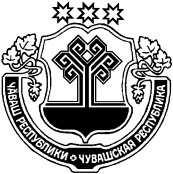 ЧĂВАШ РЕСПУБЛИКИЧУВАШСКАЯ РЕСПУБЛИКАЙĚПРЕÇ РАЙОН АДМИНИСТРАЦИЙĚ ЙЫШĂНУ23.07.2018 ç.         385 №Йěпреç поселокě АДМИНИСТРАЦИЯИБРЕСИНСКОГО РАЙОНА ПОСТАНОВЛЕНИЕ23.07.2018 г.            № 385поселок Ибреси           ГодыПрогнозируемые объемы финансирования подпрограммы в 2014–2020 годахПрогнозируемые объемы финансирования подпрограммы в 2014–2020 годахПрогнозируемые объемы финансирования подпрограммы в 2014–2020 годахПрогнозируемые объемы финансирования подпрограммы в 2014–2020 годахПрогнозируемые объемы финансирования подпрограммы в 2014–2020 годах           Годыиз федерального  бюджетаиз республиканского бюджетаиз муниципального  бюджетаиз внебюджетных источниковВсего 2014404,5160033,443861,717235,9221535,52015432,4167586,242109,122028,5232156,220161035,9174566,854655,822565,0252823,5201747,3182958,852189,319234,8254583,820181988,8198223,361542,019204,9280959,02019105,6177833,552234,719085,2249259,02020109,8177833,551244,619085,2248273,1Итого 4124,31239005,5357837,2138439,51739406,5Наименование подпрограммы муниципальной программы Ибресинского района  Чувашской Республики, основного мероприятия, мероприятий, реализуемых в рамках основного мероприятияОтветственный исполнитель (структурное подразделение)СрокСрокОжидаемый непосредственный результат (краткое описание)Код бюджетной классификации (республиканский бюджет Чувашской Республики)Финансирование, тыс. рублейФинансирование, тыс. рублейФинансирование, тыс. рублейФинансирование, тыс. рублейФинансирование, тыс. рублейНаименование подпрограммы муниципальной программы Ибресинского района  Чувашской Республики, основного мероприятия, мероприятий, реализуемых в рамках основного мероприятияОтветственный исполнитель (структурное подразделение)начала реализацииокончания реализацииОжидаемый непосредственный результат (краткое описание)Код бюджетной классификации (республиканский бюджет Чувашской Республики)2014 год2015 год2016 год2017 год2018 год1234567891011Подпрограмма «Государственная поддержка развития образования»01.01.201431.12.2016211022,7221704,9241411,5243063,1268932,8Основное мероприятие 1. Организационно-методическое сопровождение проведения олимпиад школьников:1.1. Организация и проведение предметных олимпиад школьников, организация их участия во всероссийских, международных олимпиадахОтдел образования01.01.201431.12.2016организация и проведение предметных олимпиад школьников; расширение участия школьников во всероссийских и международных олимпиадах; выявление талантливых детей974 0702 Ц714054в пределах выделенных средствв пределах выделенных средствв пределах выделенных средствв пределах выделенных средствв пределах выделенных средствОсновное мероприятие 2. Укрепление материально-технической базы объектов образования2.1. Укрепление материально-технической базы муниципальных общеобразовательных организацийОтдел образования01.01.201431.12.2016приведение материально-технической базы муниципальных общеобразовательных организаций в соответствие с нормативными требованиями974 0702 Ц714054в пределах выделенных средствв пределах выделенных средствв пределах выделенных средствв пределах выделенных средствв пределах выделенных средств2.2. Укрепление материально-технической базы муниципальных организаций, обеспечивающих предоставление услуг в сфере образованияОтдел образования01.01.201431.12.2016приведение материально-технической базы муниципальных образовательных организаций в соответствие с нормативными требованиями; 974 0709 Ц711019в пределах выделенных средствв пределах выделенных средствв пределах выделенных средствв пределах выделенных средствв пределах выделенных средствОсновное мероприятие 3. Совершенствование организации питания учащихсяОтдел образования01.01.201431.12.2016обеспечение учащихся муниципальных общеобразовательных организаций качественным сбалансированным питанием за счет создания современной инфраструктуры школьных столовых; обеспечение устойчивого функционирования и развития системы школьного питания за счет создания современной инфраструктуры школьных столовых974 0702 Ц714054в пределах выделенных средствв пределах выделенных средствв пределах выделенных средствв пределах выделенных средствв пределах выделенных средств3.1. Укрепление материально-технической базы школьных столовых Отдел образования01.01.201431.12.2016обеспечение технического переоснащения школьных столовых с установкой оборудования в целях рационального приготовления пищи, экономии электроэнергии, времени приготовления блюд и продуктов; обеспечение использования учащимися персональных электронных карт 974 0702в пределах выделенных средствв пределах выделенных средствв пределах выделенных средствв пределах выделенных средствв пределах выделенных средств3.2. Повышение доступности, качества и разнообразия рациона питания учащихся, улучшение профессионального кадрового состава предприятий школьного питанияОтдел образования01.01.201431.12.2016улучшение состояние здоровья школьников, снижение утомляемости; повышение квалификации специалистов, обеспечивающих школьное питание974 07021950,93828,13474,93156,53265,0Основное мероприятие 4. Развитие единой образовательной информационной среды в Чувашской РеспубликеОтдел образования 01.01.201431.12.2016функционирование системы непрерывного открытого образования, включающей дистанционные технологии обучения учащихся, педагогов; внедрение информационно-коммуникационных технологий в управление образованием; развитие системы информационного и организационно-методического обеспечения учебного процесса974 0709 Ц7Э0060в пределах выделенных средствв пределах выделенных средствв пределах выделенных средствв пределах выделенных средствв пределах выделенных средств4.1. Государственная поддержка образовательных организаций и участников дистанционного обучения в получении доступа к образовательным информационным ресурсам информационно-телекоммуникационной сети «Интернет»Отдел образования01.01.201431.12.2016функционирование системы непрерывного открытого образования, включающей дистанционные технологии; обеспечение доступности дистанционного образования для детей-инвалидов974 0702в пределах выделенных средствв пределах выделенных средствв пределах выделенных средствв пределах выделенных средствв пределах выделенных средств4.2. Оснащение муниципальных образовательных организаций современным мультимедийным компьютерным оборудованием, цифровыми образовательными ресурсами и лицензионным программным обеспечениемИМЦ отдела образования01.01.201431.12.2016функционирование системы непрерывного открытого образования, включающей дистанционные технологии; обеспечение перевода образовательных организаций на современные и эффективные механизмы управления системой образования на основе информационно-коммуникационных технологий974 0709 Ц7Э0060в пределах выделенных средствв пределах выделенных средствв пределах выделенных средствв пределах выделенных средствв пределах выделенных средств4.3. Проведение семинаров, тренингов, конференций по актуальным вопросам использования информационно-коммуникационных технологий в образованииИМЦ отдела образования01.01.201431.12.2016развитие системы информационного и организационно-методического обеспечения учебного процесса974 0709 Ц7Э0060в пределах выделенных средствв пределах выделенных средствв пределах выделенных средствв пределах выделенных средствв пределах выделенных средств4.4. Проведение конкурсных мероприятий среди образовательных организаций, педагогических работников, обучающихсяИМЦ отдела образования01.01.201431.12.2016интеграция образовательных организаций, расположенных на территории Ибресинского района в российскую и мировую образовательную информационную среду; функционирование системы непрерывного открытого образования, включающей дистанционные технологии обучения974 0709 Ц7Э0060в пределах выделенных средствв пределах выделенных средствв пределах выделенных средствв пределах выделенных средствв пределах выделенных средств4.5. Формирование и сопровождение единой информационной образовательной системыИМЦ отдела образования01.01.201431.12.2016интеграция образовательных организаций, расположенных на территории Ибресинского района, в российскую и мировую образовательную информационную среду; функционирование системы непрерывного открытого образования, включающей дистанционные технологии обучения974 0709 Ц7Э0060в пределах выделенных средствв пределах выделенных средствв пределах выделенных средствв пределах выделенных средствв пределах выделенных средствОсновное мероприятие 5. Организационно-методическое сопровождение проведения аттестации педагогических работниковИМЦ отдела образования01.01.201431.12.2016установление квалификационной категории педагогических работников; стимулирование роста качества работы педагогических работников974 0709 Ц7Э0060в пределах выделенных средствв пределах выделенных средствв пределах выделенных средствв пределах выделенных средствв пределах выделенных средствОсновное мероприятие 6. Реализация проектов и мероприятий по инновационному развитию системы образования6.1. Проведение мероприятий с участием педагогических работников и обучающихсяОтдел образования01.01.201431.12.2016стимулирование роста качества работы педагогических работников; выявление талантливых детей, развитие одаренности детей; повышение количества и качества мероприятий, направленных на развитие научно-исследовательского, творческого, интеллектуального потенциала детей и молодежи974 0709 Ц7Э0060в пределах выделенных средствв пределах выделенных средствв пределах выделенных средствв пределах выделенных средствв пределах выделенных средств6.2. Реализация проекта «Содержание образования: введение федеральных государственных образовательных стандартов, универсальные компетенции, индивидуальные образовательные программы»Отдел образования01.01.201431.12.2016поэтапное введение федеральных государственных образовательных стандартов; расширение применения индивидуальных образовательных программ; развитие профильного обучения, увеличение качества оказания образовательных услуг974 0709 Ц7Э0060в пределах выделенных средствв пределах выделенных средствв пределах выделенных средствв пределах выделенных средствв пределах выделенных средств6.3. Внедрение системы мониторинга уровня подготовки и социализации школьниковОтдел образования01.01.201431.12.2016корректировка образовательных программ на основе анализа результатов мониторингов; повышение качества оказания образовательных услуг974 0709 Ц7Э0060в пределах выделенных средствв пределах выделенных средствв пределах выделенных средствв пределах выделенных средствв пределах выделенных средств6.4. Проведение мероприятий в области образования для детей и молодежиОтдел образования 01.01.201431.12.2016повышение количества и качества мероприятий, направленных на развитие научно-исследовательского, творческого, интеллектуального потенциала детей и молодежи974 0709 Ц711020в пределах выделенных средствв пределах выделенных средствв пределах выделенных средствв пределах выделенных средствв пределах выделенных средствОсновное мероприятие 7. Модернизация системы воспитания детей и молодежи в Чувашской Республике7.1. Совершенствование нормативно-правовой базы, регулирующей организацию воспитания и дополнительного образования детей в образовательных организациях, поддержка программ и проектов сопровождения семейного воспитания и формирования у обучающихся культуры сохранения собственного здоровьяОтдел образования01.01.201431.12.2016создание качественно новых форм и методов организации воспитания подрастающего поколения874 0709в пределах выделенных средствв пределах выделенных средствв пределах выделенных средствв пределах выделенных средствв пределах выделенных средств7.2. Развитие инфраструктуры воспитательных систем образовательных организаций: проведение конкурсов воспитательных систем образовательных организаций, грантовая поддержка программ и проектов сопровождения семейного воспитания общеобразовательных организаций и организаций дополнительного образованияИМЦ отдела образования01.01.201431.12.2016создание условий для получения качественного дополнительного образования; укрепление материально-технической базы организаций дополнительного образования874 0709в пределах выделенных средствв пределах выделенных средствв пределах выделенных средствв пределах выделенных средствв пределах выделенных средств7.3. Повышение уровня профессиональной компетентности кадров, осуществляющих воспитательную деятельность Отдел образования01.01.201431.12.2016стимулирование роста качества работы педагогических работников, осуществляющих воспитательную деятельность974 0709в пределах выделенных средствв пределах выделенных средствв пределах выделенных средствв пределах выделенных средствв пределах выделенных средств7.4. Информационно-методическое сопровождение инновационных процессов в воспитании, мониторинг и анализ воспитательной деятельности образовательных организацийОтдел образования 01.01.201431.12.2016повышение роли воспитательной составляющей в деятельности образовательных организаций для формирования духовно развитой, интеллектуальной, свободной и активной личности, способной к адаптации в социуме и на рынке труда974 0709в пределах выделенных средствв пределах выделенных средствв пределах выделенных средствв пределах выделенных средствв пределах выделенных средств7.5. Внедрение современных эффективных организационно-финансовых механизмов управления деятельностью организаций дополнительного образованияОтдел образования 01.01.201431.12.2016обеспечение качества кадрового состава сферы дополнительного образования детей974 0709в пределах выделенных средствв пределах выделенных средствв пределах выделенных средствв пределах выделенных средствв пределах выделенных средств7.6. Организация и проведение новогодних праздничных представленийОтдел образования01.01.201431.12.2016организация и проведение мероприятий, направленных на формирование духовно развитой, интеллектуальной, свободной и активной личности974 0709в пределах выделенных средствв пределах выделенных средствв пределах выделенных средствв пределах выделенных средствв пределах выделенных средствОсновное мероприятие 8. Комплексное сопровождение детей-сирот и детей, оставшихся без попечения родителей, в том числе в период их постинтернатной адаптации8.1. Подготовка кандидатов в замещающие родители, сопровождение замещающих семейотдел специального образования и защиты прав детей Минобразования Чувашии01.01.201431.12.2016обучение граждан, желающих взять на воспитание в семьи детей-сирот и детей, оставшихся без попечения родителей, сопровождение замещающих семей974 0709в пределах выделенных средствв пределах выделенных средствв пределах выделенных средствв пределах выделенных средствв пределах выделенных средств8.2. Развитие инфраструктуры комплексного сопровождения детей-сирот, организация республиканских слетов, конкурсов, конференций, семинаров, круглых столов, форумов и др. отдел специального образования и защиты прав детей Минобразования Чувашии01.01.201431.12.2016создание центров/служб/ отделов сопровождения замещающих семей, а также постинтернатной адаптации выпускников974 0709в пределах выделенных средствв пределах выделенных средствв пределах выделенных средствв пределах выделенных средствв пределах выделенных средств8.3. Повышение квалификации и обучение педагогов и специалистов сферы защиты прав детей-сирот и информационное сопровождение жизнеустройства детей-сирототдел специального образования и защиты прав детей Минобразования Чувашии01.01.201431.12.2016повышение квалификации и обучение педагогов и специалистов сферы защиты прав детей-сирот 974 0709в пределах выделенных средствв пределах выделенных средствв пределах выделенных средствв пределах выделенных средствв пределах выделенных средствОсновное мероприятие 9. Реализация проектов по направлению «Распространение на всей территории Российской Федерации современных моделей успешной социализации детей»Отдел образования 01.01.201431.12.2016обеспечение поддержки стажировочных и базовых площадок успешной социализации детейв пределах выделенных средствв пределах выделенных средствв пределах выделенных средствв пределах выделенных средствв пределах выделенных средствОсновное мероприятие 10. Обеспечение деятельности муниципальных организаций Ибресискного района Чувашской Республики 10.1. Обеспечение деятельности организации детско - юношеской спортивной школыОтдел образования 01.01.201431.12.2016финансирование деятельности автономного учреждения дополнительного образования детей «Детско-юношеская спортивная школа - физкультурно-оздоровительный комплекс «Патвар» Ибресинского района Чувашской Республики с целью развития их материально-технической базы и повышения качества оказания образовательных услуг974 0703 Ц5201703408256,88321,49805,312026,213433,910.2. Обеспечение деятельности организации дополнительного образования детейфинансирование деятельности муниципального бюджетного образовательного учреждения  дополнительного образования детей «Ибресинская детская школа искусств» Ибресинского района Чувашской Республики  и муниципального бюджетного образовательного учреждения  дополнительного образования детей «Дом детского творчества» Ибресинского района Чувашской Республики с целью развития материально-технической базы и повышения качества оказания образовательных услуг974 07023 Ц7101705606267,86233,26373,77774,58536,310.3. Обеспечение деятельности общеобразовательных организацийОтдел образования 01.01.201431.12.2016финансирование деятельности с целью развития материально-технической базы и повышения качества оказания образовательных услуг974 0702 Ц71017055018443,019154,527076,828008,028765,310.4. Обеспечение деятельности детских дошкольных образовательных организацийОтдел образования 01.01.201431.12.2018финансирование деятельности с целью развития материально-технической базы и повышения качества оказания образовательных услуг974 0701 Ц71017006708468,610840,319996,119996,817192,010.5. Софинанси-рование расходных обязательств муниципальных образований, связанных повышением заработной платы педагогических работников муниципальных организаций дополнительного образования детейОтдел образования01.01.201431.12.2018финансирование деятельности с целью развития их материально-технической базы и повышения качества оказания образовательных услуг974 0703Ц7101570800,00,00,00,01020,9Основное мероприятие 11. Государственная поддержка семейных форм воспитания детей-сирот и детей, оставшихся без попечения родителей11.1. Предоставление субвенции на выплату единовременного пособия при всех формах устройства детей, лишенных родительского попечения, в семью за счет субвенции, предоставляемой из федерального бюджетаОтдел образования 01.01.201431.12.2016выплата единовременного пособия при всех формах устройства детей, лишенных родительского попечения, в семью974 1004 Ц711452600404,5432,4147,947,383,811.2. Предоставление единовременного денежного пособия гражданам, усыновившим (удочерившим) ребенка (детей) на территории Чувашской РеспубликиОтдел образования 01.01.201531.12.2016выплата единовременного денежного пособия гражданам, усыновившим (удочерившим) ребенка (детей) на территории Чувашской Республики974 1003 Ц71П0250,00,0300,00,00,0Основное мероприятие 12. Предоставление субвенций на осуществление государственных полномочий Чувашской Республики12.1. Предоставление субвенции на осуществление государственных полномочий Чувашской Республики по организации и осуществлению деятельности по опеке и попечительствуЦентрализованная бухгалтерия  отдела образования 01.01.201431.12.2016финансирование организации и осуществления деятельности по опеке и попечительству с целью увеличения доли детей, оставшихся без попечения родителей, переданных на воспитание в семьи974 0709 Ц770111990554,4561,1549,2546,8570,412.2. Предоставление субвенции на осуществление государственных полномочий Чувашской Республики по финансовому обеспечению государственных гарантий реализации прав на получение общедоступного и бесплатного дошкольного образования в муниципальных дошкольных образовательных организацияхЦентрализованная бухгалтерия  отдела образования 01.01.201431.12.2018обеспечение государственных гарантий реализации прав на получение общедоступного и бесплатного дошкольного образования в муниципальных дошкольных образовательных организациях974 0701 Ц71021260035912,637187,547686,946646,248620,812.3. Предоставление субвенции на обеспечение выплаты денежного вознаграждения за выполнение функции классного руководителя педагогическим работникам муниципальных образовательных организацийЦентрализованная бухгалтерия  отдела образования 01.01.201431.12.2016выплата денежного вознаграждения за выполнение функции классного руководителя педагогическим работникам муниципальных образовательных организаций974 0702 Ц71Б0113265,43265,42136,60,00,012.4. Предоставление субвенции на осуществление государственных полномочий Чувашской Республики по финансовому обеспечению государственных гарантий на получение общедоступного и бесплатного дошкольного, начального общего, основного общего, среднего общего образования в муниципальных общеобразовательных организациях, обеспечение дополнительного образования детей в муниципальных общеобразовательных организацияхЦентрализованная бухгалтерия  отдела образования 01.01.201431.12.2018обеспечение государственных гарантий реализации прав на получение общедоступного и бесплатного дошкольного, начального общего, основного общего, среднего общего образования в муниципальных общеобразовательных организациях; обеспечение дополнительного образования детей в муниципальных общеобразовательных организациях974 0702 Ц710212010117745,1122011,3117134,5121097,9134353,312.5. Предоставление субвенции на осуществление государственных полномочий Чувашской Республики по выплате компенсации платы, взимаемой с родителей (законных представителей) за присмотр и уход за детьми, осваивающими образовательную программу дошкольного образования на территории Чувашской РеспубликиЦентрализованная бухгалтерия  отдела образования , ИМЦ отдела образования 01.01.201431.12.2018осуществление выплаты компенсации платы, взимаемой с родителей (законных представителей) за присмотр и уход за детьми, осваивающими образовательную программу дошкольного образования на территории Ибресинского района 974 1004 Ц7114120402422,32543,51259,5380,4387,612.6. Обеспечение мер социальной поддержки отдельных категорий граждан по оплате жилищно-коммунальных услугЦентрализованная бухгалтерия  отдела образования, ИМЦ отдела образования 01.01.201431.12.2018выплата социальной поддержки отдельным категориям граждан жилищно-коммунальных услуг 974 1003 Ц3101105500,00,02819,84736,24462,2Основное мероприятие 13. Предоставление межбюджетных трансфертов на выплату социальных пособий учащимся общеобразовательных организаций, расположенных на территории Чувашской Республики, нуждающимся в приобретении проездных билетов для проезда между пунктами проживания и обучения на транспорте городского и пригородного сообщения на территории Чувашской РеспубликиЦентрализованная бухгалтерия  отдела образования 01.01.201431.12.2018обеспечение государственных гарантий на получение социальных пособий на приобретение проездных билетов974 10 03 Ц711412030133,6140,38,70,010,6Основное мероприятие 14. Развитие системы дошкольного образования в Чувашской Республике14.1. Организация и проведение мероприятий конкурсной направленности среди дошкольных образовательных организацийИМЦ отдела образования 01.01.201431.12.2018поиск и обмен передовым педагогическим опытом, накопленным дошкольными образовательными организациями; выявление и поддержка творчески работающих коллективовв пределах выделенных средствв пределах выделенных средствв пределах выделенных средствв пределах выделенных средствв пределах выделенных средств14.2. Государственная поддержка оснащения муниципальных дошкольных образовательных организаций современным учебно-игровым оборудованием, мебелью, учебно-методической литературойИМЦ отдела образования 01.01.201431.12.2018приведение материально-технической базы муниципальных дошкольных образовательных организаций в соответствие с требованиями федеральных государственных образовательных стандартов5202,25308,80,00,00,0Основное мероприятие 15. Капитальный ремонт объектов образования15.1. Капитальный ремонт муниципальных общеобразовательных организацийОтдел образования 01.01.201431.12.2016приведение материально-технической базы муниципальных общеобразовательных организаций в соответствие с нормативными требованиями0,01877,12441,61802,20,015.1.1. Укрепление материально-технической базы муниципальных образовательных организаций (в части мероприятий по созданию в общеобразовательных организациях, расположенных в сельской местности, условий для занятий физической культурой и спортом)Отдел образования 01.01.201731.12.2017приведение материально-технической базы муниципальных общеобразовательных организаций в соответствие с нормативными требованиями974 0702 Ц7115516600,00,00,01802,80,015.1.2. Создание в общеобразовательных организациях, расположенных в сельской местности, условий для занятий физической культурой и спортом по МБОУ «Буинская средняя общеобразовательная школа» Ибресинского районаОтдел образования 01.01.201831.12.2018приведение материально-технической базы муниципальных общеобразовательных организаций в соответствие с нормативными требованиями974 0702 Ц7115L09700,00,00,00,01074,115.1.3. Создание в общеобразовательных организациях, расположенных в сельской местности, условий для занятий физической культурой и спортом по МБОУ «Хормалинская средняя общеобразовательная школа» Ибресинского районаОтдел образования 01.01.201831.12.2018приведение материально-технической базы муниципальных общеобразовательных организаций в соответствие с нормативными требованиями974 0702 Ц7115L09700,00,00,00,01074,115.2. Капитальный ремонт муниципальных дошкольных образовательных организацийОтдел образования 01.01.201431.12.2016приведение материально-технической базы муниципальных дошкольных образовательных организаций в соответствие с нормативными требованиями1995,00,00,00,00,0Основное мероприятие 16. Строительство новых зданий, реконструкция ранее переданных зданий дошкольных образовательных организаций, капитальный ремонт муниципальных образовательных организаций с целью создания дополнительных мест для реализации образовательных программ дошкольного образования16.1. Строительство пристроя дошкольного образовательного учреждения на 60 мест к МБОУ «Андреевская ООШ» в д. Андреевка Ибресинского районаОтдел образования 01.01.201431.12.2014ввод в действие нового здания детского сада; повышение доступности дошкольного образования в Ибресинском районе974в пределах выделенных средствв пределах выделенных средствв пределах выделенных средствв пределах выделенных средствв пределах выделенных средств16.2. Строительство здания дошкольного образовательного учреждения на 240 мест в пгт Ибреси Ибресинского районаОтдел образования 01.01.201531.12.2016ввод в действие нового здания детского сада; повышение доступности дошкольного образования в Ибресинском районе974в пределах выделенных средствв пределах выделенных средствв пределах выделенных средствв пределах выделенных средствв пределах выделенных средств16.3. Реконструкция здания МБОУ «Ибресинская средняя общеобразовательная школа №1» Ибресинского района Чувашской РеспубликиОтдел образования 01.01.101831.12.2018приведение материально-технической базы муниципальных общеобразовательных организаций в соответствие с нормативными требованиями974 0702 Ц7403576509347,5Подпрограмма «Молодежь Чувашской Республики»01.01.201431.12.20181657,91647,951687,71664,91684,9Основное мероприятие 1. Мероприятия по вовлечению молодежи в социальную практикуОтдел образования 01.01.201431.12.2018формирование у молодежи социальных компетентностей, инициативности и предприимчивости, способности к самовыражению и активному участию в решении задач социально-экономического развития Чувашской Республики974 0707 Ц71102063,362,980,654,254,2Основное мероприятие 2. Муниципальная поддержка талантливой и одаренной молодежиОтдел образования 01.01.201431.12.2018снижение оттока талантливой и одаренной молодежи за пределы региона974 0707 Ц720372140в пределах выделенных средствв пределах выделенных средствв пределах выделенных средств700,7700,6Основное мероприятие 3. Приобретение путевок в детские оздоровительные лагеряОтдел образования 01.01.201431.12.2018оздоровление детей, снижение оттока талантливой и одаренной молодежи за пределы региона974 0707 Ц7203121701532,11522,91500,5799,9800,0Основное мероприятие 4. Допризывная подготовка молодежиОтдел образования 01.01.201431.12.2018увеличение удельного веса призывной молодежи, охваченной допризывной подготовкой974 0707 Ц72047215062,562,1106,6110,1130,1ИтогоИтогоИтогоИтогоИтогоИтого212680,6223352,85243099,2244728,0270617,7СтатусНаименование муниципальной программы (подпрограммы муниципальной программы)Источники финансированияРасходы по годам, тыс. рублейРасходы по годам, тыс. рублейРасходы по годам, тыс. рублейРасходы по годам, тыс. рублейРасходы по годам, тыс. рублейРасходы по годам, тыс. рублейРасходы по годам, тыс. рублейВсегоСтатусНаименование муниципальной программы (подпрограммы муниципальной программы)Источники финансирования2014 год2015 год2016 год2017 год2018 год2019 год2020 годВсего123678910111213Муниципальная программа Ибресинского района Чувашской Республики«Развитие образования» на 2014–2020 годывсего221535,5232156,2252823,5254583,8280959,0249259,0248273,11739406,5Муниципальная программа Ибресинского района Чувашской Республики«Развитие образования» на 2014–2020 годыфедеральный бюджет404,5432,41035,947,31988,8105,6109,84124,3Муниципальная программа Ибресинского района Чувашской Республики«Развитие образования» на 2014–2020 годыреспубликанский бюджет Чувашской Республики160033,4167586,2174566,8182958,8198223,3177833,5177833,51239005,5Муниципальная программа Ибресинского района Чувашской Республики«Развитие образования» на 2014–2020 годыместные бюджеты43861,742109,154655,852189,361542,052234,751244,6357837,2Муниципальная программа Ибресинского района Чувашской Республики«Развитие образования» на 2014–2020 годывнебюджетные источники17235,922028,522565,019234,819204,919085,219085,2138439,5Подпрограмма«Государственная поддержка развития образования» муниципальной программы Ибресинского района Чувашской Республики «Развитие образования» на 2014–2020 годывсего211022,7221704,9241411,5243063,1268932,8237249,6236263,71659648,3Подпрограмма«Государственная поддержка развития образования» муниципальной программы Ибресинского района Чувашской Республики «Развитие образования» на 2014–2020 годыфедеральный бюджет404,5432,41035,947,31988,8105,6109,84124,3Подпрограмма«Государственная поддержка развития образования» муниципальной программы Ибресинского района Чувашской Республики «Развитие образования» на 2014–2020 годыреспубликанский бюджет Чувашской Республики160033,4167586,2174536,8182958,8198223,3177833,5177833,51239005,5Подпрограмма«Государственная поддержка развития образования» муниципальной программы Ибресинского района Чувашской Республики «Развитие образования» на 2014–2020 годыместные бюджеты33348,931657,843273,840822,249515,840225,339235,2278078,95Подпрограмма«Государственная поддержка развития образования» муниципальной программы Ибресинского района Чувашской Республики «Развитие образования» на 2014–2020 годывнебюджетные источники17235,922028,522565,019234,819204,919085,219085,2138439,5Подпрограмма«Молодежь Ибресинского района» муниципальной программы  Ибресинского района Чувашской Республики «Развитие образования» на 2014–2020 годы»всего1657,91647,951687,71664,91684,91684,31684,311712,0Подпрограмма«Молодежь Ибресинского района» муниципальной программы  Ибресинского района Чувашской Республики «Развитие образования» на 2014–2020 годы»федеральный бюджет0,00,00,00,00,00,00,00,0Подпрограмма«Молодежь Ибресинского района» муниципальной программы  Ибресинского района Чувашской Республики «Развитие образования» на 2014–2020 годы»республиканский бюджет Чувашской Республики0,00,030,00,00,00,00,030,0Подпрограмма«Молодежь Ибресинского района» муниципальной программы  Ибресинского района Чувашской Республики «Развитие образования» на 2014–2020 годы»местные бюджеты1657,91647,951657,71664,91684,91684,31684,311682,0Подпрограмма«Молодежь Ибресинского района» муниципальной программы  Ибресинского района Чувашской Республики «Развитие образования» на 2014–2020 годы»внебюджетные источники0,00,00,00,00,00,00,00,0Подпрограмма «Обеспечение реализации муниципальной программы  Ибресинского района Чувашской Республики «Развитие образования» на 2014–2020 годы»Подпрограмма «Обеспечение реализации муниципальной программы  Ибресинского района Чувашской Республики «Развитие образования» на 2014–2020 годы»всего8854,98803,39724,39702,210341,310325,110325,168076,2Подпрограмма «Обеспечение реализации муниципальной программы  Ибресинского района Чувашской Республики «Развитие образования» на 2014–2020 годы»Подпрограмма «Обеспечение реализации муниципальной программы  Ибресинского района Чувашской Республики «Развитие образования» на 2014–2020 годы»федеральный бюджет0,00,00,00,00,00,00,00,0Подпрограмма «Обеспечение реализации муниципальной программы  Ибресинского района Чувашской Республики «Развитие образования» на 2014–2020 годы»Подпрограмма «Обеспечение реализации муниципальной программы  Ибресинского района Чувашской Республики «Развитие образования» на 2014–2020 годы»республиканский бюджет Чувашской Республики0,00,00,00,00,00,00,00,0Подпрограмма «Обеспечение реализации муниципальной программы  Ибресинского района Чувашской Республики «Развитие образования» на 2014–2020 годы»Подпрограмма «Обеспечение реализации муниципальной программы  Ибресинского района Чувашской Республики «Развитие образования» на 2014–2020 годы»местные бюджеты8854,98803,39724,39702,210341,310325,110325,168076,2Подпрограмма «Обеспечение реализации муниципальной программы  Ибресинского района Чувашской Республики «Развитие образования» на 2014–2020 годы»Подпрограмма «Обеспечение реализации муниципальной программы  Ибресинского района Чувашской Республики «Развитие образования» на 2014–2020 годы»внебюджетные источники0,00,00,00,00,00,00,00,0«Приложение № 4«Приложение № 4«Приложение № 4«Приложение № 4«Приложение № 4«Приложение № 4«Приложение № 4«Приложение № 4«Приложение № 4к подпрограмме «Государственная поддержка развития образования» муниципальной программы Ибресинского района Чувашской Республики «Развитие образования» на 2014–2020 годык подпрограмме «Государственная поддержка развития образования» муниципальной программы Ибресинского района Чувашской Республики «Развитие образования» на 2014–2020 годык подпрограмме «Государственная поддержка развития образования» муниципальной программы Ибресинского района Чувашской Республики «Развитие образования» на 2014–2020 годык подпрограмме «Государственная поддержка развития образования» муниципальной программы Ибресинского района Чувашской Республики «Развитие образования» на 2014–2020 годык подпрограмме «Государственная поддержка развития образования» муниципальной программы Ибресинского района Чувашской Республики «Развитие образования» на 2014–2020 годык подпрограмме «Государственная поддержка развития образования» муниципальной программы Ибресинского района Чувашской Республики «Развитие образования» на 2014–2020 годык подпрограмме «Государственная поддержка развития образования» муниципальной программы Ибресинского района Чувашской Республики «Развитие образования» на 2014–2020 годык подпрограмме «Государственная поддержка развития образования» муниципальной программы Ибресинского района Чувашской Республики «Развитие образования» на 2014–2020 годык подпрограмме «Государственная поддержка развития образования» муниципальной программы Ибресинского района Чувашской Республики «Развитие образования» на 2014–2020 годык подпрограмме «Государственная поддержка развития образования» муниципальной программы Ибресинского района Чувашской Республики «Развитие образования» на 2014–2020 годык подпрограмме «Государственная поддержка развития образования» муниципальной программы Ибресинского района Чувашской Республики «Развитие образования» на 2014–2020 годык подпрограмме «Государственная поддержка развития образования» муниципальной программы Ибресинского района Чувашской Республики «Развитие образования» на 2014–2020 годык подпрограмме «Государственная поддержка развития образования» муниципальной программы Ибресинского района Чувашской Республики «Развитие образования» на 2014–2020 годык подпрограмме «Государственная поддержка развития образования» муниципальной программы Ибресинского района Чувашской Республики «Развитие образования» на 2014–2020 годык подпрограмме «Государственная поддержка развития образования» муниципальной программы Ибресинского района Чувашской Республики «Развитие образования» на 2014–2020 годык подпрограмме «Государственная поддержка развития образования» муниципальной программы Ибресинского района Чувашской Республики «Развитие образования» на 2014–2020 годыРЕСУРСНОЕ ОБЕСПЕЧЕНИЕреализации подпрограммы «Государственная поддержка развития образования» муниципальной  программы Ибресинского района Чувашской Республики «Развитие образования» на 2014–2020 годыРЕСУРСНОЕ ОБЕСПЕЧЕНИЕреализации подпрограммы «Государственная поддержка развития образования» муниципальной  программы Ибресинского района Чувашской Республики «Развитие образования» на 2014–2020 годыРЕСУРСНОЕ ОБЕСПЕЧЕНИЕреализации подпрограммы «Государственная поддержка развития образования» муниципальной  программы Ибресинского района Чувашской Республики «Развитие образования» на 2014–2020 годыРЕСУРСНОЕ ОБЕСПЕЧЕНИЕреализации подпрограммы «Государственная поддержка развития образования» муниципальной  программы Ибресинского района Чувашской Республики «Развитие образования» на 2014–2020 годыРЕСУРСНОЕ ОБЕСПЕЧЕНИЕреализации подпрограммы «Государственная поддержка развития образования» муниципальной  программы Ибресинского района Чувашской Республики «Развитие образования» на 2014–2020 годыРЕСУРСНОЕ ОБЕСПЕЧЕНИЕреализации подпрограммы «Государственная поддержка развития образования» муниципальной  программы Ибресинского района Чувашской Республики «Развитие образования» на 2014–2020 годыРЕСУРСНОЕ ОБЕСПЕЧЕНИЕреализации подпрограммы «Государственная поддержка развития образования» муниципальной  программы Ибресинского района Чувашской Республики «Развитие образования» на 2014–2020 годыРЕСУРСНОЕ ОБЕСПЕЧЕНИЕреализации подпрограммы «Государственная поддержка развития образования» муниципальной  программы Ибресинского района Чувашской Республики «Развитие образования» на 2014–2020 годыРЕСУРСНОЕ ОБЕСПЕЧЕНИЕреализации подпрограммы «Государственная поддержка развития образования» муниципальной  программы Ибресинского района Чувашской Республики «Развитие образования» на 2014–2020 годыРЕСУРСНОЕ ОБЕСПЕЧЕНИЕреализации подпрограммы «Государственная поддержка развития образования» муниципальной  программы Ибресинского района Чувашской Республики «Развитие образования» на 2014–2020 годыРЕСУРСНОЕ ОБЕСПЕЧЕНИЕреализации подпрограммы «Государственная поддержка развития образования» муниципальной  программы Ибресинского района Чувашской Республики «Развитие образования» на 2014–2020 годыРЕСУРСНОЕ ОБЕСПЕЧЕНИЕреализации подпрограммы «Государственная поддержка развития образования» муниципальной  программы Ибресинского района Чувашской Республики «Развитие образования» на 2014–2020 годыРЕСУРСНОЕ ОБЕСПЕЧЕНИЕреализации подпрограммы «Государственная поддержка развития образования» муниципальной  программы Ибресинского района Чувашской Республики «Развитие образования» на 2014–2020 годыРЕСУРСНОЕ ОБЕСПЕЧЕНИЕреализации подпрограммы «Государственная поддержка развития образования» муниципальной  программы Ибресинского района Чувашской Республики «Развитие образования» на 2014–2020 годыРЕСУРСНОЕ ОБЕСПЕЧЕНИЕреализации подпрограммы «Государственная поддержка развития образования» муниципальной  программы Ибресинского района Чувашской Республики «Развитие образования» на 2014–2020 годыРЕСУРСНОЕ ОБЕСПЕЧЕНИЕреализации подпрограммы «Государственная поддержка развития образования» муниципальной  программы Ибресинского района Чувашской Республики «Развитие образования» на 2014–2020 годыРЕСУРСНОЕ ОБЕСПЕЧЕНИЕреализации подпрограммы «Государственная поддержка развития образования» муниципальной  программы Ибресинского района Чувашской Республики «Развитие образования» на 2014–2020 годыРЕСУРСНОЕ ОБЕСПЕЧЕНИЕреализации подпрограммы «Государственная поддержка развития образования» муниципальной  программы Ибресинского района Чувашской Республики «Развитие образования» на 2014–2020 годыРЕСУРСНОЕ ОБЕСПЕЧЕНИЕреализации подпрограммы «Государственная поддержка развития образования» муниципальной  программы Ибресинского района Чувашской Республики «Развитие образования» на 2014–2020 годыРЕСУРСНОЕ ОБЕСПЕЧЕНИЕреализации подпрограммы «Государственная поддержка развития образования» муниципальной  программы Ибресинского района Чувашской Республики «Развитие образования» на 2014–2020 годыРЕСУРСНОЕ ОБЕСПЕЧЕНИЕреализации подпрограммы «Государственная поддержка развития образования» муниципальной  программы Ибресинского района Чувашской Республики «Развитие образования» на 2014–2020 годыРЕСУРСНОЕ ОБЕСПЕЧЕНИЕреализации подпрограммы «Государственная поддержка развития образования» муниципальной  программы Ибресинского района Чувашской Республики «Развитие образования» на 2014–2020 годыРЕСУРСНОЕ ОБЕСПЕЧЕНИЕреализации подпрограммы «Государственная поддержка развития образования» муниципальной  программы Ибресинского района Чувашской Республики «Развитие образования» на 2014–2020 годыРЕСУРСНОЕ ОБЕСПЕЧЕНИЕреализации подпрограммы «Государственная поддержка развития образования» муниципальной  программы Ибресинского района Чувашской Республики «Развитие образования» на 2014–2020 годыРЕСУРСНОЕ ОБЕСПЕЧЕНИЕреализации подпрограммы «Государственная поддержка развития образования» муниципальной  программы Ибресинского района Чувашской Республики «Развитие образования» на 2014–2020 годыРЕСУРСНОЕ ОБЕСПЕЧЕНИЕреализации подпрограммы «Государственная поддержка развития образования» муниципальной  программы Ибресинского района Чувашской Республики «Развитие образования» на 2014–2020 годыРЕСУРСНОЕ ОБЕСПЕЧЕНИЕреализации подпрограммы «Государственная поддержка развития образования» муниципальной  программы Ибресинского района Чувашской Республики «Развитие образования» на 2014–2020 годыРЕСУРСНОЕ ОБЕСПЕЧЕНИЕреализации подпрограммы «Государственная поддержка развития образования» муниципальной  программы Ибресинского района Чувашской Республики «Развитие образования» на 2014–2020 годыРЕСУРСНОЕ ОБЕСПЕЧЕНИЕреализации подпрограммы «Государственная поддержка развития образования» муниципальной  программы Ибресинского района Чувашской Республики «Развитие образования» на 2014–2020 годыРЕСУРСНОЕ ОБЕСПЕЧЕНИЕреализации подпрограммы «Государственная поддержка развития образования» муниципальной  программы Ибресинского района Чувашской Республики «Развитие образования» на 2014–2020 годыРЕСУРСНОЕ ОБЕСПЕЧЕНИЕреализации подпрограммы «Государственная поддержка развития образования» муниципальной  программы Ибресинского района Чувашской Республики «Развитие образования» на 2014–2020 годыРЕСУРСНОЕ ОБЕСПЕЧЕНИЕреализации подпрограммы «Государственная поддержка развития образования» муниципальной  программы Ибресинского района Чувашской Республики «Развитие образования» на 2014–2020 годыРЕСУРСНОЕ ОБЕСПЕЧЕНИЕреализации подпрограммы «Государственная поддержка развития образования» муниципальной  программы Ибресинского района Чувашской Республики «Развитие образования» на 2014–2020 годыРЕСУРСНОЕ ОБЕСПЕЧЕНИЕреализации подпрограммы «Государственная поддержка развития образования» муниципальной  программы Ибресинского района Чувашской Республики «Развитие образования» на 2014–2020 годыРЕСУРСНОЕ ОБЕСПЕЧЕНИЕреализации подпрограммы «Государственная поддержка развития образования» муниципальной  программы Ибресинского района Чувашской Республики «Развитие образования» на 2014–2020 годыРЕСУРСНОЕ ОБЕСПЕЧЕНИЕреализации подпрограммы «Государственная поддержка развития образования» муниципальной  программы Ибресинского района Чувашской Республики «Развитие образования» на 2014–2020 годыРЕСУРСНОЕ ОБЕСПЕЧЕНИЕреализации подпрограммы «Государственная поддержка развития образования» муниципальной  программы Ибресинского района Чувашской Республики «Развитие образования» на 2014–2020 годыРЕСУРСНОЕ ОБЕСПЕЧЕНИЕреализации подпрограммы «Государственная поддержка развития образования» муниципальной  программы Ибресинского района Чувашской Республики «Развитие образования» на 2014–2020 годыРЕСУРСНОЕ ОБЕСПЕЧЕНИЕреализации подпрограммы «Государственная поддержка развития образования» муниципальной  программы Ибресинского района Чувашской Республики «Развитие образования» на 2014–2020 годыРЕСУРСНОЕ ОБЕСПЕЧЕНИЕреализации подпрограммы «Государственная поддержка развития образования» муниципальной  программы Ибресинского района Чувашской Республики «Развитие образования» на 2014–2020 годыРЕСУРСНОЕ ОБЕСПЕЧЕНИЕреализации подпрограммы «Государственная поддержка развития образования» муниципальной  программы Ибресинского района Чувашской Республики «Развитие образования» на 2014–2020 годыРЕСУРСНОЕ ОБЕСПЕЧЕНИЕреализации подпрограммы «Государственная поддержка развития образования» муниципальной  программы Ибресинского района Чувашской Республики «Развитие образования» на 2014–2020 годыРЕСУРСНОЕ ОБЕСПЕЧЕНИЕреализации подпрограммы «Государственная поддержка развития образования» муниципальной  программы Ибресинского района Чувашской Республики «Развитие образования» на 2014–2020 годыРЕСУРСНОЕ ОБЕСПЕЧЕНИЕреализации подпрограммы «Государственная поддержка развития образования» муниципальной  программы Ибресинского района Чувашской Республики «Развитие образования» на 2014–2020 годыРЕСУРСНОЕ ОБЕСПЕЧЕНИЕреализации подпрограммы «Государственная поддержка развития образования» муниципальной  программы Ибресинского района Чувашской Республики «Развитие образования» на 2014–2020 годыРЕСУРСНОЕ ОБЕСПЕЧЕНИЕреализации подпрограммы «Государственная поддержка развития образования» муниципальной  программы Ибресинского района Чувашской Республики «Развитие образования» на 2014–2020 годыРЕСУРСНОЕ ОБЕСПЕЧЕНИЕреализации подпрограммы «Государственная поддержка развития образования» муниципальной  программы Ибресинского района Чувашской Республики «Развитие образования» на 2014–2020 годыРЕСУРСНОЕ ОБЕСПЕЧЕНИЕреализации подпрограммы «Государственная поддержка развития образования» муниципальной  программы Ибресинского района Чувашской Республики «Развитие образования» на 2014–2020 годыРЕСУРСНОЕ ОБЕСПЕЧЕНИЕреализации подпрограммы «Государственная поддержка развития образования» муниципальной  программы Ибресинского района Чувашской Республики «Развитие образования» на 2014–2020 годыРЕСУРСНОЕ ОБЕСПЕЧЕНИЕреализации подпрограммы «Государственная поддержка развития образования» муниципальной  программы Ибресинского района Чувашской Республики «Развитие образования» на 2014–2020 годыРЕСУРСНОЕ ОБЕСПЕЧЕНИЕреализации подпрограммы «Государственная поддержка развития образования» муниципальной  программы Ибресинского района Чувашской Республики «Развитие образования» на 2014–2020 годыРЕСУРСНОЕ ОБЕСПЕЧЕНИЕреализации подпрограммы «Государственная поддержка развития образования» муниципальной  программы Ибресинского района Чувашской Республики «Развитие образования» на 2014–2020 годыРЕСУРСНОЕ ОБЕСПЕЧЕНИЕреализации подпрограммы «Государственная поддержка развития образования» муниципальной  программы Ибресинского района Чувашской Республики «Развитие образования» на 2014–2020 годыРЕСУРСНОЕ ОБЕСПЕЧЕНИЕреализации подпрограммы «Государственная поддержка развития образования» муниципальной  программы Ибресинского района Чувашской Республики «Развитие образования» на 2014–2020 годыРЕСУРСНОЕ ОБЕСПЕЧЕНИЕреализации подпрограммы «Государственная поддержка развития образования» муниципальной  программы Ибресинского района Чувашской Республики «Развитие образования» на 2014–2020 годыРЕСУРСНОЕ ОБЕСПЕЧЕНИЕреализации подпрограммы «Государственная поддержка развития образования» муниципальной  программы Ибресинского района Чувашской Республики «Развитие образования» на 2014–2020 годыРЕСУРСНОЕ ОБЕСПЕЧЕНИЕреализации подпрограммы «Государственная поддержка развития образования» муниципальной  программы Ибресинского района Чувашской Республики «Развитие образования» на 2014–2020 годыРЕСУРСНОЕ ОБЕСПЕЧЕНИЕреализации подпрограммы «Государственная поддержка развития образования» муниципальной  программы Ибресинского района Чувашской Республики «Развитие образования» на 2014–2020 годыРЕСУРСНОЕ ОБЕСПЕЧЕНИЕреализации подпрограммы «Государственная поддержка развития образования» муниципальной  программы Ибресинского района Чувашской Республики «Развитие образования» на 2014–2020 годыРЕСУРСНОЕ ОБЕСПЕЧЕНИЕреализации подпрограммы «Государственная поддержка развития образования» муниципальной  программы Ибресинского района Чувашской Республики «Развитие образования» на 2014–2020 годыРЕСУРСНОЕ ОБЕСПЕЧЕНИЕреализации подпрограммы «Государственная поддержка развития образования» муниципальной  программы Ибресинского района Чувашской Республики «Развитие образования» на 2014–2020 годыРЕСУРСНОЕ ОБЕСПЕЧЕНИЕреализации подпрограммы «Государственная поддержка развития образования» муниципальной  программы Ибресинского района Чувашской Республики «Развитие образования» на 2014–2020 годыРЕСУРСНОЕ ОБЕСПЕЧЕНИЕреализации подпрограммы «Государственная поддержка развития образования» муниципальной  программы Ибресинского района Чувашской Республики «Развитие образования» на 2014–2020 годыРЕСУРСНОЕ ОБЕСПЕЧЕНИЕреализации подпрограммы «Государственная поддержка развития образования» муниципальной  программы Ибресинского района Чувашской Республики «Развитие образования» на 2014–2020 годыРЕСУРСНОЕ ОБЕСПЕЧЕНИЕреализации подпрограммы «Государственная поддержка развития образования» муниципальной  программы Ибресинского района Чувашской Республики «Развитие образования» на 2014–2020 годыРЕСУРСНОЕ ОБЕСПЕЧЕНИЕреализации подпрограммы «Государственная поддержка развития образования» муниципальной  программы Ибресинского района Чувашской Республики «Развитие образования» на 2014–2020 годыРЕСУРСНОЕ ОБЕСПЕЧЕНИЕреализации подпрограммы «Государственная поддержка развития образования» муниципальной  программы Ибресинского района Чувашской Республики «Развитие образования» на 2014–2020 годыРЕСУРСНОЕ ОБЕСПЕЧЕНИЕреализации подпрограммы «Государственная поддержка развития образования» муниципальной  программы Ибресинского района Чувашской Республики «Развитие образования» на 2014–2020 годыСтатусНаименование подпрограммы муниципальной программы (основных мероприятия)Ответственный исполнитель, соисполнители муниципальной программы Код бюджетной классификацииКод бюджетной классификацииКод бюджетной классификацииКод бюджетной классификацииКод бюджетной классификацииКод бюджетной классификацииИсточники финансированияРасходы, тыс. рублейРасходы, тыс. рублейРасходы, тыс. рублейРасходы, тыс. рублейРасходы, тыс. рублейРасходы, тыс. рублейРасходы, тыс. рублейРасходы, тыс. рублейРасходы, тыс. рублейРасходы, тыс. рублейРасходы, тыс. рублейРасходы, тыс. рублейСтатусНаименование подпрограммы муниципальной программы (основных мероприятия)Ответственный исполнитель, соисполнители муниципальной программы главный распорядитель бюджетных средствглавный распорядитель бюджетных средствраздел, подразделцелевая статья расходовгруппа (подгруппа) вида расходовгруппа (подгруппа) вида расходовИсточники финансирования2014 г.2014 г.2015 г.2016 г.2017 г.2018 г.2019 г.2019 г.2019 г.2020 г.2020 г.2020 г.1234456778111112131415161616171717Подпрограмма муниципальной программы Ибресинского района Чувашской Республики «Развитие образования» на 2012–2020 годыГосударственная поддержка развития образованияответственный исполнитель – отдел образования всего211022,7211022,7221704,9241411,5243063,1268932,8237249,6237249,6237249,6236263,7236263,7236263,7Подпрограмма муниципальной программы Ибресинского района Чувашской Республики «Развитие образования» на 2012–2020 годыГосударственная поддержка развития образованияответственный исполнитель – отдел образования ххххххфедеральный бюджет404,5404,5432,41035,947,31988,8105,6105,6105,6109,8109,8109,8Подпрограмма муниципальной программы Ибресинского района Чувашской Республики «Развитие образования» на 2012–2020 годыГосударственная поддержка развития образованияответственный исполнитель – отдел образования республиканский бюджет 160033,4160033,4167586,2174536,8182958,8198223,3177833,5177833,5177833,5177833,5177833,5177833,5Подпрограмма муниципальной программы Ибресинского района Чувашской Республики «Развитие образования» на 2012–2020 годыГосударственная поддержка развития образованияответственный исполнитель – отдел образования ххххххместный бюджет33348,933348,931657,7543273,840822,249515,840225,340225,340225,339235,239235,239235,2Подпрограмма муниципальной программы Ибресинского района Чувашской Республики «Развитие образования» на 2012–2020 годыГосударственная поддержка развития образованияответственный исполнитель – отдел образования ххххххвнебюджетные источники17235,917235,922028,522565,019234,819204,919085,219085,219085,219085,219085,219085,2Основное мероприятие 1Организационно-методическое сопровождение проведения олимпиад школьниковответственный исполнитель – отдел образования 974974всегов пределах выделенных средствв пределах выделенных средствв пределах выделенных средствв пределах выделенных средствв пределах выделенных средствв пределах выделенных средствв пределах выделенных средствв пределах выделенных средствв пределах выделенных средствв пределах выделенных средствв пределах выделенных средствв пределах выделенных средствОсновное мероприятие 1Организационно-методическое сопровождение проведения олимпиад школьниковответственный исполнитель – отдел образования ххххххфедеральный бюджет0,00,00,00,00,00,00,00,00,00,00,00,0Основное мероприятие 1Организационно-методическое сопровождение проведения олимпиад школьниковответственный исполнитель – отдел образования ххххххреспубликанский бюджет 0,00,00,00,00,00,00,00,00,00,00,00,0Основное мероприятие 1Организационно-методическое сопровождение проведения олимпиад школьниковответственный исполнитель – отдел образования 974974местный бюджетв пределах выделенных средствв пределах выделенных средствв пределах выделенных средствв пределах выделенных средствв пределах выделенных средствв пределах выделенных средствв пределах выделенных средствв пределах выделенных средствв пределах выделенных средствв пределах выделенных средствв пределах выделенных средствв пределах выделенных средствОсновное мероприятие 1Организационно-методическое сопровождение проведения олимпиад школьниковответственный исполнитель – отдел образования ххххххвнебюджетные источники0,00,00,00,00,00,00,00,00,00,00,00,01.1. Организация и проведение предметных олимпиад школьников, участия во всероссийских, международных олимпиадахответственный исполнитель – отдел образования 974974всегов пределах выделенных средствв пределах выделенных средствв пределах выделенных средствв пределах выделенных средствв пределах выделенных средствв пределах выделенных средствв пределах выделенных средствв пределах выделенных средствв пределах выделенных средствв пределах выделенных средствв пределах выделенных средствв пределах выделенных средств1.1. Организация и проведение предметных олимпиад школьников, участия во всероссийских, международных олимпиадахответственный исполнитель – отдел образования ххххххфедеральный бюджет0,00,00,00,00,00,00,00,00,00,00,00,01.1. Организация и проведение предметных олимпиад школьников, участия во всероссийских, международных олимпиадахответственный исполнитель – отдел образования ххххххреспубликанский бюджет в пределах выделенных средствв пределах выделенных средствв пределах выделенных средствв пределах выделенных средствв пределах выделенных средствв пределах выделенных средствв пределах выделенных средствв пределах выделенных средствв пределах выделенных средствв пределах выделенных средствв пределах выделенных средствв пределах выделенных средств1.1. Организация и проведение предметных олимпиад школьников, участия во всероссийских, международных олимпиадахответственный исполнитель – отдел образования 974974местный бюджет0,00,00,00,00,00,00,00,00,00,00,00,01.1. Организация и проведение предметных олимпиад школьников, участия во всероссийских, международных олимпиадахответственный исполнитель – отдел образования ххххххвнебюджетные источники0,00,00,00,00,00,00,00,00,00,00,00,0Основное мероприятие 2Укрепление материально-технической базы объектов образованияответственный исполнитель – отдел образования 974974всегов пределах выделенных средствв пределах выделенных средствв пределах выделенных средствв пределах выделенных средствв пределах выделенных средствв пределах выделенных средствв пределах выделенных средствв пределах выделенных средствв пределах выделенных средствв пределах выделенных средствв пределах выделенных средствв пределах выделенных средствОсновное мероприятие 2Укрепление материально-технической базы объектов образованияответственный исполнитель – отдел образования ххххххфедеральный бюджетв пределах выделенных средствв пределах выделенных средствв пределах выделенных средствв пределах выделенных средствв пределах выделенных средствв пределах выделенных средствв пределах выделенных средствв пределах выделенных средствв пределах выделенных средствв пределах выделенных средствв пределах выделенных средствв пределах выделенных средствОсновное мероприятие 2Укрепление материально-технической базы объектов образованияответственный исполнитель – отдел образования ххххххреспубликанский бюджет в пределах выделенных средствв пределах выделенных средствв пределах выделенных средствв пределах выделенных средствв пределах выделенных средствв пределах выделенных средствв пределах выделенных средствв пределах выделенных средствв пределах выделенных средствв пределах выделенных средствв пределах выделенных средствв пределах выделенных средствОсновное мероприятие 2Укрепление материально-технической базы объектов образованияответственный исполнитель – отдел образования 974974местный бюджетв пределах выделенных средствв пределах выделенных средствв пределах выделенных средствв пределах выделенных средствв пределах выделенных средствв пределах выделенных средствв пределах выделенных средствв пределах выделенных средствв пределах выделенных средствв пределах выделенных средствв пределах выделенных средствв пределах выделенных средствОсновное мероприятие 2Укрепление материально-технической базы объектов образованияответственный исполнитель – отдел образования ххххххвнебюджетные источники0,00,00,00,00,00,00,00,00,00,00,00,02.1. Укрепление материально-технической базы  муниципальных общеобразовательных организацийответственный исполнитель – отдел образования 974974всегов пределах выделенных средствв пределах выделенных средствв пределах выделенных средствв пределах выделенных средствв пределах выделенных средствв пределах выделенных средствв пределах выделенных средствв пределах выделенных средствв пределах выделенных средствв пределах выделенных средствв пределах выделенных средствв пределах выделенных средств2.1. Укрепление материально-технической базы  муниципальных общеобразовательных организацийответственный исполнитель – отдел образования ххххххфедеральный бюджетв пределах выделенных средствв пределах выделенных средствв пределах выделенных средствв пределах выделенных средствв пределах выделенных средствв пределах выделенных средствв пределах выделенных средствв пределах выделенных средствв пределах выделенных средствв пределах выделенных средствв пределах выделенных средствв пределах выделенных средств2.1. Укрепление материально-технической базы  муниципальных общеобразовательных организацийответственный исполнитель – отдел образования ххххххреспубликанский бюджет в пределах выделенных средствв пределах выделенных средствв пределах выделенных средствв пределах выделенных средствв пределах выделенных средствв пределах выделенных средствв пределах выделенных средствв пределах выделенных средствв пределах выделенных средствв пределах выделенных средствв пределах выделенных средствв пределах выделенных средств2.1. Укрепление материально-технической базы  муниципальных общеобразовательных организацийответственный исполнитель – отдел образования 974974местный бюджет2.1. Укрепление материально-технической базы  муниципальных общеобразовательных организацийответственный исполнитель – отдел образования ххххххвнебюджетные источники0,00,00,00,00,00,00,00,00,00,00,00,02.2. Укрепление материально-технической базы муниципальных организаций, обеспечивающих предоставление услуг в сфере образованияответственный исполнитель – отдел образования 974974всегов пределах выделенных средствв пределах выделенных средствв пределах выделенных средствв пределах выделенных средствв пределах выделенных средствв пределах выделенных средствв пределах выделенных средствв пределах выделенных средствв пределах выделенных средствв пределах выделенных средствв пределах выделенных средствв пределах выделенных средств2.2. Укрепление материально-технической базы муниципальных организаций, обеспечивающих предоставление услуг в сфере образованияответственный исполнитель – отдел образования ххххххфедеральный бюджетв пределах выделенных средствв пределах выделенных средствв пределах выделенных средствв пределах выделенных средствв пределах выделенных средствв пределах выделенных средствв пределах выделенных средствв пределах выделенных средствв пределах выделенных средствв пределах выделенных средствв пределах выделенных средствв пределах выделенных средств2.2. Укрепление материально-технической базы муниципальных организаций, обеспечивающих предоставление услуг в сфере образованияответственный исполнитель – отдел образования республиканский бюджет в пределах выделенных средствв пределах выделенных средствв пределах выделенных средствв пределах выделенных средствв пределах выделенных средствв пределах выделенных средствв пределах выделенных средствв пределах выделенных средствв пределах выделенных средствв пределах выделенных средствв пределах выделенных средствв пределах выделенных средств2.2. Укрепление материально-технической базы муниципальных организаций, обеспечивающих предоставление услуг в сфере образованияответственный исполнитель – отдел образования 974974местный бюджетв пределах выделенных средствв пределах выделенных средствв пределах выделенных средствв пределах выделенных средствв пределах выделенных средствв пределах выделенных средствв пределах выделенных средствв пределах выделенных средствв пределах выделенных средствв пределах выделенных средствв пределах выделенных средствв пределах выделенных средств2.2. Укрепление материально-технической базы муниципальных организаций, обеспечивающих предоставление услуг в сфере образованияответственный исполнитель – отдел образования ххххххвнебюджетные источники0,00,00,00,00,00,00,00,00,00,00,00,02.2.1. Приобретение учебников из числа входящих в федеральный перечень учебников, учебных пособий, выпущенных организациями, входящими в перечень организаций, осуществляющих выпуск учебных пособийответственный исполнитель – отдел образования 974974всегов пределах выделенных средствв пределах выделенных средствв пределах выделенных средствв пределах выделенных средствв пределах выделенных средствв пределах выделенных средствв пределах выделенных средствв пределах выделенных средствв пределах выделенных средствв пределах выделенных средствв пределах выделенных средствв пределах выделенных средств2.2.1. Приобретение учебников из числа входящих в федеральный перечень учебников, учебных пособий, выпущенных организациями, входящими в перечень организаций, осуществляющих выпуск учебных пособийответственный исполнитель – отдел образования ххххххфедеральный бюджетв пределах выделенных средствв пределах выделенных средствв пределах выделенных средствв пределах выделенных средствв пределах выделенных средствв пределах выделенных средствв пределах выделенных средствв пределах выделенных средствв пределах выделенных средствв пределах выделенных средствв пределах выделенных средствв пределах выделенных средств2.2.1. Приобретение учебников из числа входящих в федеральный перечень учебников, учебных пособий, выпущенных организациями, входящими в перечень организаций, осуществляющих выпуск учебных пособийответственный исполнитель – отдел образования ххххххреспубликанский бюджет в пределах выделенных средствв пределах выделенных средствв пределах выделенных средствв пределах выделенных средствв пределах выделенных средствв пределах выделенных средствв пределах выделенных средствв пределах выделенных средствв пределах выделенных средствв пределах выделенных средствв пределах выделенных средствв пределах выделенных средств2.2.1. Приобретение учебников из числа входящих в федеральный перечень учебников, учебных пособий, выпущенных организациями, входящими в перечень организаций, осуществляющих выпуск учебных пособийответственный исполнитель – отдел образования 974974местный бюджет0,00,00,00,00,00,00,00,00,00,00,00,02.2.1. Приобретение учебников из числа входящих в федеральный перечень учебников, учебных пособий, выпущенных организациями, входящими в перечень организаций, осуществляющих выпуск учебных пособийответственный исполнитель – отдел образования ххххххвнебюджетные источники0,00,00,00,00,00,00,00,00,00,00,00,02.2.2. Государственная поддержка оснащения муниципальных образовательных организаций современным учебным оборудованиемответственный исполнитель – отдел образования 974974всегов пределах выделенных средствв пределах выделенных средствв пределах выделенных средствв пределах выделенных средствв пределах выделенных средствв пределах выделенных средствв пределах выделенных средствв пределах выделенных средствв пределах выделенных средствв пределах выделенных средствв пределах выделенных средствв пределах выделенных средств2.2.2. Государственная поддержка оснащения муниципальных образовательных организаций современным учебным оборудованиемответственный исполнитель – отдел образования ххххххфедеральный бюджетв пределах выделенных средствв пределах выделенных средствв пределах выделенных средствв пределах выделенных средствв пределах выделенных средствв пределах выделенных средствв пределах выделенных средствв пределах выделенных средствв пределах выделенных средствв пределах выделенных средствв пределах выделенных средствв пределах выделенных средств2.2.2. Государственная поддержка оснащения муниципальных образовательных организаций современным учебным оборудованиемответственный исполнитель – отдел образования ххххххреспубликанский бюджет в пределах выделенных средствв пределах выделенных средствв пределах выделенных средствв пределах выделенных средствв пределах выделенных средствв пределах выделенных средствв пределах выделенных средствв пределах выделенных средствв пределах выделенных средствв пределах выделенных средствв пределах выделенных средствв пределах выделенных средств2.2.2. Государственная поддержка оснащения муниципальных образовательных организаций современным учебным оборудованиемответственный исполнитель – отдел образования 974974местный бюджет0,00,00,00,00,00,00,00,00,00,00,00,02.2.2. Государственная поддержка оснащения муниципальных образовательных организаций современным учебным оборудованиемответственный исполнитель – отдел образования ххххххвнебюджетные источники0,00,00,00,00,00,00,00,00,00,00,00,0Основное мероприятие 3Совершенствование организации питания учащихсяответственный исполнитель – отдел образования 974974всего1950,91950,93828,13474,93156,53265,03265,03265,03265,03265,03265,03265,0Основное мероприятие 3Совершенствование организации питания учащихсяответственный исполнитель – отдел образования ххххххфедеральный бюджет0,00,00,00,00,00,00,00,00,00,00,00,0Основное мероприятие 3Совершенствование организации питания учащихсяответственный исполнитель – отдел образования республиканский бюджет 0,00,00,00,00,00,00,00,00,00,00,00,0Основное мероприятие 3Совершенствование организации питания учащихсяответственный исполнитель – отдел образования 974974местный бюджетв пределах выделенных средствв пределах выделенных средствв пределах выделенных средствв пределах выделенных средствв пределах выделенных средствв пределах выделенных средствв пределах выделенных средствв пределах выделенных средствв пределах выделенных средствв пределах выделенных средствв пределах выделенных средствв пределах выделенных средствОсновное мероприятие 3Совершенствование организации питания учащихсяответственный исполнитель – отдел образования ххххххвнебюджетные источники1950,91950,93828,13474,93156,53265,03265,03265,03265,03265,03265,03265,03.1. Укрепление материально-технической базы школьных столовых ответственный исполнитель – отдел образования 974974всегов пределах выделенных средствв пределах выделенных средствв пределах выделенных средствв пределах выделенных средствв пределах выделенных средствв пределах выделенных средствв пределах выделенных средствв пределах выделенных средствв пределах выделенных средствв пределах выделенных средствв пределах выделенных средствв пределах выделенных средств3.1. Укрепление материально-технической базы школьных столовых ответственный исполнитель – отдел образования ххххххфедеральный бюджетв пределах выделенных средствв пределах выделенных средствв пределах выделенных средствв пределах выделенных средствв пределах выделенных средствв пределах выделенных средствв пределах выделенных средствв пределах выделенных средствв пределах выделенных средствв пределах выделенных средствв пределах выделенных средствв пределах выделенных средств3.1. Укрепление материально-технической базы школьных столовых ответственный исполнитель – отдел образования республиканский бюджет в пределах выделенных средствв пределах выделенных средствв пределах выделенных средствв пределах выделенных средствв пределах выделенных средствв пределах выделенных средствв пределах выделенных средствв пределах выделенных средствв пределах выделенных средствв пределах выделенных средствв пределах выделенных средствв пределах выделенных средств3.1. Укрепление материально-технической базы школьных столовых ответственный исполнитель – отдел образования 9749740702Ц711009200200местный бюджетв пределах выделенных средствв пределах выделенных средствв пределах выделенных средствв пределах выделенных средствв пределах выделенных средствв пределах выделенных средствв пределах выделенных средствв пределах выделенных средствв пределах выделенных средствв пределах выделенных средствв пределах выделенных средствв пределах выделенных средств3.1. Укрепление материально-технической базы школьных столовых ответственный исполнитель – отдел образования ххххххвнебюджетные источники0,00,00,00,00,00,00,00,00,00,00,00,03.2. Повышение доступности, качества и разнообразия рациона питания учащихся, улучшение профессионального кадрового состава предприятий школьного питанияответственный исполнитель – отдел образования 974974всего1950,91950,93828,13474,93156,53265,03265,03265,03265,03265,03265,03265,03.2. Повышение доступности, качества и разнообразия рациона питания учащихся, улучшение профессионального кадрового состава предприятий школьного питанияответственный исполнитель – отдел образования ххххххфедеральный бюджет0,00,00,00,00,00,00,00,00,00,00,00,03.2. Повышение доступности, качества и разнообразия рациона питания учащихся, улучшение профессионального кадрового состава предприятий школьного питанияответственный исполнитель – отдел образования ххххххреспубликанский бюджет 0,00,00,00,00,00,00,00,00,00,00,00,03.2. Повышение доступности, качества и разнообразия рациона питания учащихся, улучшение профессионального кадрового состава предприятий школьного питанияответственный исполнитель – отдел образования 974974местный бюджетв пределах выделенных средствв пределах выделенных средствв пределах выделенных средствв пределах выделенных средствв пределах выделенных средствв пределах выделенных средствв пределах выделенных средствв пределах выделенных средствв пределах выделенных средствв пределах выделенных средствв пределах выделенных средствв пределах выделенных средств3.2. Повышение доступности, качества и разнообразия рациона питания учащихся, улучшение профессионального кадрового состава предприятий школьного питанияответственный исполнитель – отдел образования ххххххвнебюджетные источники1950,91950,93828,13474,93156,53265,03265,03265,03265,03265,03265,03265,0Основное мероприятие 4Развитие единой образовательной информационной среды в Чувашской Республикеответственный исполнитель – отдел образования 974974всегов пределах выделенных средствв пределах выделенных средствв пределах выделенных средствв пределах выделенных средствв пределах выделенных средствв пределах выделенных средствв пределах выделенных средствв пределах выделенных средствв пределах выделенных средствв пределах выделенных средствв пределах выделенных средствв пределах выделенных средствОсновное мероприятие 4Развитие единой образовательной информационной среды в Чувашской Республикеответственный исполнитель – отдел образования ххххххфедеральный бюджет0,00,00,00,00,00,00,00,00,00,00,00,0Основное мероприятие 4Развитие единой образовательной информационной среды в Чувашской Республикеответственный исполнитель – отдел образования ххххххреспубликанский бюджет в пределах выделенных средствв пределах выделенных средствв пределах выделенных средствв пределах выделенных средствв пределах выделенных средствв пределах выделенных средствв пределах выделенных средствв пределах выделенных средствв пределах выделенных средствв пределах выделенных средствв пределах выделенных средствв пределах выделенных средствОсновное мероприятие 4Развитие единой образовательной информационной среды в Чувашской Республикеответственный исполнитель – отдел образования 974974местный бюджет0,00,00,00,00,00,00,00,00,00,00,00,0Основное мероприятие 4Развитие единой образовательной информационной среды в Чувашской Республикеответственный исполнитель – отдел образования ххххххвнебюджетные источники0,00,00,00,00,00,00,00,00,00,00,00,04.1. Государственная поддержка образовательных организаций и участников дистанционного обучения в получении доступа к образовательным информационным ресурсам информационно-коммуникационной сети «Интернет»ответственный исполнитель – отдел образования 974974всего4.1. Государственная поддержка образовательных организаций и участников дистанционного обучения в получении доступа к образовательным информационным ресурсам информационно-коммуникационной сети «Интернет»ответственный исполнитель – отдел образования ххххххфедеральный бюджет0,00,00,00,00,00,00,00,00,00,00,00,04.1. Государственная поддержка образовательных организаций и участников дистанционного обучения в получении доступа к образовательным информационным ресурсам информационно-коммуникационной сети «Интернет»ответственный исполнитель – отдел образования ххххххреспубликанский бюджет в пределах выделенных средствв пределах выделенных средствв пределах выделенных средствв пределах выделенных средствв пределах выделенных средствв пределах выделенных средствв пределах выделенных средствв пределах выделенных средствв пределах выделенных средствв пределах выделенных средствв пределах выделенных средствв пределах выделенных средств4.1. Государственная поддержка образовательных организаций и участников дистанционного обучения в получении доступа к образовательным информационным ресурсам информационно-коммуникационной сети «Интернет»ответственный исполнитель – отдел образования 974974местный бюджет0,00,00,00,00,00,00,00,00,00,00,00,04.1. Государственная поддержка образовательных организаций и участников дистанционного обучения в получении доступа к образовательным информационным ресурсам информационно-коммуникационной сети «Интернет»ответственный исполнитель – отдел образования ххххххвнебюджетные источники0,00,00,00,00,00,00,00,00,00,00,00,04.2. Оснащение  муниципальных образовательных организаций «платформенными» специализированными программными продуктами для внедрения автоматизированной системы управления образовательными организациями и ведения электронного документооборотаответственный исполнитель – отдел образования 974974всегов пределах выделенных средствв пределах выделенных средствв пределах выделенных средствв пределах выделенных средствв пределах выделенных средствв пределах выделенных средствв пределах выделенных средствв пределах выделенных средствв пределах выделенных средствв пределах выделенных средствв пределах выделенных средствв пределах выделенных средств4.2. Оснащение  муниципальных образовательных организаций «платформенными» специализированными программными продуктами для внедрения автоматизированной системы управления образовательными организациями и ведения электронного документооборотаответственный исполнитель – отдел образования ххххххфедеральный бюджет0,00,00,00,00,00,00,00,00,00,00,00,04.2. Оснащение  муниципальных образовательных организаций «платформенными» специализированными программными продуктами для внедрения автоматизированной системы управления образовательными организациями и ведения электронного документооборотаответственный исполнитель – отдел образования ххххххреспубликанский бюджетв пределах выделенных средствв пределах выделенных средствв пределах выделенных средствв пределах выделенных средствв пределах выделенных средствв пределах выделенных средствв пределах выделенных средствв пределах выделенных средствв пределах выделенных средствв пределах выделенных средствв пределах выделенных средствв пределах выделенных средств4.2. Оснащение  муниципальных образовательных организаций «платформенными» специализированными программными продуктами для внедрения автоматизированной системы управления образовательными организациями и ведения электронного документооборотаответственный исполнитель – отдел образования 974974местный бюджетв пределах выделенных средствв пределах выделенных средствв пределах выделенных средствв пределах выделенных средствв пределах выделенных средствв пределах выделенных средствв пределах выделенных средствв пределах выделенных средствв пределах выделенных средствв пределах выделенных средствв пределах выделенных средствв пределах выделенных средств4.2. Оснащение  муниципальных образовательных организаций «платформенными» специализированными программными продуктами для внедрения автоматизированной системы управления образовательными организациями и ведения электронного документооборотаответственный исполнитель – отдел образования ххххххвнебюджетные источники0,00,00,00,00,00,00,00,00,00,00,00,04.3. Оснащение  муниципальных образовательных организаций современным мультимедийным компьютерным оборудованием, цифровыми образовательными ресурсами и лицензионным программным обеспечениемответственный исполнитель – отдел образования 974974всегов пределах выделенных средствв пределах выделенных средствв пределах выделенных средствв пределах выделенных средствв пределах выделенных средствв пределах выделенных средствв пределах выделенных средствв пределах выделенных средствв пределах выделенных средствв пределах выделенных средствв пределах выделенных средствв пределах выделенных средств4.3. Оснащение  муниципальных образовательных организаций современным мультимедийным компьютерным оборудованием, цифровыми образовательными ресурсами и лицензионным программным обеспечениемответственный исполнитель – отдел образования ххххххфедеральный бюджет0,00,00,00,00,00,00,00,00,00,00,00,04.3. Оснащение  муниципальных образовательных организаций современным мультимедийным компьютерным оборудованием, цифровыми образовательными ресурсами и лицензионным программным обеспечениемответственный исполнитель – отдел образования ххххххреспубликанский бюджет в пределах выделенных средствв пределах выделенных средствв пределах выделенных средствв пределах выделенных средствв пределах выделенных средствв пределах выделенных средствв пределах выделенных средствв пределах выделенных средствв пределах выделенных средствв пределах выделенных средствв пределах выделенных средствв пределах выделенных средств4.3. Оснащение  муниципальных образовательных организаций современным мультимедийным компьютерным оборудованием, цифровыми образовательными ресурсами и лицензионным программным обеспечениемответственный исполнитель – отдел образования 974974местный бюджет0,00,00,00,00,00,00,00,00,00,00,00,04.3. Оснащение  муниципальных образовательных организаций современным мультимедийным компьютерным оборудованием, цифровыми образовательными ресурсами и лицензионным программным обеспечениемответственный исполнитель – отдел образования ххххххвнебюджетные источники0,00,00,00,00,00,00,00,00,00,00,00,04.4. Сопровождение и программно-методическая поддержка республиканского образовательного портала «Образование Чувашии»ответственный исполнитель – отдел образования 974974всегов пределах выделенных средствв пределах выделенных средствв пределах выделенных средствв пределах выделенных средствв пределах выделенных средствв пределах выделенных средствв пределах выделенных средствв пределах выделенных средствв пределах выделенных средствв пределах выделенных средствв пределах выделенных средствв пределах выделенных средств4.4. Сопровождение и программно-методическая поддержка республиканского образовательного портала «Образование Чувашии»ответственный исполнитель – отдел образования ххххххфедеральный бюджет0,00,00,00,00,00,00,00,00,00,00,00,04.4. Сопровождение и программно-методическая поддержка республиканского образовательного портала «Образование Чувашии»ответственный исполнитель – отдел образования ххххххреспубликанский бюджет в пределах выделенных средствв пределах выделенных средствв пределах выделенных средствв пределах выделенных средствв пределах выделенных средствв пределах выделенных средствв пределах выделенных средствв пределах выделенных средствв пределах выделенных средствв пределах выделенных средствв пределах выделенных средствв пределах выделенных средств4.4. Сопровождение и программно-методическая поддержка республиканского образовательного портала «Образование Чувашии»ответственный исполнитель – отдел образования 974974местный бюджет0,00,00,00,00,00,00,00,00,00,00,00,04.4. Сопровождение и программно-методическая поддержка республиканского образовательного портала «Образование Чувашии»ответственный исполнитель – отдел образования ххххххвнебюджетные источники0,00,00,00,00,00,00,00,00,00,00,00,04.5. Проведение семинаров, тренингов, конференций по актуальным вопросам использования информационно-коммуникационных технологий в образованииответственный исполнитель – отдел образования 974974всегов пределах выделенных средствв пределах выделенных средствв пределах выделенных средствв пределах выделенных средствв пределах выделенных средствв пределах выделенных средствв пределах выделенных средствв пределах выделенных средствв пределах выделенных средствв пределах выделенных средствв пределах выделенных средствв пределах выделенных средств4.5. Проведение семинаров, тренингов, конференций по актуальным вопросам использования информационно-коммуникационных технологий в образованииответственный исполнитель – отдел образования ххххххфедеральный бюджет0,00,00,00,00,00,00,00,00,00,00,00,04.5. Проведение семинаров, тренингов, конференций по актуальным вопросам использования информационно-коммуникационных технологий в образованииответственный исполнитель – отдел образования республиканский бюджет 0,00,00,00,00,00,00,00,00,00,00,00,04.5. Проведение семинаров, тренингов, конференций по актуальным вопросам использования информационно-коммуникационных технологий в образованииответственный исполнитель – отдел образования 974974местный бюджетв пределах выделенных средствв пределах выделенных средствв пределах выделенных средствв пределах выделенных средствв пределах выделенных средствв пределах выделенных средствв пределах выделенных средствв пределах выделенных средствв пределах выделенных средствв пределах выделенных средствв пределах выделенных средствв пределах выделенных средств4.5. Проведение семинаров, тренингов, конференций по актуальным вопросам использования информационно-коммуникационных технологий в образованииответственный исполнитель – отдел образования ххххххвнебюджетные источники0,00,00,00,00,00,00,00,00,00,00,00,04.6. Проведение конкурсных мероприятий среди образовательных организаций, педагогических работников, обучающихсяответственный исполнитель – отдел образования  974 974всегов пределах выделенных средствв пределах выделенных средствв пределах выделенных средствв пределах выделенных средствв пределах выделенных средствв пределах выделенных средствв пределах выделенных средствв пределах выделенных средствв пределах выделенных средствв пределах выделенных средствв пределах выделенных средствв пределах выделенных средств4.6. Проведение конкурсных мероприятий среди образовательных организаций, педагогических работников, обучающихсяответственный исполнитель – отдел образования федеральный бюджет0,00,00,00,00,00,00,00,00,00,00,00,04.6. Проведение конкурсных мероприятий среди образовательных организаций, педагогических работников, обучающихсяответственный исполнитель – отдел образования республиканский бюджет в пределах выделенных средствв пределах выделенных средствв пределах выделенных средствв пределах выделенных средствв пределах выделенных средствв пределах выделенных средствв пределах выделенных средствв пределах выделенных средствв пределах выделенных средствв пределах выделенных средствв пределах выделенных средствв пределах выделенных средств4.6. Проведение конкурсных мероприятий среди образовательных организаций, педагогических работников, обучающихсяответственный исполнитель – отдел образования 974 974 местный бюджетв пределах выделенных средствв пределах выделенных средствв пределах выделенных средствв пределах выделенных средствв пределах выделенных средствв пределах выделенных средствв пределах выделенных средствв пределах выделенных средствв пределах выделенных средствв пределах выделенных средствв пределах выделенных средствв пределах выделенных средств4.6. Проведение конкурсных мероприятий среди образовательных организаций, педагогических работников, обучающихсяответственный исполнитель – отдел образования внебюджетные источники0,00,00,00,00,00,00,00,00,00,00,00,04.7. Формирование и ведение единой информационной образовательной системыответственный исполнитель – отдел образования 974974всегов пределах выделенных средствв пределах выделенных средствв пределах выделенных средствв пределах выделенных средствв пределах выделенных средствв пределах выделенных средствв пределах выделенных средствв пределах выделенных средствв пределах выделенных средствв пределах выделенных средствв пределах выделенных средствв пределах выделенных средств4.7. Формирование и ведение единой информационной образовательной системыответственный исполнитель – отдел образования ххххххфедеральный бюджет0,00,00,00,00,00,00,00,00,00,00,00,04.7. Формирование и ведение единой информационной образовательной системыответственный исполнитель – отдел образования ххххххреспубликанский бюджет в пределах выделенных средствв пределах выделенных средствв пределах выделенных средствв пределах выделенных средствв пределах выделенных средствв пределах выделенных средствв пределах выделенных средствв пределах выделенных средствв пределах выделенных средствв пределах выделенных средствв пределах выделенных средствв пределах выделенных средств4.7. Формирование и ведение единой информационной образовательной системыответственный исполнитель – отдел образования 974974местный бюджетв пределах выделенных средствв пределах выделенных средствв пределах выделенных средствв пределах выделенных средствв пределах выделенных средствв пределах выделенных средствв пределах выделенных средствв пределах выделенных средствв пределах выделенных средствв пределах выделенных средствв пределах выделенных средствв пределах выделенных средств4.7. Формирование и ведение единой информационной образовательной системыответственный исполнитель – отдел образования ххххххвнебюджетные источники0,00,00,00,00,00,00,00,00,00,00,00,0Основное мероприятие 5Организационно-методическое сопровождение проведения аттестации педагогических работниковответственный исполнитель – отдел образования 974974всегов пределах выделенных средствв пределах выделенных средствв пределах выделенных средствв пределах выделенных средствв пределах выделенных средствв пределах выделенных средствв пределах выделенных средствв пределах выделенных средствв пределах выделенных средствв пределах выделенных средствв пределах выделенных средствв пределах выделенных средствОсновное мероприятие 5Организационно-методическое сопровождение проведения аттестации педагогических работниковответственный исполнитель – отдел образования ххххххфедеральный бюджет0,00,00,00,00,00,00,00,00,00,00,00,0Основное мероприятие 5Организационно-методическое сопровождение проведения аттестации педагогических работниковответственный исполнитель – отдел образования ххххххреспубликанский бюджет в пределах выделенных средствв пределах выделенных средствв пределах выделенных средствв пределах выделенных средствв пределах выделенных средствв пределах выделенных средствв пределах выделенных средствв пределах выделенных средствв пределах выделенных средствв пределах выделенных средствв пределах выделенных средствв пределах выделенных средствОсновное мероприятие 5Организационно-методическое сопровождение проведения аттестации педагогических работниковответственный исполнитель – отдел образования 974974местный бюджетв пределах выделенных средствв пределах выделенных средствв пределах выделенных средствв пределах выделенных средствв пределах выделенных средствв пределах выделенных средствв пределах выделенных средствв пределах выделенных средствв пределах выделенных средствв пределах выделенных средствв пределах выделенных средствв пределах выделенных средствОсновное мероприятие 5Организационно-методическое сопровождение проведения аттестации педагогических работниковответственный исполнитель – отдел образования ххххххвнебюджетные источники0,00,00,00,00,00,00,00,00,00,00,00,0Основное мероприятие 6Реализация проектов и мероприятий по инновационному развитию системы образованияответственный исполнитель – отдел образования 974974всегов пределах выделенных средствв пределах выделенных средствв пределах выделенных средствв пределах выделенных средствв пределах выделенных средствв пределах выделенных средствв пределах выделенных средствв пределах выделенных средствв пределах выделенных средствв пределах выделенных средствв пределах выделенных средствв пределах выделенных средствОсновное мероприятие 6Реализация проектов и мероприятий по инновационному развитию системы образованияответственный исполнитель – отдел образования ххххххфедеральный бюджетв пределах выделенных средствв пределах выделенных средствв пределах выделенных средствв пределах выделенных средствв пределах выделенных средствв пределах выделенных средствв пределах выделенных средствв пределах выделенных средствв пределах выделенных средствв пределах выделенных средствв пределах выделенных средствв пределах выделенных средствОсновное мероприятие 6Реализация проектов и мероприятий по инновационному развитию системы образованияответственный исполнитель – отдел образования ххххххреспубликанский бюджет в пределах выделенных средствв пределах выделенных средствв пределах выделенных средствв пределах выделенных средствв пределах выделенных средствв пределах выделенных средствв пределах выделенных средствв пределах выделенных средствв пределах выделенных средствв пределах выделенных средствв пределах выделенных средствв пределах выделенных средствОсновное мероприятие 6Реализация проектов и мероприятий по инновационному развитию системы образованияответственный исполнитель – отдел образования 974974местный бюджетв пределах выделенных средствв пределах выделенных средствв пределах выделенных средствв пределах выделенных средствв пределах выделенных средствв пределах выделенных средствв пределах выделенных средствв пределах выделенных средствв пределах выделенных средствв пределах выделенных средствв пределах выделенных средствв пределах выделенных средствОсновное мероприятие 6Реализация проектов и мероприятий по инновационному развитию системы образованияответственный исполнитель – отдел образования ххххххвнебюджетные источники0,00,00,00,00,00,00,00,00,00,00,00,06.1. Проведение мероприятий с педагогическими работниками и обучающимисяответственный исполнитель – отдел образования 974974всегов пределах выделенных средствв пределах выделенных средствв пределах выделенных средствв пределах выделенных средствв пределах выделенных средствв пределах выделенных средствв пределах выделенных средствв пределах выделенных средствв пределах выделенных средствв пределах выделенных средствв пределах выделенных средствв пределах выделенных средств6.1. Проведение мероприятий с педагогическими работниками и обучающимисяответственный исполнитель – отдел образования ххххххфедеральный бюджет0,00,00,00,00,00,00,00,00,00,00,00,06.1. Проведение мероприятий с педагогическими работниками и обучающимисяответственный исполнитель – отдел образования ххххххреспубликанский бюджет 0,00,00,00,00,00,00,00,00,00,00,00,06.1. Проведение мероприятий с педагогическими работниками и обучающимисяответственный исполнитель – отдел образования 974974местный бюджетв пределах выделенных средствв пределах выделенных средствв пределах выделенных средствв пределах выделенных средствв пределах выделенных средствв пределах выделенных средствв пределах выделенных средствв пределах выделенных средствв пределах выделенных средствв пределах выделенных средствв пределах выделенных средствв пределах выделенных средств6.1. Проведение мероприятий с педагогическими работниками и обучающимисяответственный исполнитель – отдел образования ххххххвнебюджетные источники0,00,00,00,00,00,00,00,00,00,00,00,06.2. Реализация проекта «Содержание образования: введение федеральных государственных образовательных стандартов, универсальные компетенции, индивидуальные образовательные программы»ответственный исполнитель – отдел образования 974974всегов пределах выделенных средствв пределах выделенных средствв пределах выделенных средствв пределах выделенных средствв пределах выделенных средствв пределах выделенных средствв пределах выделенных средствв пределах выделенных средствв пределах выделенных средствв пределах выделенных средствв пределах выделенных средствв пределах выделенных средств6.2. Реализация проекта «Содержание образования: введение федеральных государственных образовательных стандартов, универсальные компетенции, индивидуальные образовательные программы»ответственный исполнитель – отдел образования ххххххфедеральный бюджетв пределах выделенных средствв пределах выделенных средствв пределах выделенных средствв пределах выделенных средствв пределах выделенных средствв пределах выделенных средствв пределах выделенных средствв пределах выделенных средствв пределах выделенных средствв пределах выделенных средствв пределах выделенных средствв пределах выделенных средств6.2. Реализация проекта «Содержание образования: введение федеральных государственных образовательных стандартов, универсальные компетенции, индивидуальные образовательные программы»ответственный исполнитель – отдел образования ххххххреспубликанский бюджет в пределах выделенных средствв пределах выделенных средствв пределах выделенных средствв пределах выделенных средствв пределах выделенных средствв пределах выделенных средствв пределах выделенных средствв пределах выделенных средствв пределах выделенных средствв пределах выделенных средствв пределах выделенных средствв пределах выделенных средств6.2. Реализация проекта «Содержание образования: введение федеральных государственных образовательных стандартов, универсальные компетенции, индивидуальные образовательные программы»ответственный исполнитель – отдел образования 974974местный бюджет0,00,00,00,00,00,00,00,00,00,00,00,06.2. Реализация проекта «Содержание образования: введение федеральных государственных образовательных стандартов, универсальные компетенции, индивидуальные образовательные программы»ответственный исполнитель – отдел образования ххххххвнебюджетные источники0,00,00,00,00,00,00,00,00,00,00,00,06.3. Внедрение системы мониторинга уровня подготовки и социализации школьниковответственный исполнитель – отдел образования 974974всегов пределах выделенных средствв пределах выделенных средствв пределах выделенных средствв пределах выделенных средствв пределах выделенных средствв пределах выделенных средствв пределах выделенных средствв пределах выделенных средствв пределах выделенных средствв пределах выделенных средствв пределах выделенных средствв пределах выделенных средств6.3. Внедрение системы мониторинга уровня подготовки и социализации школьниковответственный исполнитель – отдел образования ххххххфедеральный бюджет0,00,00,00,00,00,00,00,00,00,00,00,06.3. Внедрение системы мониторинга уровня подготовки и социализации школьниковответственный исполнитель – отдел образования ххххххреспубликанский бюджет в пределах выделенных средствв пределах выделенных средствв пределах выделенных средствв пределах выделенных средствв пределах выделенных средствв пределах выделенных средствв пределах выделенных средствв пределах выделенных средствв пределах выделенных средствв пределах выделенных средствв пределах выделенных средствв пределах выделенных средств6.3. Внедрение системы мониторинга уровня подготовки и социализации школьниковответственный исполнитель – отдел образования 974974местный бюджетв пределах выделенных средствв пределах выделенных средствв пределах выделенных средствв пределах выделенных средствв пределах выделенных средствв пределах выделенных средствв пределах выделенных средствв пределах выделенных средствв пределах выделенных средствв пределах выделенных средствв пределах выделенных средствв пределах выделенных средств6.3. Внедрение системы мониторинга уровня подготовки и социализации школьниковответственный исполнитель – отдел образования ххххххвнебюджетные источники0,00,00,00,00,00,00,00,00,00,00,00,06.4. Проведение мероприятий в области образования для детей и молодежиответственный исполнитель – отдел образования 974974всегов пределах выделенных средствв пределах выделенных средствв пределах выделенных средствв пределах выделенных средствв пределах выделенных средствв пределах выделенных средствв пределах выделенных средствв пределах выделенных средствв пределах выделенных средствв пределах выделенных средствв пределах выделенных средствв пределах выделенных средств6.4. Проведение мероприятий в области образования для детей и молодежиответственный исполнитель – отдел образования ххххххфедеральный бюджет0,00,00,00,00,00,00,00,00,00,00,00,06.4. Проведение мероприятий в области образования для детей и молодежиответственный исполнитель – отдел образования ххххххреспубликанский бюджет в пределах выделенных средствв пределах выделенных средствв пределах выделенных средствв пределах выделенных средствв пределах выделенных средствв пределах выделенных средствв пределах выделенных средствв пределах выделенных средствв пределах выделенных средствв пределах выделенных средствв пределах выделенных средствв пределах выделенных средств6.4. Проведение мероприятий в области образования для детей и молодежиответственный исполнитель – отдел образования 974974местный бюджетв пределах выделенных средствв пределах выделенных средствв пределах выделенных средствв пределах выделенных средствв пределах выделенных средствв пределах выделенных средствв пределах выделенных средствв пределах выделенных средствв пределах выделенных средствв пределах выделенных средствв пределах выделенных средствв пределах выделенных средств6.4. Проведение мероприятий в области образования для детей и молодежиответственный исполнитель – отдел образования ххххххвнебюджетные источникив пределах выделенных средствв пределах выделенных средствв пределах выделенных средствв пределах выделенных средствв пределах выделенных средствв пределах выделенных средствв пределах выделенных средствв пределах выделенных средствв пределах выделенных средствв пределах выделенных средствв пределах выделенных средствв пределах выделенных средствОсновное мероприятие 7Модернизация системы воспитания детей и молодежи ответственный исполнитель – отдел образования 974974всегов пределах выделенных средствв пределах выделенных средствв пределах выделенных средствв пределах выделенных средствв пределах выделенных средствв пределах выделенных средствв пределах выделенных средствв пределах выделенных средствв пределах выделенных средствв пределах выделенных средствв пределах выделенных средствв пределах выделенных средствОсновное мероприятие 7Модернизация системы воспитания детей и молодежи ответственный исполнитель – отдел образования ххххххфедеральный бюджет0,00,00,00,00,00,00,00,00,00,00,00,0Основное мероприятие 7Модернизация системы воспитания детей и молодежи ответственный исполнитель – отдел образования ххххххреспубликанский бюджет в пределах выделенных средствв пределах выделенных средствв пределах выделенных средствв пределах выделенных средствв пределах выделенных средствв пределах выделенных средствв пределах выделенных средствв пределах выделенных средствв пределах выделенных средствв пределах выделенных средствв пределах выделенных средствв пределах выделенных средствОсновное мероприятие 7Модернизация системы воспитания детей и молодежи ответственный исполнитель – отдел образования 974974местный бюджетв пределах выделенных средствв пределах выделенных средствв пределах выделенных средствв пределах выделенных средствв пределах выделенных средствв пределах выделенных средствв пределах выделенных средствв пределах выделенных средствв пределах выделенных средствв пределах выделенных средствв пределах выделенных средствв пределах выделенных средствОсновное мероприятие 7Модернизация системы воспитания детей и молодежи ответственный исполнитель – отдел образования ххххххвнебюджетные источникив пределах выделенных средствв пределах выделенных средствв пределах выделенных средствв пределах выделенных средствв пределах выделенных средствв пределах выделенных средствв пределах выделенных средствв пределах выделенных средствв пределах выделенных средствв пределах выделенных средствв пределах выделенных средствв пределах выделенных средствОсновное мероприятие 77.1. Совершенствование нормативно-правовой базы, регулирующей организацию воспитания и дополнительного образования детей в образовательных организациях, поддержка программ и проектов сопровождения семейного воспитания и формирования у обучающихся культуры сохранения собственного здоровьяответственный исполнитель – отдел образования 974974всегов пределах выделенных средствв пределах выделенных средствв пределах выделенных средствв пределах выделенных средствв пределах выделенных средствв пределах выделенных средствв пределах выделенных средствв пределах выделенных средствв пределах выделенных средствв пределах выделенных средствв пределах выделенных средствв пределах выделенных средствОсновное мероприятие 77.1. Совершенствование нормативно-правовой базы, регулирующей организацию воспитания и дополнительного образования детей в образовательных организациях, поддержка программ и проектов сопровождения семейного воспитания и формирования у обучающихся культуры сохранения собственного здоровьяответственный исполнитель – отдел образования ххххххфедеральный бюджет0,00,00,00,00,00,00,00,00,00,00,00,0Основное мероприятие 77.1. Совершенствование нормативно-правовой базы, регулирующей организацию воспитания и дополнительного образования детей в образовательных организациях, поддержка программ и проектов сопровождения семейного воспитания и формирования у обучающихся культуры сохранения собственного здоровьяответственный исполнитель – отдел образования ххххххреспубликанский бюджет 0,00,00,00,00,00,00,00,00,00,00,00,0Основное мероприятие 77.1. Совершенствование нормативно-правовой базы, регулирующей организацию воспитания и дополнительного образования детей в образовательных организациях, поддержка программ и проектов сопровождения семейного воспитания и формирования у обучающихся культуры сохранения собственного здоровьяответственный исполнитель – отдел образования 974974местный бюджетв пределах выделенных средствв пределах выделенных средствв пределах выделенных средствв пределах выделенных средствв пределах выделенных средствв пределах выделенных средствв пределах выделенных средствв пределах выделенных средствв пределах выделенных средствв пределах выделенных средствв пределах выделенных средствв пределах выделенных средствОсновное мероприятие 77.1. Совершенствование нормативно-правовой базы, регулирующей организацию воспитания и дополнительного образования детей в образовательных организациях, поддержка программ и проектов сопровождения семейного воспитания и формирования у обучающихся культуры сохранения собственного здоровьяответственный исполнитель – отдел образования ххххххвнебюджетные источники0,00,00,00,00,00,00,00,00,00,00,00,0Основное мероприятие 77.2. Развитие инфраструктуры воспитательных систем образовательных организаций: проведение конкурсов воспитательных систем образовательных организаций, грантовая поддержка программ и проектов сопровождения семейного воспитания общеобразовательных организаций и организаций дополнительного образованияответственный исполнитель – отдел образования 974974всегов пределах выделенных средствв пределах выделенных средствв пределах выделенных средствв пределах выделенных средствв пределах выделенных средствв пределах выделенных средствв пределах выделенных средствв пределах выделенных средствв пределах выделенных средствв пределах выделенных средствв пределах выделенных средствв пределах выделенных средствОсновное мероприятие 77.2. Развитие инфраструктуры воспитательных систем образовательных организаций: проведение конкурсов воспитательных систем образовательных организаций, грантовая поддержка программ и проектов сопровождения семейного воспитания общеобразовательных организаций и организаций дополнительного образованияответственный исполнитель – отдел образования ххххххфедеральный бюджет0,00,00,00,00,00,00,00,00,00,00,00,0Основное мероприятие 77.2. Развитие инфраструктуры воспитательных систем образовательных организаций: проведение конкурсов воспитательных систем образовательных организаций, грантовая поддержка программ и проектов сопровождения семейного воспитания общеобразовательных организаций и организаций дополнительного образованияответственный исполнитель – отдел образования ххххххреспубликанский бюджет 0,00,00,00,00,00,00,00,00,00,00,00,0Основное мероприятие 77.2. Развитие инфраструктуры воспитательных систем образовательных организаций: проведение конкурсов воспитательных систем образовательных организаций, грантовая поддержка программ и проектов сопровождения семейного воспитания общеобразовательных организаций и организаций дополнительного образованияответственный исполнитель – отдел образования 974974местный бюджетв пределах выделенных средствв пределах выделенных средствв пределах выделенных средствв пределах выделенных средствв пределах выделенных средствв пределах выделенных средствв пределах выделенных средствв пределах выделенных средствв пределах выделенных средствв пределах выделенных средствв пределах выделенных средствв пределах выделенных средствОсновное мероприятие 77.2. Развитие инфраструктуры воспитательных систем образовательных организаций: проведение конкурсов воспитательных систем образовательных организаций, грантовая поддержка программ и проектов сопровождения семейного воспитания общеобразовательных организаций и организаций дополнительного образованияответственный исполнитель – отдел образования ххххххвнебюджетные источникив пределах выделенных средствв пределах выделенных средствв пределах выделенных средствв пределах выделенных средствв пределах выделенных средствв пределах выделенных средствв пределах выделенных средствв пределах выделенных средствв пределах выделенных средствв пределах выделенных средствв пределах выделенных средствв пределах выделенных средствОсновное мероприятие 77.3. Повышение уровня профессиональной компетентности кадров, осуществляющих воспитательную деятельность ответственный исполнитель – отдел образования 974974всегов пределах выделенных средствв пределах выделенных средствв пределах выделенных средствв пределах выделенных средствв пределах выделенных средствв пределах выделенных средствв пределах выделенных средствв пределах выделенных средствв пределах выделенных средствв пределах выделенных средствв пределах выделенных средствв пределах выделенных средствОсновное мероприятие 77.3. Повышение уровня профессиональной компетентности кадров, осуществляющих воспитательную деятельность ответственный исполнитель – отдел образования ххххххфедеральный бюджет0,00,00,00,00,00,00,00,00,00,00,00,0Основное мероприятие 77.3. Повышение уровня профессиональной компетентности кадров, осуществляющих воспитательную деятельность ответственный исполнитель – отдел образования ххххххреспубликанский бюджет в пределах выделенных средствв пределах выделенных средствв пределах выделенных средствв пределах выделенных средствв пределах выделенных средствв пределах выделенных средствв пределах выделенных средствв пределах выделенных средствв пределах выделенных средствв пределах выделенных средствв пределах выделенных средствв пределах выделенных средствОсновное мероприятие 77.3. Повышение уровня профессиональной компетентности кадров, осуществляющих воспитательную деятельность ответственный исполнитель – отдел образования 974974местный бюджетв пределах выделенных средствв пределах выделенных средствв пределах выделенных средствв пределах выделенных средствв пределах выделенных средствв пределах выделенных средствв пределах выделенных средствв пределах выделенных средствв пределах выделенных средствв пределах выделенных средствв пределах выделенных средствв пределах выделенных средствОсновное мероприятие 77.3. Повышение уровня профессиональной компетентности кадров, осуществляющих воспитательную деятельность ответственный исполнитель – отдел образования ххххххвнебюджетные источники0,00,00,00,00,00,00,00,00,00,00,00,0Основное мероприятие 77.4. Методическое сопровождение инновационных процессов в воспитании, мониторинг и анализ воспитательной деятельности образовательных организацийответственный исполнитель – отдел образования 974974всегов пределах выделенных средствв пределах выделенных средствв пределах выделенных средствв пределах выделенных средствв пределах выделенных средствв пределах выделенных средствв пределах выделенных средствв пределах выделенных средствв пределах выделенных средствв пределах выделенных средствв пределах выделенных средствв пределах выделенных средствОсновное мероприятие 77.4. Методическое сопровождение инновационных процессов в воспитании, мониторинг и анализ воспитательной деятельности образовательных организацийответственный исполнитель – отдел образования ххххххфедеральный бюджет0,00,00,00,00,00,00,00,00,00,00,00,0Основное мероприятие 77.4. Методическое сопровождение инновационных процессов в воспитании, мониторинг и анализ воспитательной деятельности образовательных организацийответственный исполнитель – отдел образования ххххххреспубликанский бюджет в пределах выделенных средствв пределах выделенных средствв пределах выделенных средствв пределах выделенных средствв пределах выделенных средствв пределах выделенных средствв пределах выделенных средствв пределах выделенных средствв пределах выделенных средствв пределах выделенных средствв пределах выделенных средствв пределах выделенных средствОсновное мероприятие 77.4. Методическое сопровождение инновационных процессов в воспитании, мониторинг и анализ воспитательной деятельности образовательных организацийответственный исполнитель – отдел образования 974974местный бюджетв пределах выделенных средствв пределах выделенных средствв пределах выделенных средствв пределах выделенных средствв пределах выделенных средствв пределах выделенных средствв пределах выделенных средствв пределах выделенных средствв пределах выделенных средствв пределах выделенных средствв пределах выделенных средствв пределах выделенных средствОсновное мероприятие 77.4. Методическое сопровождение инновационных процессов в воспитании, мониторинг и анализ воспитательной деятельности образовательных организацийответственный исполнитель – отдел образования ххххххвнебюджетные источники0,00,00,00,00,00,00,00,00,00,00,00,0Основное мероприятие 77.5. Проведение новогодних праздничных представленийответственный исполнитель – отдел образования 974974всегов пределах выделенных средствв пределах выделенных средствв пределах выделенных средствв пределах выделенных средствв пределах выделенных средствв пределах выделенных средствв пределах выделенных средствв пределах выделенных средствв пределах выделенных средствв пределах выделенных средствв пределах выделенных средствв пределах выделенных средствОсновное мероприятие 77.5. Проведение новогодних праздничных представленийответственный исполнитель – отдел образования ххххххфедеральный бюджет0,00,00,00,00,00,00,00,00,00,00,00,0Основное мероприятие 77.5. Проведение новогодних праздничных представленийответственный исполнитель – отдел образования ххххххреспубликанский бюджет 0,00,00,00,00,00,00,00,00,00,00,00,0Основное мероприятие 77.5. Проведение новогодних праздничных представленийответственный исполнитель – отдел образования 974974местный бюджетв пределах выделенных средствв пределах выделенных средствв пределах выделенных средствв пределах выделенных средствв пределах выделенных средствв пределах выделенных средствв пределах выделенных средствв пределах выделенных средствв пределах выделенных средствв пределах выделенных средствв пределах выделенных средствв пределах выделенных средствОсновное мероприятие 77.5. Проведение новогодних праздничных представленийответственный исполнитель – отдел образования ххххххвнебюджетные источникив пределах выделенных средствв пределах выделенных средствв пределах выделенных средствв пределах выделенных средствв пределах выделенных средствв пределах выделенных средствв пределах выделенных средствв пределах выделенных средствв пределах выделенных средствв пределах выделенных средствв пределах выделенных средствв пределах выделенных средствОсновное мероприятие 8Комплексное сопровождение детей-сирот и детей, оставшихся без попечения родителей, в том числе в период их постинтернатной адаптацииответственный исполнитель – Минобразования Чувашии974974всегов пределах выделенных средствв пределах выделенных средствв пределах выделенных средствв пределах выделенных средствв пределах выделенных средствв пределах выделенных средствв пределах выделенных средствв пределах выделенных средствв пределах выделенных средствв пределах выделенных средствв пределах выделенных средствв пределах выделенных средствОсновное мероприятие 8Комплексное сопровождение детей-сирот и детей, оставшихся без попечения родителей, в том числе в период их постинтернатной адаптацииответственный исполнитель – Минобразования Чувашииххххххфедеральный бюджет0,00,00,00,00,00,00,00,00,00,00,00,0Основное мероприятие 8Комплексное сопровождение детей-сирот и детей, оставшихся без попечения родителей, в том числе в период их постинтернатной адаптацииответственный исполнитель – Минобразования Чувашииххххххреспубликанский бюджет в пределах выделенных средствв пределах выделенных средствв пределах выделенных средствв пределах выделенных средствв пределах выделенных средствв пределах выделенных средствв пределах выделенных средствв пределах выделенных средствв пределах выделенных средствв пределах выделенных средствв пределах выделенных средствв пределах выделенных средствОсновное мероприятие 8Комплексное сопровождение детей-сирот и детей, оставшихся без попечения родителей, в том числе в период их постинтернатной адаптацииответственный исполнитель – Минобразования Чувашии974974местный бюджетв пределах выделенных средствв пределах выделенных средствв пределах выделенных средствв пределах выделенных средствв пределах выделенных средствв пределах выделенных средствв пределах выделенных средствв пределах выделенных средствв пределах выделенных средствв пределах выделенных средствв пределах выделенных средствв пределах выделенных средствОсновное мероприятие 8Комплексное сопровождение детей-сирот и детей, оставшихся без попечения родителей, в том числе в период их постинтернатной адаптацииответственный исполнитель – Минобразования Чувашииххххххвнебюджетные источники0,00,00,00,00,00,00,00,00,00,00,00,0Основное мероприятие 88.1. Подготовка кандидатов в замещающие родители, сопровождение замещающих семейответственный исполнитель – Минобразования Чувашии974974всегов пределах выделенных средствв пределах выделенных средствв пределах выделенных средствв пределах выделенных средствв пределах выделенных средствв пределах выделенных средствв пределах выделенных средствв пределах выделенных средствв пределах выделенных средствв пределах выделенных средствв пределах выделенных средствв пределах выделенных средствОсновное мероприятие 88.1. Подготовка кандидатов в замещающие родители, сопровождение замещающих семейответственный исполнитель – Минобразования Чувашииххххххфедеральный бюджет0,00,00,00,00,00,00,00,00,00,00,00,0Основное мероприятие 88.1. Подготовка кандидатов в замещающие родители, сопровождение замещающих семейответственный исполнитель – Минобразования Чувашииххххххреспубликанский бюджет в пределах выделенных средствв пределах выделенных средствв пределах выделенных средствв пределах выделенных средствв пределах выделенных средствв пределах выделенных средствв пределах выделенных средствв пределах выделенных средствв пределах выделенных средствв пределах выделенных средствв пределах выделенных средствв пределах выделенных средствОсновное мероприятие 88.1. Подготовка кандидатов в замещающие родители, сопровождение замещающих семейответственный исполнитель – Минобразования Чувашии974974местный бюджет0,00,00,00,00,00,00,00,00,00,00,00,0Основное мероприятие 88.1. Подготовка кандидатов в замещающие родители, сопровождение замещающих семейответственный исполнитель – Минобразования Чувашииххххххвнебюджетные источники0,00,00,00,00,00,00,00,00,00,00,00,0Основное мероприятие 88.2. Развитие инфраструктуры комплексного сопровождения детей-сирот, организация  республиканских слетов, конкурсов, конференций, семинаров, круглых столов, форумов и др. ответственный исполнитель – Минобразования Чувашии974974всегов пределах выделенных средствв пределах выделенных средствв пределах выделенных средствв пределах выделенных средствв пределах выделенных средствв пределах выделенных средствв пределах выделенных средствв пределах выделенных средствв пределах выделенных средствв пределах выделенных средствв пределах выделенных средствв пределах выделенных средствОсновное мероприятие 88.2. Развитие инфраструктуры комплексного сопровождения детей-сирот, организация  республиканских слетов, конкурсов, конференций, семинаров, круглых столов, форумов и др. ответственный исполнитель – Минобразования Чувашииххххххфедеральный бюджет0,00,00,00,00,00,00,00,00,00,00,00,0Основное мероприятие 88.2. Развитие инфраструктуры комплексного сопровождения детей-сирот, организация  республиканских слетов, конкурсов, конференций, семинаров, круглых столов, форумов и др. ответственный исполнитель – Минобразования Чувашииххххххреспубликанский бюджет 0,00,00,00,00,00,00,00,00,00,00,00,0Основное мероприятие 88.2. Развитие инфраструктуры комплексного сопровождения детей-сирот, организация  республиканских слетов, конкурсов, конференций, семинаров, круглых столов, форумов и др. ответственный исполнитель – Минобразования Чувашии974974местный бюджетв пределах выделенных средствв пределах выделенных средствв пределах выделенных средствв пределах выделенных средствв пределах выделенных средствв пределах выделенных средствв пределах выделенных средствв пределах выделенных средствв пределах выделенных средствв пределах выделенных средствв пределах выделенных средствв пределах выделенных средствОсновное мероприятие 88.2. Развитие инфраструктуры комплексного сопровождения детей-сирот, организация  республиканских слетов, конкурсов, конференций, семинаров, круглых столов, форумов и др. ответственный исполнитель – Минобразования Чувашииххххххвнебюджетные источники0,00,00,00,00,00,00,00,00,00,00,00,0Основное мероприятие 88.3. Повышение квалификации и обучение педагогов и специалистов сферы защиты прав детей-сирот и информационное сопровождение жизнеустройства детей-сиротответственный исполнитель – Минобразования Чувашии974974всегов пределах выделенных средствв пределах выделенных средствв пределах выделенных средствв пределах выделенных средствв пределах выделенных средствв пределах выделенных средствв пределах выделенных средствв пределах выделенных средствв пределах выделенных средствв пределах выделенных средствв пределах выделенных средствв пределах выделенных средствОсновное мероприятие 88.3. Повышение квалификации и обучение педагогов и специалистов сферы защиты прав детей-сирот и информационное сопровождение жизнеустройства детей-сиротответственный исполнитель – Минобразования Чувашииххххххфедеральный бюджет0,00,00,00,00,00,00,00,00,00,00,00,0Основное мероприятие 88.3. Повышение квалификации и обучение педагогов и специалистов сферы защиты прав детей-сирот и информационное сопровождение жизнеустройства детей-сиротответственный исполнитель – Минобразования Чувашииххххххреспубликанский бюджет в пределах выделенных средствв пределах выделенных средствв пределах выделенных средствв пределах выделенных средствв пределах выделенных средствв пределах выделенных средствв пределах выделенных средствв пределах выделенных средствв пределах выделенных средствв пределах выделенных средствв пределах выделенных средствв пределах выделенных средствОсновное мероприятие 88.3. Повышение квалификации и обучение педагогов и специалистов сферы защиты прав детей-сирот и информационное сопровождение жизнеустройства детей-сиротответственный исполнитель – Минобразования Чувашии974974местный бюджетв пределах выделенных средствв пределах выделенных средствв пределах выделенных средствв пределах выделенных средствв пределах выделенных средствв пределах выделенных средствв пределах выделенных средствв пределах выделенных средствв пределах выделенных средствв пределах выделенных средствв пределах выделенных средствв пределах выделенных средствОсновное мероприятие 88.3. Повышение квалификации и обучение педагогов и специалистов сферы защиты прав детей-сирот и информационное сопровождение жизнеустройства детей-сиротответственный исполнитель – Минобразования Чувашииххххххвнебюджетные источники0,00,00,00,00,00,00,00,00,00,00,00,0Основное мероприятие 9Реализация проектов по направлению «Распространение на всей территории Российской Федерации современных моделей успешной социализации детей» ответственный исполнитель – отдел образования 974974всегов пределах выделенных средствв пределах выделенных средствв пределах выделенных средствв пределах выделенных средствв пределах выделенных средствв пределах выделенных средствв пределах выделенных средствв пределах выделенных средствв пределах выделенных средствв пределах выделенных средствв пределах выделенных средствв пределах выделенных средствОсновное мероприятие 9Реализация проектов по направлению «Распространение на всей территории Российской Федерации современных моделей успешной социализации детей» ответственный исполнитель – отдел образования ххххххфедеральный бюджет0,00,00,00,00,00,00,00,00,00,00,00,0Основное мероприятие 9Реализация проектов по направлению «Распространение на всей территории Российской Федерации современных моделей успешной социализации детей» ответственный исполнитель – отдел образования ххххххреспубликанский бюджет в пределах выделенных средствв пределах выделенных средствв пределах выделенных средствв пределах выделенных средствв пределах выделенных средствв пределах выделенных средствв пределах выделенных средствв пределах выделенных средствв пределах выделенных средствв пределах выделенных средствв пределах выделенных средствв пределах выделенных средствОсновное мероприятие 9Реализация проектов по направлению «Распространение на всей территории Российской Федерации современных моделей успешной социализации детей» ответственный исполнитель – отдел образования 974974местный бюджетв пределах выделенных средствв пределах выделенных средствв пределах выделенных средствв пределах выделенных средствв пределах выделенных средствв пределах выделенных средствв пределах выделенных средствв пределах выделенных средствв пределах выделенных средствв пределах выделенных средствв пределах выделенных средствв пределах выделенных средствОсновное мероприятие 9Реализация проектов по направлению «Распространение на всей территории Российской Федерации современных моделей успешной социализации детей» ответственный исполнитель – отдел образования ххххххвнебюджетные источники0,00,00,00,00,00,00,00,00,00,00,00,0Основное мероприятие 10Обеспечение деятельности муниципальных образовательных организаций Ибресинского района Чувашской Республикисоисполнители – муниципальные образовательные организации  Ибресинского района Чувашской Республики 974974всего41436,241436,244549,463451,967805,568698,459060,559060,559060,558070,458070,458070,4Основное мероприятие 10Обеспечение деятельности муниципальных образовательных организаций Ибресинского района Чувашской Республикисоисполнители – муниципальные образовательные организации  Ибресинского района Чувашской Республики ххххххфедеральный бюджет0,00,00,0888,00,00,00,00,00,00,00,00,0Основное мероприятие 10Обеспечение деятельности муниципальных образовательных организаций Ибресинского района Чувашской Республикисоисполнители – муниципальные образовательные организации  Ибресинского района Чувашской Республики 974974республиканский бюджет 0,00,00,0200,07912,4816,70,00,00,00,00,00,0Основное мероприятие 10Обеспечение деятельности муниципальных образовательных организаций Ибресинского района Чувашской Республикисоисполнители – муниципальные образовательные организации  Ибресинского района Чувашской Республики ххххххместный бюджет26151,226151,22634943273,840638,348926,840225,340225,340225,339235,239235,239235,2Основное мероприятие 10Обеспечение деятельности муниципальных образовательных организаций Ибресинского района Чувашской Республикисоисполнители – муниципальные образовательные организации  Ибресинского района Чувашской Республики ххххххвнебюджетные источники15285,015285,018200,419090,119234,818954,918835,218835,218835,218835,218835,218835,2Основное мероприятие 1010.1. Обеспечение деятельности организации детско- юношеской спортивной школысоисполнитель  – АУ ДОД «ДЮСШ-ФОК «Патвар» 974974всего8256,88256,88321,49805,312026,213433,910478,910478,910478,910301,910301,910301,9Основное мероприятие 1010.1. Обеспечение деятельности организации детско- юношеской спортивной школысоисполнитель  – АУ ДОД «ДЮСШ-ФОК «Патвар» ххххххфедеральный бюджет0,00,00,00,00,00,00,00,00,00,00,00,0Основное мероприятие 1010.1. Обеспечение деятельности организации детско- юношеской спортивной школысоисполнитель  – АУ ДОД «ДЮСШ-ФОК «Патвар» ххххххреспубликанский бюджет 0,00,00,00,0887,30,00,00,00,00,00,00,0Основное мероприятие 1010.1. Обеспечение деятельности организации детско- юношеской спортивной школысоисполнитель  – АУ ДОД «ДЮСШ-ФОК «Патвар» 9749740703Ц520170340600600местный бюджет6000,06000,05964,07105,38232,310433,97478,97478,97478,97301,97301,97301,9Основное мероприятие 1010.1. Обеспечение деятельности организации детско- юношеской спортивной школысоисполнитель  – АУ ДОД «ДЮСШ-ФОК «Патвар» ххххххвнебюджетные источники2256,82256,82357,42700,02906,63000,03000,03000,03000,03000,03000,03000,0Основное мероприятие 1010.2. Обеспечение деятельности организации дополнительного образования детей соисполнитель – МБОУ ДОД «Ибресинская ДШИ»,  МБОУ ДОД «ДДТ»974974всего6267,86267,86233,26573,77774,58536,36359,56359,56359,56210,76210,76210,7Основное мероприятие 1010.2. Обеспечение деятельности организации дополнительного образования детей соисполнитель – МБОУ ДОД «Ибресинская ДШИ»,  МБОУ ДОД «ДДТ»ххххххфедеральный бюджет0,00,00,00,00,00,00,00,00,00,00,00,0Основное мероприятие 1010.2. Обеспечение деятельности организации дополнительного образования детей соисполнитель – МБОУ ДОД «Ибресинская ДШИ»,  МБОУ ДОД «ДДТ»ххххххреспубликанский бюджет 0,00,00,0200,01280,20,00,00,00,00,00,00,0Основное мероприятие 1010.2. Обеспечение деятельности организации дополнительного образования детей соисполнитель – МБОУ ДОД «Ибресинская ДШИ»,  МБОУ ДОД «ДДТ»9749740703Ц710170560600600местный бюджет5767,85767,85733,26165,56415,58408,76290,26290,26290,26141,46141,46141,4Основное мероприятие 1010.2. Обеспечение деятельности организации дополнительного образования детей соисполнитель – МБОУ ДОД «Ибресинская ДШИ»,  МБОУ ДОД «ДДТ»ххххххвнебюджетные источники500,0500,0500,0208,278,8127,669,369,369,369,369,369,3Основное мероприятие 1010.3. Обеспечение деятельности общеобразовательных организацийсоисполнители –  общеобразовательные организации Ибресинского района874874всего18443,018443,019154,527076,828008,028765,326512,626512,626512,626001,326001,326001,3Основное мероприятие 1010.3. Обеспечение деятельности общеобразовательных организацийсоисполнители –  общеобразовательные организации Ибресинского районаххххххфедеральный бюджет0,00,00,0888,00,00,00,00,00,00,00,00,0Основное мероприятие 1010.3. Обеспечение деятельности общеобразовательных организацийсоисполнители –  общеобразовательные организации Ибресинского районаххххххреспубликанский бюджет 0,00,00,00,04489,50,00,00,00,00,00,00,0Основное мероприятие 1010.3. Обеспечение деятельности общеобразовательных организацийсоисполнители –  общеобразовательные организации Ибресинского района9749740702Ц710170550600600местный бюджет14383,414383,414651,820948,717655,822662,420471,120471,120471,119959,819959,819959,8Основное мероприятие 1010.3. Обеспечение деятельности общеобразовательных организацийсоисполнители –  общеобразовательные организации Ибресинского районаххххххвнебюджетные источники4059,64059,64502,75240,15862,76102,96041,56041,56041,56041,56041,56041,510.4. Обеспечение деятельности детских дошкольных образовательных организацийсоисполнители –  дошкольные образовательные организации Ибресинского района874874всего8468,68468,610840,319996,119996,81719215959,515959,515959,515806,515806,515806,510.4. Обеспечение деятельности детских дошкольных образовательных организацийсоисполнители –  дошкольные образовательные организации Ибресинского районаххххххфедеральный бюджет0,00,00,00,00,00,00,00,00,00,00,00,010.4. Обеспечение деятельности детских дошкольных образовательных организацийсоисполнители –  дошкольные образовательные организации Ибресинского районаххххххреспубликанский бюджет 0,00,00,00,01255,40,00,00,00,00,00,00,010.4. Обеспечение деятельности детских дошкольных образовательных организацийсоисполнители –  дошкольные образовательные организации Ибресинского района9749740701Ц7101700670600600местный бюджет0,00,00,09054,38354,77217,65985,15985,15985,15832,15832,15832,110.4. Обеспечение деятельности детских дошкольных образовательных организацийсоисполнители –  дошкольные образовательные организации Ибресинского районаххххххвнебюджетные источники8468,68468,610840,310941,810386,79974,49974,49974,49974,49974,49974,49974,410.5. Софинанси-рование расходных обязательств муниципальных образований, связанных повышением заработной платы педагогических работников муниципальных организаций дополнительного образования детейсоисполнители - 874874всего0,00,00,00,00,01020,90,00,00,00,00,00,010.5. Софинанси-рование расходных обязательств муниципальных образований, связанных повышением заработной платы педагогических работников муниципальных организаций дополнительного образования детейсоисполнители - ххххххфедеральный бюджет0,00,00,00,00,00,00,00,00,00,00,00,010.5. Софинанси-рование расходных обязательств муниципальных образований, связанных повышением заработной платы педагогических работников муниципальных организаций дополнительного образования детейсоисполнители - 9749740703Ц710157080600600республиканский бюджет 0,00,00,00,00,0816,70,00,00,00,00,00,010.5. Софинанси-рование расходных обязательств муниципальных образований, связанных повышением заработной платы педагогических работников муниципальных организаций дополнительного образования детейсоисполнители - 9749740703Ц710157080600600местный бюджет0,00,00,00,00,0204,20,00,00,00,00,00,010.5. Софинанси-рование расходных обязательств муниципальных образований, связанных повышением заработной платы педагогических работников муниципальных организаций дополнительного образования детейсоисполнители - ххххххвнебюджетные источники0,00,00,00,00,00,00,00,00,00,00,00,0Основное мероприятие 11Государственная поддержка семейных форм воспитания детей-сирот и детей, оставшихся без попечения родителейответственный исполнитель – Минобразования Чувашии974974всего404,5404,5432,4447,947,383,8105,6105,6105,6109,8109,8109,8Основное мероприятие 11Государственная поддержка семейных форм воспитания детей-сирот и детей, оставшихся без попечения родителейответственный исполнитель – Минобразования Чувашииххххххфедеральный бюджет404,5404,5432,4147,947,383,8105,6105,6105,6109,8109,8109,8Основное мероприятие 11Государственная поддержка семейных форм воспитания детей-сирот и детей, оставшихся без попечения родителейответственный исполнитель – Минобразования Чувашииххххххреспубликанский бюджет 0,00,00,0300,00,00,00,00,00,00,00,00,0Основное мероприятие 11Государственная поддержка семейных форм воспитания детей-сирот и детей, оставшихся без попечения родителейответственный исполнитель – Минобразования Чувашии974974местный бюджет0,00,00,00,00,00,00,00,00,00,00,00,0Основное мероприятие 11Государственная поддержка семейных форм воспитания детей-сирот и детей, оставшихся без попечения родителейответственный исполнитель – Минобразования Чувашииххххххвнебюджетные источники0,00,00,00,00,00,00,00,00,00,00,00,011.1. Предоставление субвенции на выплату единовременного пособия при всех формах устройства детей, лишенных родительского попечения, в семью за счет субвенции, предоставляемой из федерального бюджетаответственный исполнитель – Минобразования Чувашии974974всего404,5404,5432,4147,947,383,8105,6105,6105,6109,8109,8109,811.1. Предоставление субвенции на выплату единовременного пособия при всех формах устройства детей, лишенных родительского попечения, в семью за счет субвенции, предоставляемой из федерального бюджетаответственный исполнитель – Минобразования Чувашии9749741004Ц711452600600федеральный бюджет404,5404,5432,4147,947,383,8105,6105,6105,6109,8109,8109,811.1. Предоставление субвенции на выплату единовременного пособия при всех формах устройства детей, лишенных родительского попечения, в семью за счет субвенции, предоставляемой из федерального бюджетаответственный исполнитель – Минобразования Чувашииххххххреспубликанский бюджет 0,00,00,00,00,00,00,00,00,00,00,00,011.1. Предоставление субвенции на выплату единовременного пособия при всех формах устройства детей, лишенных родительского попечения, в семью за счет субвенции, предоставляемой из федерального бюджетаответственный исполнитель – Минобразования Чувашии9749741004Ц715260313313местный бюджет0,00,00,00,00,00,00,00,00,00,00,00,011.1. Предоставление субвенции на выплату единовременного пособия при всех формах устройства детей, лишенных родительского попечения, в семью за счет субвенции, предоставляемой из федерального бюджетаответственный исполнитель – Минобразования Чувашииххххххвнебюджетные источники0,00,00,00,00,00,00,00,00,00,00,00,011.2. Предоставлениеединовременного денежного пособия гражданам, усыновившим (удочерившим) ребенка (детей) на территории Чувашской Республикиответственный исполнитель – Минобразования Чувашии974974всего0,00,00,0300,00,00,00,00,00,00,00,00,011.2. Предоставлениеединовременного денежного пособия гражданам, усыновившим (удочерившим) ребенка (детей) на территории Чувашской Республикиответственный исполнитель – Минобразования Чувашииххххххфедеральный бюджет0,00,00,00,00,00,00,00,00,00,00,00,011.2. Предоставлениеединовременного денежного пособия гражданам, усыновившим (удочерившим) ребенка (детей) на территории Чувашской Республикиответственный исполнитель – Минобразования Чувашииххххххреспубликанский бюджет 0,00,00,0300,00,00,00,00,00,00,00,00,011.2. Предоставлениеединовременного денежного пособия гражданам, усыновившим (удочерившим) ребенка (детей) на территории Чувашской Республикиответственный исполнитель – Минобразования Чувашии9749741003Ц71П025313313местный бюджет0,00,00,00,00,00,00,00,00,00,00,00,011.2. Предоставлениеединовременного денежного пособия гражданам, усыновившим (удочерившим) ребенка (детей) на территории Чувашской Республикиответственный исполнитель – Минобразования Чувашииххххххвнебюджетные источники0,00,00,00,00,00,00,00,00,00,00,00,0Основное мероприятие 12Предоставление субвенций на осуществление государственных полномочий Чувашской Республикиответственный исполнитель – Минобразования Чувашии974974всего159899,8159899,8165568,8171586,5173407,5188394,3177822,9177822,9177822,9177822,9177822,9177822,9Основное мероприятие 12Предоставление субвенций на осуществление государственных полномочий Чувашской Республикиответственный исполнитель – Минобразования Чувашииххххххфедеральный бюджет0,00,00,00,00,00,00,00,00,00,00,00,0Основное мероприятие 12Предоставление субвенций на осуществление государственных полномочий Чувашской Республикиответственный исполнитель – Минобразования Чувашииххххххреспубликанский бюджет 159899,8159899,8165568,8171586,5173407,5188394,3177822,9177822,9177822,9177822,9177822,9177822,9Основное мероприятие 12Предоставление субвенций на осуществление государственных полномочий Чувашской Республикиответственный исполнитель – Минобразования Чувашии974974местный бюджет0,00,00,00,00,00,00,00,00,00,00,00,0Основное мероприятие 12Предоставление субвенций на осуществление государственных полномочий Чувашской Республикиответственный исполнитель – Минобразования Чувашииххххххвнебюджетные источники0,00,00,00,00,00,00,00,00,00,00,00,012.1. Предоставление субвенции на осуществление государственных полномочий Чувашской Республики по организации и осуществлению деятельности по опеке и попечительствуответственный исполнитель – отдел образования 974974всего554,4554,4561,1549,2546,8570,4594,0594,0594,0594,0594,0594,012.1. Предоставление субвенции на осуществление государственных полномочий Чувашской Республики по организации и осуществлению деятельности по опеке и попечительствуответственный исполнитель – отдел образования ххххххфедеральный бюджет0,00,00,00,00,00,00,00,00,00,00,00,012.1. Предоставление субвенции на осуществление государственных полномочий Чувашской Республики по организации и осуществлению деятельности по опеке и попечительствуответственный исполнитель – отдел образования 9749740709Ц770111990100, 200100, 200республиканский бюджет 554,4554,4561,1549,2546,8570,4594,0594,0594,0594,0594,0594,012.1. Предоставление субвенции на осуществление государственных полномочий Чувашской Республики по организации и осуществлению деятельности по опеке и попечительствуответственный исполнитель – отдел образования ххххххместный бюджет0,00,00,00,00,00,00,00,00,00,00,00,012.1. Предоставление субвенции на осуществление государственных полномочий Чувашской Республики по организации и осуществлению деятельности по опеке и попечительствуответственный исполнитель – отдел образования ххххххвнебюджетные источники0,00,00,00,00,00,00,00,00,00,00,00,012.2. Предоставление субвенции на осуществление государственных полномочий Чувашской Республики по финансовому обеспечению государственных гарантий реализации прав на получение общедоступного и бесплатного дошкольного образования в муниципальных дошкольных образовательных организацияхответственный исполнитель – отдел образования 974974всего35912,635912,637187,547686,946646,248620,844325,244325,244325,244325,244325,244325,212.2. Предоставление субвенции на осуществление государственных полномочий Чувашской Республики по финансовому обеспечению государственных гарантий реализации прав на получение общедоступного и бесплатного дошкольного образования в муниципальных дошкольных образовательных организацияхответственный исполнитель – отдел образования ххххххфедеральный бюджет0,00,00,00,00,00,00,00,00,00,00,00,012.2. Предоставление субвенции на осуществление государственных полномочий Чувашской Республики по финансовому обеспечению государственных гарантий реализации прав на получение общедоступного и бесплатного дошкольного образования в муниципальных дошкольных образовательных организацияхответственный исполнитель – отдел образования 9749740701Ц710212000600600республиканский бюджет 35912,635912,637187,547686,946646,248620,844325,244325,244325,244325,244325,244325,212.2. Предоставление субвенции на осуществление государственных полномочий Чувашской Республики по финансовому обеспечению государственных гарантий реализации прав на получение общедоступного и бесплатного дошкольного образования в муниципальных дошкольных образовательных организацияхответственный исполнитель – отдел образования 9749740701Ц71Б010611611местный бюджет0,00,00,00,00,00,00,00,00,00,00,00,012.2. Предоставление субвенции на осуществление государственных полномочий Чувашской Республики по финансовому обеспечению государственных гарантий реализации прав на получение общедоступного и бесплатного дошкольного образования в муниципальных дошкольных образовательных организацияхответственный исполнитель – отдел образования ххххххвнебюджетные источники0,00,00,00,00,00,00,00,00,00,00,00,012.3. Предоставление субвенции на обеспечение выплаты денежного вознаграждения за выполнение функции классного руководителя педагогическим работникам муниципальных образовательных организацийответственный исполнитель – Минобразования Чувашии974974всего3265,43265,43265,42136,60,00,00,00,00,00,00,00,012.3. Предоставление субвенции на обеспечение выплаты денежного вознаграждения за выполнение функции классного руководителя педагогическим работникам муниципальных образовательных организацийответственный исполнитель – Минобразования Чувашииххххххфедеральный бюджет0,00,00,00,00,00,00,00,00,00,00,00,012.3. Предоставление субвенции на обеспечение выплаты денежного вознаграждения за выполнение функции классного руководителя педагогическим работникам муниципальных образовательных организацийответственный исполнитель – Минобразования Чувашииххххххреспубликанский бюджет 3265,43265,43265,42136,60,00,00,00,00,00,00,00,012.3. Предоставление субвенции на обеспечение выплаты денежного вознаграждения за выполнение функции классного руководителя педагогическим работникам муниципальных образовательных организацийответственный исполнитель – Минобразования Чувашии9749740702Ц71Б011612612местный бюджет0,00,00,00,00,00,00,00,00,00,00,00,012.3. Предоставление субвенции на обеспечение выплаты денежного вознаграждения за выполнение функции классного руководителя педагогическим работникам муниципальных образовательных организацийответственный исполнитель – Минобразования Чувашииххххххвнебюджетные источники0,00,00,00,00,00,00,00,00,00,00,00,012.4. Предоставление субвенции на осуществление государственных полномочий Чувашской Республики по финансовому обеспечению государственных гарантий на получение общедоступного и бесплатного дошкольного, начального общего, основного общего, среднего общего образования в муниципальных общеобразовательных организациях, обеспечение дополнительного образования детей в муниципальных общеобразовательных организацияхответственный исполнитель – отдел образования 974974всего117745,1117745,1122011,3117134,5121097,9134353,3127814,9127814,9127814,9127814,9127814,9127814,912.4. Предоставление субвенции на осуществление государственных полномочий Чувашской Республики по финансовому обеспечению государственных гарантий на получение общедоступного и бесплатного дошкольного, начального общего, основного общего, среднего общего образования в муниципальных общеобразовательных организациях, обеспечение дополнительного образования детей в муниципальных общеобразовательных организацияхответственный исполнитель – отдел образования ххххххфедеральный бюджет0,00,00,00,00,00,00,00,00,00,00,00,012.4. Предоставление субвенции на осуществление государственных полномочий Чувашской Республики по финансовому обеспечению государственных гарантий на получение общедоступного и бесплатного дошкольного, начального общего, основного общего, среднего общего образования в муниципальных общеобразовательных организациях, обеспечение дополнительного образования детей в муниципальных общеобразовательных организацияхответственный исполнитель – отдел образования 9749740702Ц710212010600600республиканский бюджет 117745,1117745,1122011,3117134,5121097,9134353,3127814,9127814,9127814,9127814,9127814,9127814,912.4. Предоставление субвенции на осуществление государственных полномочий Чувашской Республики по финансовому обеспечению государственных гарантий на получение общедоступного и бесплатного дошкольного, начального общего, основного общего, среднего общего образования в муниципальных общеобразовательных организациях, обеспечение дополнительного образования детей в муниципальных общеобразовательных организацияхответственный исполнитель – отдел образования 9749740702Ц71Б012611611местный бюджет0,00,00,00,00,00,00,00,00,00,00,00,012.4. Предоставление субвенции на осуществление государственных полномочий Чувашской Республики по финансовому обеспечению государственных гарантий на получение общедоступного и бесплатного дошкольного, начального общего, основного общего, среднего общего образования в муниципальных общеобразовательных организациях, обеспечение дополнительного образования детей в муниципальных общеобразовательных организацияхответственный исполнитель – отдел образования ххххххвнебюджетные источники0,00,00,00,00,00,00,00,00,00,00,00,012.5. Предоставление субвенции на осуществление государственных полномочий Чувашской Республики по выплате компенсации платы, взимаемой с родителей (законных представителей) за присмотр и уход за детьми, осваивающими образовательную программу дошкольного образования на территории Ибресинского районаответственный исполнитель – отдел образования 974974всего2422,32422,32543,51259,5380,4387,6480,6480,6480,6480,6480,6480,612.5. Предоставление субвенции на осуществление государственных полномочий Чувашской Республики по выплате компенсации платы, взимаемой с родителей (законных представителей) за присмотр и уход за детьми, осваивающими образовательную программу дошкольного образования на территории Ибресинского районаответственный исполнитель – отдел образования ххххххфедеральный бюджет0,00,00,00,00,00,00,00,00,00,00,00,012.5. Предоставление субвенции на осуществление государственных полномочий Чувашской Республики по выплате компенсации платы, взимаемой с родителей (законных представителей) за присмотр и уход за детьми, осваивающими образовательную программу дошкольного образования на территории Ибресинского районаответственный исполнитель – отдел образования 9749741004Ц711412040200, 300200, 300республиканский бюджет 2422,32422,32543,51259,5380,4387,6480,6480,6480,6480,6480,6480,612.5. Предоставление субвенции на осуществление государственных полномочий Чувашской Республики по выплате компенсации платы, взимаемой с родителей (законных представителей) за присмотр и уход за детьми, осваивающими образовательную программу дошкольного образования на территории Ибресинского районаответственный исполнитель – отдел образования 9749741004Ц71Б013313313местный бюджет0,00,00,00,00,00,00,00,00,00,00,00,012.5. Предоставление субвенции на осуществление государственных полномочий Чувашской Республики по выплате компенсации платы, взимаемой с родителей (законных представителей) за присмотр и уход за детьми, осваивающими образовательную программу дошкольного образования на территории Ибресинского районаответственный исполнитель – отдел образования ххххххвнебюджетные источники0,00,00,00,00,00,00,00,00,00,00,00,012.6. Обеспечение мер социальной поддержки отдельных категорий граждан по оплате жилищно-коммунальных услугответственный исполнитель – отдел образования974974всего0,00,00,02819,84736,24462,24608,24608,24608,24608,24608,24608,212.6. Обеспечение мер социальной поддержки отдельных категорий граждан по оплате жилищно-коммунальных услугответственный исполнитель – отдел образованияххххххфедеральный бюджет0,00,00,00,00,00,00,00,00,00,00,00,012.6. Обеспечение мер социальной поддержки отдельных категорий граждан по оплате жилищно-коммунальных услугответственный исполнитель – отдел образованияххххххреспубликанский бюджет 0,00,00,02819,84736,24462,24608,24608,24608,24608,24608,24608,212.6. Обеспечение мер социальной поддержки отдельных категорий граждан по оплате жилищно-коммунальных услугответственный исполнитель – отдел образования9749741003Ц310110550300300местный бюджет0,00,00,00,00,00,00,00,00,00,00,00,012.6. Обеспечение мер социальной поддержки отдельных категорий граждан по оплате жилищно-коммунальных услугответственный исполнитель – отдел образованияххххххвнебюджетные источники0,00,00,00,00,00,00,00,00,00,00,00,0 Основное мероприятие 13Предоставление межбюджетных трансфертов на выплату социальных пособий учащимся общеобразовательных организаций, расположенных на территории Чувашской Республики, нуждающимся в приобретении проездных билетов для проезда между пунктами проживания и обучения на транспорте пригородного сообщения на территории Чувашской Республикиответственный исполнитель – отдел образования 974974всего133,6133,6140,38,70,010,610,610,610,610,610,610,6 Основное мероприятие 13Предоставление межбюджетных трансфертов на выплату социальных пособий учащимся общеобразовательных организаций, расположенных на территории Чувашской Республики, нуждающимся в приобретении проездных билетов для проезда между пунктами проживания и обучения на транспорте пригородного сообщения на территории Чувашской Республикиответственный исполнитель – отдел образования ххххххфедеральный бюджет0,00,00,00,00,00,00,00,00,00,00,00,0 Основное мероприятие 13Предоставление межбюджетных трансфертов на выплату социальных пособий учащимся общеобразовательных организаций, расположенных на территории Чувашской Республики, нуждающимся в приобретении проездных билетов для проезда между пунктами проживания и обучения на транспорте пригородного сообщения на территории Чувашской Республикиответственный исполнитель – отдел образования ххххххреспубликанский бюджет 133,6133,6140,38,70,010,610,610,610,610,610,610,6 Основное мероприятие 13Предоставление межбюджетных трансфертов на выплату социальных пособий учащимся общеобразовательных организаций, расположенных на территории Чувашской Республики, нуждающимся в приобретении проездных билетов для проезда между пунктами проживания и обучения на транспорте пригородного сообщения на территории Чувашской Республикиответственный исполнитель – отдел образования 9749741003Ц711412030300300местный бюджет0,00,00,00,00,00,00,00,00,00,00,00,0 Основное мероприятие 13Предоставление межбюджетных трансфертов на выплату социальных пособий учащимся общеобразовательных организаций, расположенных на территории Чувашской Республики, нуждающимся в приобретении проездных билетов для проезда между пунктами проживания и обучения на транспорте пригородного сообщения на территории Чувашской Республикиответственный исполнитель – отдел образования ххххххвнебюджетные источники0,00,00,00,00,00,00,00,00,00,00,00,0 Основное мероприятие 14Развитие системы дошкольного образования в Чувашской Республикеответственный исполнитель – отдел образования 974974всего5202,25202,25308,80,00,00,00,00,00,00,00,00,0 Основное мероприятие 14Развитие системы дошкольного образования в Чувашской Республикеответственный исполнитель – отдел образования ххххххфедеральный бюджет0,00,00,00,00,00,00,00,00,00,00,00,0 Основное мероприятие 14Развитие системы дошкольного образования в Чувашской Республикеответственный исполнитель – отдел образования ххххххреспубликанский бюджет 0,00,00,00,00,00,00,00,00,00,00,00,0 Основное мероприятие 14Развитие системы дошкольного образования в Чувашской Республикеответственный исполнитель – отдел образования 974974местный бюджет5202,25202,25308,80,00,00,00,00,00,00,00,00,0 Основное мероприятие 14Развитие системы дошкольного образования в Чувашской Республикеответственный исполнитель – отдел образования ххххххвнебюджетные источники0,00,00,00,00,00,00,00,00,00,00,00,0 Основное мероприятие 1414.1. Организация и проведение мероприятий конкурсной направленности среди дошкольных образовательных организацийответственный исполнитель – отдел образования 974974всегов пределах выделенных средствв пределах выделенных средствв пределах выделенных средствв пределах выделенных средствв пределах выделенных средствв пределах выделенных средствв пределах выделенных средствв пределах выделенных средствв пределах выделенных средствв пределах выделенных средствв пределах выделенных средствв пределах выделенных средств Основное мероприятие 1414.1. Организация и проведение мероприятий конкурсной направленности среди дошкольных образовательных организацийответственный исполнитель – отдел образования ххххххфедеральный бюджет0,00,00,00,00,00,00,00,00,00,00,00,0 Основное мероприятие 1414.1. Организация и проведение мероприятий конкурсной направленности среди дошкольных образовательных организацийответственный исполнитель – отдел образования ххххххреспубликанский бюджет 0,00,00,00,00,00,00,00,00,00,00,00,0 Основное мероприятие 1414.1. Организация и проведение мероприятий конкурсной направленности среди дошкольных образовательных организацийответственный исполнитель – отдел образования 974974местный бюджетв пределах выделенных средствв пределах выделенных средствв пределах выделенных средствв пределах выделенных средствв пределах выделенных средствв пределах выделенных средствв пределах выделенных средствв пределах выделенных средствв пределах выделенных средствв пределах выделенных средствв пределах выделенных средствв пределах выделенных средств Основное мероприятие 1414.1. Организация и проведение мероприятий конкурсной направленности среди дошкольных образовательных организацийответственный исполнитель – отдел образования ххххххвнебюджетные источники0,00,00,00,00,00,00,00,00,00,00,00,0 Основное мероприятие 1414.2. Государственная поддержка оснащения муниципальных дошкольных образовательных организаций современным учебно-игровым оборудованием, мебелью, учебно-методической литературойответственный исполнитель – отдел образования 974974Всего5202,25202,25308,80,00,00,00,00,00,00,00,00,0 Основное мероприятие 1414.2. Государственная поддержка оснащения муниципальных дошкольных образовательных организаций современным учебно-игровым оборудованием, мебелью, учебно-методической литературойответственный исполнитель – отдел образования ххххххфедеральный бюджет0,00,00,00,00,00,00,00,00,00,00,00,0 Основное мероприятие 1414.2. Государственная поддержка оснащения муниципальных дошкольных образовательных организаций современным учебно-игровым оборудованием, мебелью, учебно-методической литературойответственный исполнитель – отдел образования ххххххреспубликанский бюджет0,00,00,00,00,00,00,00,00,00,00,00,0 Основное мероприятие 1414.2. Государственная поддержка оснащения муниципальных дошкольных образовательных организаций современным учебно-игровым оборудованием, мебелью, учебно-методической литературойответственный исполнитель – отдел образования 974974местный бюджет5202,25202,25308,80,00,00,00,00,00,00,00,00,0 Основное мероприятие 1414.2. Государственная поддержка оснащения муниципальных дошкольных образовательных организаций современным учебно-игровым оборудованием, мебелью, учебно-методической литературойответственный исполнитель – отдел образования ххххххвнебюджетные источники0,00,00,00,00,00,00,00,00,00,00,00,0Основное мероприятие 15Капитальный ремонт объектов образованияответственный исполнитель – отдел образования 974974всего1995,51995,51877,12441,61802,82148,20,00,00,00,00,00,0Основное мероприятие 15Капитальный ремонт объектов образованияответственный исполнитель – отдел образования ххххххфедеральный бюджет0,00,00,00,00,01905,00,00,00,00,00,00,0Основное мероприятие 15Капитальный ремонт объектов образованияответственный исполнитель – отдел образования ххххххреспубликанский бюджет 0,00,01877,12441,61638,9121,60,00,00,00,00,00,0Основное мероприятие 15Капитальный ремонт объектов образованияответственный исполнитель – отдел образования 974974местный бюджет1995,51995,50,00,0163,9121,60,00,00,00,00,00,0Основное мероприятие 15Капитальный ремонт объектов образованияответственный исполнитель – отдел образования ххххххвнебюджетные источники0,00,00,00,00,00,00,00,00,00,00,00,0Основное мероприятие 1515.1. Капитальный ремонт муниципальных общеобразовательных организацийответственный исполнитель – отдел образования 974974всего0,00,01877,12441,61802,80,00,00,00,00,00,00,0Основное мероприятие 1515.1. Капитальный ремонт муниципальных общеобразовательных организацийответственный исполнитель – отдел образования ххххххфедеральный бюджетв пределах выделенных средствв пределах выделенных средствв пределах выделенных средствв пределах выделенных средствв пределах выделенных средствв пределах выделенных средствв пределах выделенных средствв пределах выделенных средствв пределах выделенных средствв пределах выделенных средствв пределах выделенных средствв пределах выделенных средствОсновное мероприятие 1515.1. Капитальный ремонт муниципальных общеобразовательных организацийответственный исполнитель – отдел образования ххххххреспубликанский бюджет 0,00,01877,12441,61638,90,00,00,00,00,00,00,0Основное мероприятие 1515.1. Капитальный ремонт муниципальных общеобразовательных организацийответственный исполнитель – отдел образования 974974местный бюджетв пределах выделенных средствв пределах выделенных средствв пределах выделенных средствв пределах выделенных средств163,9Основное мероприятие 1515.1. Капитальный ремонт муниципальных общеобразовательных организацийответственный исполнитель – отдел образования ххххххвнебюджетные источники0,00,00,00,00,00,00,00,00,00,00,00,0Основное мероприятие 1515.1.1. Укрепление материально-технической базы муниципальных образовательных организаций (в части мероприятий по созданию в общеобразовательных организациях, расположенных в сельской местности, условий для занятий физической культурой и спортом)974974всего0,00,00,00,01802,80,00,00,00,00,00,00,0Основное мероприятие 1515.1.1. Укрепление материально-технической базы муниципальных образовательных организаций (в части мероприятий по созданию в общеобразовательных организациях, расположенных в сельской местности, условий для занятий физической культурой и спортом)ххххххфедеральный бюджет0,00,00,00,00,00,00,00,00,00,00,00,0Основное мероприятие 1515.1.1. Укрепление материально-технической базы муниципальных образовательных организаций (в части мероприятий по созданию в общеобразовательных организациях, расположенных в сельской местности, условий для занятий физической культурой и спортом)ххххххреспубликанский бюджет 0,00,00,00,01638,90,00,00,00,00,00,00,0Основное мероприятие 1515.1.1. Укрепление материально-технической базы муниципальных образовательных организаций (в части мероприятий по созданию в общеобразовательных организациях, расположенных в сельской местности, условий для занятий физической культурой и спортом)9749740702 Ц711551660 600 600 местный бюджет0,00,00,00,0163,90,00,00,00,00,00,00,0Основное мероприятие 1515.1.1. Укрепление материально-технической базы муниципальных образовательных организаций (в части мероприятий по созданию в общеобразовательных организациях, расположенных в сельской местности, условий для занятий физической культурой и спортом)ххххххвнебюджетные источники0,00,00,00,00,00,00,00,00,00,00,00,015.1.2. Создание в общеобразовательных организациях, расположенных в сельской местности, условий для занятий физической культурой и спортом по МБОУ «Буинская средняя общеобразовательная школа» Ибресинского района ответственный исполнитель – отдел образования974974всего0,00,00,00,00,01074,10,00,00,00,00,00,015.1.2. Создание в общеобразовательных организациях, расположенных в сельской местности, условий для занятий физической культурой и спортом по МБОУ «Буинская средняя общеобразовательная школа» Ибресинского района ответственный исполнитель – отдел образованияххххххфедеральный бюджет0,00,00,00,00,0952,50,00,00,00,00,00,015.1.2. Создание в общеобразовательных организациях, расположенных в сельской местности, условий для занятий физической культурой и спортом по МБОУ «Буинская средняя общеобразовательная школа» Ибресинского района ответственный исполнитель – отдел образованияххххххреспубликанский бюджет 0,00,00,00,00,060,80,00,00,00,00,00,015.1.2. Создание в общеобразовательных организациях, расположенных в сельской местности, условий для занятий физической культурой и спортом по МБОУ «Буинская средняя общеобразовательная школа» Ибресинского района ответственный исполнитель – отдел образования9749740702 Ц7115L0970 600 600местный бюджет0,00,00,00,00,060,80,00,00,00,00,00,015.1.2. Создание в общеобразовательных организациях, расположенных в сельской местности, условий для занятий физической культурой и спортом по МБОУ «Буинская средняя общеобразовательная школа» Ибресинского района ответственный исполнитель – отдел образованияххххххвнебюджетные источники0,00,00,00,00,00,00,00,00,00,00,00,015.1.3. Создание в общеобразовательных организациях, расположенных в сельской местности, условий для занятий физической культурой и спортом по МБОУ «Хормалинская средняя общеобразовательная школа» Ибресинского района ответственный исполнитель – отдел образования974974всего0,00,00,00,00,01074,10,00,00,00,00,00,015.1.3. Создание в общеобразовательных организациях, расположенных в сельской местности, условий для занятий физической культурой и спортом по МБОУ «Хормалинская средняя общеобразовательная школа» Ибресинского района ответственный исполнитель – отдел образованияххххххфедеральный бюджет0,00,00,00,00,0952,50,00,00,00,00,00,015.1.3. Создание в общеобразовательных организациях, расположенных в сельской местности, условий для занятий физической культурой и спортом по МБОУ «Хормалинская средняя общеобразовательная школа» Ибресинского района ответственный исполнитель – отдел образованияххххххреспубликанский бюджет 0,00,00,00,00,060,80,00,00,00,00,00,015.1.3. Создание в общеобразовательных организациях, расположенных в сельской местности, условий для занятий физической культурой и спортом по МБОУ «Хормалинская средняя общеобразовательная школа» Ибресинского района ответственный исполнитель – отдел образования9749740702 Ц7115L0970 600 600местный бюджет0,00,00,00,00,060,80,00,00,00,00,00,015.1.3. Создание в общеобразовательных организациях, расположенных в сельской местности, условий для занятий физической культурой и спортом по МБОУ «Хормалинская средняя общеобразовательная школа» Ибресинского района ответственный исполнитель – отдел образованияххххххвнебюджетные источники0,00,00,00,00,00,00,00,00,00,00,00,015.2. Капитальный ремонт муниципальных дошкольных образовательных организацийответственный исполнитель – отдел образования 974974Всего1995,01995,00,00,00,00,00,00,00,00,00,00,015.2. Капитальный ремонт муниципальных дошкольных образовательных организацийответственный исполнитель – отдел образования ххххххфедеральный бюджетв пределах выделенных средствв пределах выделенных средствв пределах выделенных средствв пределах выделенных средствв пределах выделенных средствв пределах выделенных средствв пределах выделенных средствв пределах выделенных средствв пределах выделенных средствв пределах выделенных средствв пределах выделенных средствв пределах выделенных средств15.2. Капитальный ремонт муниципальных дошкольных образовательных организацийответственный исполнитель – отдел образования ххххххреспубликанский бюджетв пределах выделенных средствв пределах выделенных средствв пределах выделенных средствв пределах выделенных средствв пределах выделенных средствв пределах выделенных средствв пределах выделенных средствв пределах выделенных средствв пределах выделенных средствв пределах выделенных средствв пределах выделенных средствв пределах выделенных средств15.2. Капитальный ремонт муниципальных дошкольных образовательных организацийответственный исполнитель – отдел образования 9749740701 Ц714067 523 523 местный бюджет1995,01995,00,00,00,00,00,00,00,00,00,00,015.2. Капитальный ремонт муниципальных дошкольных образовательных организацийответственный исполнитель – отдел образования ххххххвнебюджетные источники0,00,00,00,00,00,00,00,00,00,00,00,0Основное мероприятие 16Строительство новых зданий, капитальный ремонт  муниципальных образовательных организаций с целью создания дополнительных мест для реализации образовательных программ дошкольного образованияответственный исполнитель – отдел образования 974974всегов пределах выделенных средствв пределах выделенных средствв пределах выделенных средствв пределах выделенных средствв пределах выделенных средств9347,50,00,00,00,00,00,0Основное мероприятие 16Строительство новых зданий, капитальный ремонт  муниципальных образовательных организаций с целью создания дополнительных мест для реализации образовательных программ дошкольного образованияответственный исполнитель – отдел образования ххххххфедеральный бюджетв пределах выделенных средствв пределах выделенных средствв пределах выделенных средствв пределах выделенных средствв пределах выделенных средств0,00,00,00,00,00,00,0Основное мероприятие 16Строительство новых зданий, капитальный ремонт  муниципальных образовательных организаций с целью создания дополнительных мест для реализации образовательных программ дошкольного образованияответственный исполнитель – отдел образования ххххххреспубликанский бюджет в пределах выделенных средствв пределах выделенных средствв пределах выделенных средствв пределах выделенных средствв пределах выделенных средств8880,10,00,00,00,00,00,0Основное мероприятие 16Строительство новых зданий, капитальный ремонт  муниципальных образовательных организаций с целью создания дополнительных мест для реализации образовательных программ дошкольного образованияответственный исполнитель – отдел образования 974974местный бюджетв пределах выделенных средствв пределах выделенных средствв пределах выделенных средствв пределах выделенных средствв пределах выделенных средств467,40,00,00,00,00,00,0Основное мероприятие 16Строительство новых зданий, капитальный ремонт  муниципальных образовательных организаций с целью создания дополнительных мест для реализации образовательных программ дошкольного образованияответственный исполнитель – отдел образования ххххххвнебюджетные источники0,00,00,00,00,00,00,00,016.1. Строительство пристроя дошкольного образовательного учреждения на 60 мест к МБОУ «Андреевская ООШ» в д. Андреевка Ибресинского районаответственный исполнитель – отдел образования974974всегов пределах выделенных средствв пределах выделенных средствв пределах выделенных средствв пределах выделенных средствв пределах выделенных средств0,00,00,00,00,00,00,016.1. Строительство пристроя дошкольного образовательного учреждения на 60 мест к МБОУ «Андреевская ООШ» в д. Андреевка Ибресинского районаответственный исполнитель – отдел образованияххххххфедеральный бюджетв пределах выделенных средствв пределах выделенных средствв пределах выделенных средствв пределах выделенных средствв пределах выделенных средств0,00,00,00,00,00,00,016.1. Строительство пристроя дошкольного образовательного учреждения на 60 мест к МБОУ «Андреевская ООШ» в д. Андреевка Ибресинского районаответственный исполнитель – отдел образованияххххххреспубликанский бюджет в пределах выделенных средствв пределах выделенных средствв пределах выделенных средствв пределах выделенных средствв пределах выделенных средств0,00,00,00,00,00,00,016.1. Строительство пристроя дошкольного образовательного учреждения на 60 мест к МБОУ «Андреевская ООШ» в д. Андреевка Ибресинского районаответственный исполнитель – отдел образования974974местный бюджетв пределах выделенных средствв пределах выделенных средствв пределах выделенных средствв пределах выделенных средствв пределах выделенных средств0,00,00,00,00,00,00,016.1. Строительство пристроя дошкольного образовательного учреждения на 60 мест к МБОУ «Андреевская ООШ» в д. Андреевка Ибресинского районаответственный исполнитель – отдел образованияххххххвнебюджетные источники0,00,00,00,00,00,00,00,016.2. Строительство здания дошкольного образовательного учреждения на 160 мест в пгт Ибреси Ибресинского районаответственный исполнитель – отдел образования974974всегов пределах выделенных средствв пределах выделенных средствв пределах выделенных средствв пределах выделенных средствв пределах выделенных средств0,00,00,00,00,00,00,016.2. Строительство здания дошкольного образовательного учреждения на 160 мест в пгт Ибреси Ибресинского районаответственный исполнитель – отдел образованияххххххфедеральный бюджетв пределах выделенных средствв пределах выделенных средствв пределах выделенных средствв пределах выделенных средствв пределах выделенных средств0,00,00,00,00,00,00,016.2. Строительство здания дошкольного образовательного учреждения на 160 мест в пгт Ибреси Ибресинского районаответственный исполнитель – отдел образованияххххххреспубликанский бюджет в пределах выделенных средствв пределах выделенных средствв пределах выделенных средствв пределах выделенных средствв пределах выделенных средств0,00,00,00,00,00,00,016.2. Строительство здания дошкольного образовательного учреждения на 160 мест в пгт Ибреси Ибресинского районаответственный исполнитель – отдел образования974974местный бюджетв пределах выделенных средствв пределах выделенных средствв пределах выделенных средствв пределах выделенных средствв пределах выделенных средств0,00,00,00,00,00,00,016.2. Строительство здания дошкольного образовательного учреждения на 160 мест в пгт Ибреси Ибресинского районаответственный исполнитель – отдел образованияххххххвнебюджетные источники0,00,00,00,00,00,00,00,00,00,00,00,016.3. Реконструкция здания МБОУ «Ибресинская средняя общеобразовательная школа №1» Ибресинского района Чувашской Республикиответственный исполнитель – отдел образования974974всего0,00,00,00,00,09347,50,00,00,00,00,00,016.3. Реконструкция здания МБОУ «Ибресинская средняя общеобразовательная школа №1» Ибресинского района Чувашской Республикиответственный исполнитель – отдел образованияххххххфедеральный бюджет0,00,00,00,00,00,00,00,00,00,00,00,016.3. Реконструкция здания МБОУ «Ибресинская средняя общеобразовательная школа №1» Ибресинского района Чувашской Республикиответственный исполнитель – отдел образованияххххххреспубликанский бюджет 0,00,00,00,00,08880,10,00,00,00,00,00,016.3. Реконструкция здания МБОУ «Ибресинская средняя общеобразовательная школа №1» Ибресинского района Чувашской Республикиответственный исполнитель – отдел образования9749740702  Ц740357650 414 414местный бюджет0,00,00,00,00,0467,40,00,00,00,00,00,016.3. Реконструкция здания МБОУ «Ибресинская средняя общеобразовательная школа №1» Ибресинского района Чувашской Республикиответственный исполнитель – отдел образованияххххххвнебюджетные источники0,00,00,00,00,00,00,00,00,00,00,00,0СтатусСтатусНаименование подпрограммы муниципальной программы Ибресинского района Чувашской Республики (основного мероприятия, мероприятия)Наименование подпрограммы муниципальной программы Ибресинского района Чувашской Республики (основного мероприятия, мероприятия)Ответственный исполнитель, соисполнители, заказчик-координаторОтветственный исполнитель, соисполнители, заказчик-координаторКод бюджетной классификацииКод бюджетной классификацииКод бюджетной классификацииКод бюджетной классификацииКод бюджетной классификацииКод бюджетной классификацииКод бюджетной классификацииКод бюджетной классификацииИсточники финансированияИсточники финансированияРасходы, тыс. рублейРасходы, тыс. рублейРасходы, тыс. рублейРасходы, тыс. рублейРасходы, тыс. рублейРасходы, тыс. рублейРасходы, тыс. рублейРасходы, тыс. рублейРасходы, тыс. рублейРасходы, тыс. рублейРасходы, тыс. рублейРасходы, тыс. рублейРасходы, тыс. рублейРасходы, тыс. рублейСтатусСтатусНаименование подпрограммы муниципальной программы Ибресинского района Чувашской Республики (основного мероприятия, мероприятия)Наименование подпрограммы муниципальной программы Ибресинского района Чувашской Республики (основного мероприятия, мероприятия)Ответственный исполнитель, соисполнители, заказчик-координаторОтветственный исполнитель, соисполнители, заказчик-координаторглавный распорядитель бюджетных средствглавный распорядитель бюджетных средствраздел, подразделраздел, подразделцелевая статья расходовцелевая статья расходовгруппа (подгруппа) вида расходовгруппа (подгруппа) вида расходовИсточники финансированияИсточники финансирования..............12233445566778899101011111212131314141515Подпрограмма муниципальной программы Ибресинского района Чувашской Республики «Развитие образования» на 2014–2020 годыМолодежь Ибресинского районаМолодежь Ибресинского районаОтдел образованияОтдел образования974974всеговсего1657,91657,91647,951647,951687,71687,71664,91664,91684,91684,91684,31684,31684,31684,3Подпрограмма муниципальной программы Ибресинского района Чувашской Республики «Развитие образования» на 2014–2020 годыМолодежь Ибресинского районаМолодежь Ибресинского районаОтдел образованияОтдел образованияххххххххфедеральный бюджетфедеральный бюджетПодпрограмма муниципальной программы Ибресинского района Чувашской Республики «Развитие образования» на 2014–2020 годыМолодежь Ибресинского районаМолодежь Ибресинского районаОтдел образованияОтдел образованияххххххххреспубликанский бюджетреспубликанский бюджет0,00,00,00,030,030,00,00,00,00,00,00,00,00,0Подпрограмма муниципальной программы Ибресинского района Чувашской Республики «Развитие образования» на 2014–2020 годыМолодежь Ибресинского районаМолодежь Ибресинского районаОтдел образованияОтдел образования974974ххххххместный бюджетместный бюджет1657,91657,91647,951647,951657,71657,71664,91664,91684,91684,91684,31684,31684,31684,3Подпрограмма муниципальной программы Ибресинского района Чувашской Республики «Развитие образования» на 2014–2020 годыМолодежь Ибресинского районаМолодежь Ибресинского районаОтдел образованияОтдел образованияххххххххвнебюджетные источникивнебюджетные источникиОсновное мероприятие 1Проведение мероприятий в области образования для детей и молодежиПроведение мероприятий в области образования для детей и молодежиОтдел образованияОтдел образования974974всеговсего63,363,362,9262,9280,680,654,254,254,254,254,254,254,254,2Основное мероприятие 1Проведение мероприятий в области образования для детей и молодежиПроведение мероприятий в области образования для детей и молодежиОтдел образованияОтдел образованияххххххххфедеральный бюджетфедеральный бюджетОсновное мероприятие 1Проведение мероприятий в области образования для детей и молодежиПроведение мероприятий в области образования для детей и молодежиОтдел образованияОтдел образованияреспубликанский бюджет республиканский бюджет 0,00,00,00,030,030,00,00,00,00,00,00,00,00,0Основное мероприятие 1Проведение мероприятий в области образования для детей и молодежиПроведение мероприятий в области образования для детей и молодежиОтдел образованияОтдел образования97497407070707Ц710971850Ц710971850200200местный бюджетместный бюджет63,363,362,9262,9250,650,654,254,254,254,254,254,254,254,2Основное мероприятие 1Проведение мероприятий в области образования для детей и молодежиПроведение мероприятий в области образования для детей и молодежиОтдел образованияОтдел образованияххххххххвнебюджетные источникивнебюджетные источникив пределах выделенных средствв пределах выделенных средствв пределах выделенных средствв пределах выделенных средствв пределах выделенных средствв пределах выделенных средствв пределах выделенных средствв пределах выделенных средствв пределах выделенных средствв пределах выделенных средствв пределах выделенных средствв пределах выделенных средствв пределах выделенных средствв пределах выделенных средствОсновное мероприятие 2Организация отдыха детей в загородных, пришкольных и других лагеряхОрганизация отдыха детей в загородных, пришкольных и других лагеряхОтдел образованияОтдел образования974974всеговсегов пределах выделенных средствв пределах выделенных средствв пределах выделенных средствв пределах выделенных средствв пределах выделенных средствв пределах выделенных средств700,7700,7700,6700,6700,0700,0700,0700,0Основное мероприятие 2Организация отдыха детей в загородных, пришкольных и других лагеряхОрганизация отдыха детей в загородных, пришкольных и других лагеряхОтдел образованияОтдел образованияххххххххфедеральный бюджетфедеральный бюджетОсновное мероприятие 2Организация отдыха детей в загородных, пришкольных и других лагеряхОрганизация отдыха детей в загородных, пришкольных и других лагеряхОтдел образованияОтдел образованияреспубликанский бюджет республиканский бюджет Основное мероприятие 2Организация отдыха детей в загородных, пришкольных и других лагеряхОрганизация отдыха детей в загородных, пришкольных и других лагеряхОтдел образованияОтдел образования97497407070707Ц720372140Ц720372140600600местный бюджетместный бюджетв пределах выделенных средствв пределах выделенных средствв пределах выделенных средствв пределах выделенных средствв пределах выделенных средствв пределах выделенных средств700,7700,7700,6700,6700,0700,0700,0700,0Основное мероприятие 2Организация отдыха детей в загородных, пришкольных и других лагеряхОрганизация отдыха детей в загородных, пришкольных и других лагеряхОтдел образованияОтдел образованияххххххххвнебюджетные источникивнебюджетные источникиОсновное мероприятие 3Приобретение путевок в детские оздоровительные лагеряПриобретение путевок в детские оздоровительные лагеряОтдел образованияОтдел образования974974всеговсего1532,11532,11522,91522,91500,51500,5799,9799,9800,0800,0800,0800,0800,0800,0Основное мероприятие 3Приобретение путевок в детские оздоровительные лагеряПриобретение путевок в детские оздоровительные лагеряОтдел образованияОтдел образованияххххххххфедеральный бюджетфедеральный бюджетОсновное мероприятие 3Приобретение путевок в детские оздоровительные лагеряПриобретение путевок в детские оздоровительные лагеряОтдел образованияОтдел образованияреспубликанский бюджет республиканский бюджет Основное мероприятие 3Приобретение путевок в детские оздоровительные лагеряПриобретение путевок в детские оздоровительные лагеряОтдел образованияОтдел образования97497407070707Ц720312170Ц720312170300300местный бюджетместный бюджет1532,11532,11522,91522,91500,51500,5799,9799,9800,0800,0800,0800,0800,0800,0Основное мероприятие 3Приобретение путевок в детские оздоровительные лагеряПриобретение путевок в детские оздоровительные лагеряОтдел образованияОтдел образованияххххххххвнебюджетные источникивнебюджетные источникив пределах выделенных средствв пределах выделенных средствв пределах выделенных средствв пределах выделенных средствв пределах выделенных средствв пределах выделенных средствв пределах выделенных средствв пределах выделенных средствв пределах выделенных средствв пределах выделенных средствв пределах выделенных средствв пределах выделенных средствв пределах выделенных средствв пределах выделенных средствОсновное мероприятие 4Допризывная подготовка молодежиДопризывная подготовка молодежиОтдел образованияОтдел образования974974всеговсего62,562,562,1362,13106,6106,6110,1110,1130,1130,1130,1130,1130,1130,1Основное мероприятие 4Допризывная подготовка молодежиДопризывная подготовка молодежиОтдел образованияОтдел образованияххххххххфедеральный бюджетфедеральный бюджетОсновное мероприятие 4Допризывная подготовка молодежиДопризывная подготовка молодежиОтдел образованияОтдел образованияххххххххреспубликанский бюджет республиканский бюджет Основное мероприятие 4Допризывная подготовка молодежиДопризывная подготовка молодежиОтдел образованияОтдел образования97497407070707Ц720472150Ц720472150200200местный бюджетместный бюджет62,562,562,1362,13106,6106,6110,1110,1130,1130,1130,1130,1130,1130,1Основное мероприятие 4Допризывная подготовка молодежиДопризывная подготовка молодежиОтдел образованияОтдел образованияххххххххвнебюджетные источникивнебюджетные источникиЧĂВАШ РЕСПУБЛИКИ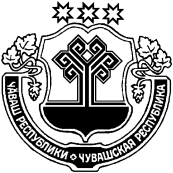 ЧУВАШСКАЯ РЕСПУБЛИКАЙĚПРЕÇ РАЙОНĚН АДМИНИСТРАЦИИЙЫШĂНУ23.07.2018г.  386 №  Йěпреç поселокěАДМИНИСТРАЦИЯИБРЕСИНСКОГО РАЙОНА ПОСТАНОВЛЕНИЕ23.07.2018г.     № 386поселок Ибреси№ п/пНаименование разделов, органов местного самоуправления Ибресинского районаУвеличение, уменьшение (+,-) на 2018 годУвеличение, уменьшение (+,-) на 2018 годУвеличение, уменьшение (+,-) на 2019 годУвеличение, уменьшение (+,-) на 2019 годУвеличение, уменьшение (+,-) на 2020 годУвеличение, уменьшение (+,-) на 2020 год№ п/пНаименование разделов, органов местного самоуправления Ибресинского районаФонд оплаты труда работников муниципальных казенных учреждений Ибресинского района (тыс. рублей)В том числе за счет субвенций и субсидий (тыс. рублей)Фонд оплаты труда работников муниципальных казенных учреждений Ибресинского района (тыс. рублей)В том числе за счет субвенций и субсидий (тыс. рублей)Фонд оплаты труда работников муниципальных казенных учреждений Ибресинского района (тыс. рублей)В том числе за счет субвенций и субсидий (тыс. рублей)1ОБЩЕГОСУДАРСТВЕННЫЕ ВОПРОСЫ - всего+9,00,00,00,00,00,0в том числеАдминистрация Ибресинского района Чувашской Республики+9,00,00,00,00,00,02Защита населения и территории от чрезвычайных ситуаций природного и техногенного характера, гражданская оборона, всего0,00,00,00,00,00,0в том числеАдминистрация Ибресинского района Чувашской Республики0,00,00,00,00,00,03ОБРАЗОВАНИЕ - всего+95,90,00,00,00,00,0в том числеОтдел образования администрации Ибресинского района Чувашской Республики+95,90,00,00,00,00,0№ п/пНаименование разделов, органов местного самоуправления Ибресинского районаНаименование разделов, органов местного самоуправления Ибресинского районаУвеличение, уменьшение (+,-) на 2018 годУвеличение, уменьшение (+,-) на 2018 годУвеличение, уменьшение (+,-) на 2018 годУвеличение, уменьшение (+,-) на 2018 годУвеличение, уменьшение (+,-) на 2019 годУвеличение, уменьшение (+,-) на 2019 годУвеличение, уменьшение (+,-) на 2020 годУвеличение, уменьшение (+,-) на 2020 год№ п/пНаименование разделов, органов местного самоуправления Ибресинского районаНаименование разделов, органов местного самоуправления Ибресинского районаФонд оплаты труда работников бюджетных и автономных учреждений Ибресинского района, учтенный при расчете субсидий на финансовое обеспечение выполнения муниципального задания (тыс. рублей)Фонд оплаты труда работников бюджетных и автономных учреждений Ибресинского района, учтенный при расчете субсидий на финансовое обеспечение выполнения муниципального задания (тыс. рублей)В том числе за счет субвенций и субсидий (тыс. рублей)В том числе за счет субвенций и субсидий (тыс. рублей)Фонд оплаты труда работников бюджетных и автономных учреждений Ибресинского района, учтенный при расчете субсидий на финансовое обеспечение выполнения муниципального задания (тыс. рублей)В том числе за счет субвенций и субсидий (тыс. рублей)Фонд оплаты труда работников бюджетных и автономных учреждений Ибресинского района, учтенный при расчете субсидий на финансовое обеспечение выполнения муниципального задания (тыс. рублей)В том числе за счет субвенций и субсидий (тыс. рублей)1ОБЩЕГОСУДАРСТВЕННЫЕ ВОПРОСЫ - всегоОБЩЕГОСУДАРСТВЕННЫЕ ВОПРОСЫ - всего0,00,00,00,00,00,00,00,0в том числев том числеАдминистрация Ибресинского района Чувашской РеспубликиАдминистрация Ибресинского района Чувашской Республики0,00,00,00,00,00,00,00,02ОБРАЗОВАНИЕ - всегоОБРАЗОВАНИЕ - всего+726,175+726,175+359,700+359,7000,00,00,00,0в том числев том числеОтдел образования администрации Ибресинского района Чувашской РеспубликиОтдел образования администрации Ибресинского района Чувашской Республики+726,175+726,175+359,70+359,700,00,00,00,03КУЛЬТУРА - всегоКУЛЬТУРА - всего+2 219,9+2 219,90,00,00,00,00,00,0в том числев том числеАдминистрация Ибресинского района Чувашской РеспубликиАдминистрация Ибресинского района Чувашской Республики+2 219,9+2 219,90,00,00,00,00,00,0ЧĂВАШ РЕСПУБЛИКИЧУВАШСКАЯ РЕСПУБЛИКАЙĚПРЕÇ РАЙОНĚН АДМИНИСТРАЦИИЙЫШĂНУ23.07.2018г.    387 № Йěпреç поселокěАДМИНИСТРАЦИЯИБРЕСИНСКОГО РАЙОНА ПОСТАНОВЛЕНИЕ23.07.2018г   № 387поселок ИбресиНаименование органов местного  самоуправления Ибресинского районаУвеличение, уменьшение (+,-) на 2018 годУвеличение, уменьшение (+,-) на 2018 годУвеличение, уменьшение (+,-) на 2018 годУвеличение, уменьшение (+,-) на 2019 годУвеличение, уменьшение (+,-) на 2019 годУвеличение, уменьшение (+,-) на 2019 годУвеличение, уменьшение (+,-) на 2020 годУвеличение, уменьшение (+,-) на 2020 годУвеличение, уменьшение (+,-) на 2020 годНаименование органов местного  самоуправления Ибресинского районаПредельная численность (единиц)Фонд оплаты труда (тыс. рублей)В том числе за счет субвенций и субсидий (тыс. рублей)Предельная численность (единиц)Фонд оплаты труда (тыс. рублей)В том числе за счет субвенций и субсидий (тыс. рублей)Предельная численность (единиц)Фонд оплаты труда (тыс. рублей)В том числе за счет субвенций и субсидий (тыс. рублей)ОБЩЕГОСУДАРСТВЕННЫЕ ВОПРОСЫ0,0-239,550,00,00,00,00,00,00,0в том числе:функционирование Правительства Российской Федерации, высших исполнительных органов государственной власти субъектов Российской Федерации, местных администраций0,0-243,450,00,00,00,00,00,00,0                        из них:Администрация Ибресинского района Чувашской Республики0,0-243,450,00,00,00,00,00,00,0Функционирование законодательных (представительных) органов государственной власти и представительных органов муниципальных образований0,00,00,00,00,00,00,00,00,0                        из них:Собрание депутатов Ибресинского района0,00,00,00,00,00,00,00,00,0Обеспечение деятельности финансовых, налоговых и таможенных органов и органов финансового (финансово-бюджетного) надзора0,0+3,90,00,00,00,00,00,00,0                      из них:Финансовый отдел администрации Ибресинского района Чувашской Республики0,0+3,90,00,00,00,00,00,00,0Администрация Ибресинского района Чувашской Республики0,00,00,00,00,00,00,00,00,0НАЦИОНАЛЬНАЯ  БЕЗОПАСНОСТЬ И ПРАВООХРАНИТЕЛЬНАЯ ДЕЯТЕЛЬНОСТЬ 0,00,00,00,00,00,00,00,00,0Органы юстиции                      из них:Администрация Ибресинского района Чувашской Республики0,00,00,00,00,00,00,00,00,0СЕЛЬСКОЕ ХОЗЯЙСТВО И РЫБОЛОВСТВО0,0+0,8+0,80,0+0,8+0,80,0+0,8+0,8                        из них:Администрация Ибресинского района Чувашской Республики0,0+0,8+0,80,0+0,8+0,80,0+0,8+0,8ОБРАЗОВАНИЕ0,00,00,00,0,00,00,00,00,0в том числе:другие вопросы в области образования0,00,00,00,00,00,00,00,00,0                    из них:Отдел образования администрации Ибресинского района Чувашской Республики0,00,00,00,00,00,00,00,00,0ЧĂВАШ РЕСПУБЛИКИЧУВАШСКАЯ РЕСПУБЛИКАЙĚПРЕÇ РАЙОНĚН АДМИНИСТРАЦИИЙЫШĂНУ23.07.2018 г.      388 № Йěпреç поселокěАДМИНИСТРАЦИЯИБРЕСИНСКОГО РАЙОНА ПОСТАНОВЛЕНИЕ23.07.2018 г.         № 388Отчет об исполнении бюджета Ибресинского района за 6 месяцев 2018 годаОтчет об исполнении бюджета Ибресинского района за 6 месяцев 2018 годаОтчет об исполнении бюджета Ибресинского района за 6 месяцев 2018 годаОтчет об исполнении бюджета Ибресинского района за 6 месяцев 2018 годаОтчет об исполнении бюджета Ибресинского района за 6 месяцев 2018 года                                                               1. Доходы бюджетаНаименование 
показателяКод стро-киКод дохода по бюджетной классификацииУтвержденные бюджетные назначенияИсполненоНаименование 
показателяКод стро-киКод дохода по бюджетной классификацииУтвержденные бюджетные назначенияИсполнено12345Доходы бюджета - ИТОГО010х446 002 753,08192 588 578,55в том числе:   НАЛОГОВЫЕ И НЕНАЛОГОВЫЕ ДОХОДЫ010 000 1000000000 0000 00074 280 349,1930 301 868,05  НАЛОГИ НА ПРИБЫЛЬ, ДОХОДЫ010 000 1010000000 0000 00043 495 000,0020 328 961,60  Налог на доходы физических лиц010 000 1010200001 0000 11043 495 000,0020 328 961,60  Налог на доходы физических лиц с доходов, источником которых является налоговый агент, за исключением доходов, в отношении которых исчисление и уплата налога осуществляются в соответствии со статьями 227, 227.1 и 228 Налогового кодекса Российской Федерации010 000 1010201001 0000 11043 495 000,0020 250 479,40  Налог на доходы физических лиц с доходов, полученных от осуществления деятельности физическими лицами, зарегистрированными в качестве индивидуальных предпринимателей, нотариусов, занимающихся частной практикой, адвокатов, учредивших адвокатские кабинеты, и других лиц, занимающихся частной практикой в соответствии со статьей 227 Налогового кодекса Российской Федерации010 000 1010202001 0000 110-14 711,57  Налог на доходы физических лиц с доходов, полученных физическими лицами в соответствии со статьей 228 Налогового кодекса Российской Федерации010 000 1010203001 0000 110-63 770,63  НАЛОГИ НА ТОВАРЫ (РАБОТЫ, УСЛУГИ), РЕАЛИЗУЕМЫЕ НА ТЕРРИТОРИИ РОССИЙСКОЙ ФЕДЕРАЦИИ010 000 1030000000 0000 0002 813 000,001 359 966,67  Акцизы по подакцизным товарам (продукции), производимым на территории Российской Федерации010 000 1030200001 0000 1102 813 000,001 359 966,67  Доходы от уплаты акцизов на дизельное топливо, подлежащие распределению между бюджетами субъектов Российской Федерации и местными бюджетами с учетом установленных дифференцированных нормативов отчислений в местные бюджеты010 000 1030223001 0000 1101 600 000,00589 380,66  Доходы от уплаты акцизов на моторные масла для дизельных и (или) карбюраторных (инжекторных) двигателей, подлежащие распределению между бюджетами субъектов Российской Федерации и местными бюджетами с учетом установленных дифференцированных нормативов отчислений в местные бюджеты010 000 1030224001 0000 110-4 468,00  Доходы от уплаты акцизов на автомобильный бензин, подлежащие распределению между бюджетами субъектов Российской Федерации и местными бюджетами с учетом установленных дифференцированных нормативов отчислений в местные бюджеты010 000 1030225001 0000 1101 213 000,00888 573,85  Доходы от уплаты акцизов на прямогонный бензин, подлежащие распределению между бюджетами субъектов Российской Федерации и местными бюджетами с учетом установленных дифференцированных нормативов отчислений в местные бюджеты010 000 1030226001 0000 110--122 455,84  НАЛОГИ НА СОВОКУПНЫЙ ДОХОД010 000 1050000000 0000 0009 832 800,004 367 279,38  Единый налог на вмененный доход для отдельных видов деятельности010 000 1050200002 0000 1109 400 000,004 181 049,80  Единый налог на вмененный доход для отдельных видов деятельности010 000 1050201002 0000 1109 400 000,004 181 049,80  Единый сельскохозяйственный налог010 000 1050300001 0000 110432 800,00172 429,42  Единый сельскохозяйственный налог010 000 1050301001 0000 110432 800,00172 429,42  Налог, взимаемый в связи с применением патентной системы налогообложения010 000 1050400002 0000 110-13 800,16  Налог, взимаемый в связи с применением патентной системы налогообложения, зачисляемый в бюджеты муниципальных районов 5010 000 1050402002 0000 110-13 800,16  НАЛОГИ НА ИМУЩЕСТВО010 000 1060000000 0000 0001 300 000,00206 676,27  Транспортный налог010 000 1060400002 0000 1101 300 000,00206 676,27  Транспортный налог с организаций010 000 1060401102 0000 110150 000,0077 647,87  Транспортный налог с физических лиц010 000 1060401202 0000 1101 150 000,00129 028,40  НАЛОГИ, СБОРЫ И РЕГУЛЯРНЫЕ ПЛАТЕЖИ ЗА ПОЛЬЗОВАНИЕ ПРИРОДНЫМИ РЕСУРСАМИ010 000 1070000000 0000 000899 100,00172 721,13  Налог на добычу полезных ископаемых010 000 1070100001 0000 110899 100,00172 721,13  Налог на добычу общераспространенных полезных ископаемых010 000 1070102001 0000 110899 100,00172 721,13  ГОСУДАРСТВЕННАЯ ПОШЛИНА010 000 1080000000 0000 0001 700 000,00873 313,23  Государственная пошлина по делам, рассматриваемым в судах общей юрисдикции, мировыми судьями010 000 1080300001 0000 1101 200 000,00587 161,10  Государственная пошлина по делам, рассматриваемым в судах общей юрисдикции, мировыми судьями (за исключением Верховного Суда Российской Федерации)010 000 1080301001 0000 1101 200 000,00587 161,10  Государственная пошлина за государственную регистрацию, а также за совершение прочих юридически значимых действий010 000 1080700001 0000 110500 000,00286 152,13  Государственная пошлина за государственную регистрацию прав, ограничений (обременений) прав на недвижимое имущество и сделок с ним010 000 1080702001 0000 110500 000,00237 377,13  Государственная пошлина за выдачу и обмен паспорта гражданина Российской Федерации010 000 1080710001 0000 110-32 775,00  Государственная пошлина за выдачу разрешения на установку рекламной конструкции010 000 1080715001 0000 110-16 000,00  ДОХОДЫ ОТ ИСПОЛЬЗОВАНИЯ ИМУЩЕСТВА, НАХОДЯЩЕГОСЯ В ГОСУДАРСТВЕННОЙ И МУНИЦИПАЛЬНОЙ СОБСТВЕННОСТИ010 000 1110000000 0000 0001 730 000,00192 290,88  Доходы, получаемые в виде арендной либо иной платы за передачу в возмездное пользование государственного и муниципального имущества (за исключением имущества бюджетных и автономных учреждений, а также имущества государственных и муниципальных унитарных предприятий, в том числе казенных)010 000 1110500000 0000 1201 730 000,00192 290,88  Доходы, получаемые в виде арендной платы за земельные участки, государственная собственность на которые не разграничена, а также средства от продажи права на заключение договоров аренды указанных земельных участков010 000 1110501000 0000 1201 000 000,0096 202,10  Доходы, получаемые в виде арендной платы за земельные участки, государственная собственность на которые не разграничена и которые расположены в границах сельских поселений и межселенных территорий муниципальных районов, а также средства от продажи права на заключение договоров аренды указанных земельных участков010 000 1110501305 0000 120700 000,0023 482,11  Доходы, получаемые в виде арендной платы за земельные участки, государственная собственность на которые не разграничена и которые расположены в границах городских поселений, а также средства от продажи права на заключение договоров аренды указанных земельных участков010 000 1110501313 0000 120300 000,0072 719,99  Доходы, получаемые в виде арендной платы за земли после разграничения государственной собственности на землю, а также средства от продажи права на заключение договоров аренды указанных земельных участков (за исключением земельных участков бюджетных и автономных учреждений)010 000 1110502000 0000 120500 000,0024 332,11  Доходы, получаемые в виде арендной платы, а также средства от продажи права на заключение договоров аренды за земли, находящиеся в собственности муниципальных районов (за исключением земельных участков муниципальных бюджетных и автономных учреждений)010 000 1110502505 0000 120500 000,0024 332,11  Доходы от сдачи в аренду имущества, находящегося в оперативном управлении органов государственной власти, органов местного самоуправления, государственных внебюджетных фондов и созданных ими учреждений (за исключением имущества бюджетных и автономных учреждений)010 000 1110503000 0000 120230 000,0071 756,67  Доходы от сдачи в аренду имущества, находящегося в оперативном управлении органов управления муниципальных районов и созданных ими учреждений (за исключением имущества муниципальных бюджетных и автономных учреждений)010 000 1110503505 0000 120230 000,0071 756,67  ПЛАТЕЖИ ПРИ ПОЛЬЗОВАНИИ ПРИРОДНЫМИ РЕСУРСАМИ010 000 1120000000 0000 000350 000,00118 193,13  Плата за негативное воздействие на окружающую среду010 000 1120100001 0000 120350 000,00118 193,13  Плата за выбросы загрязняющих веществ в атмосферный воздух стационарными объектами <7>010 000 1120101001 0000 120-43 205,15  Плата за сбросы загрязняющих веществ в водные объекты010 000 1120103001 0000 120250 000,00825,00  Плата за размещение отходов производства010 000 1120104101 0000 12050 000,0041 304,46  Плата за размещение твердых коммунальных отходов010 000 1120104201 0000 12050 000,0032 858,52  ДОХОДЫ ОТ ОКАЗАНИЯ ПЛАТНЫХ УСЛУГ (РАБОТ) И КОМПЕНСАЦИИ ЗАТРАТ ГОСУДАРСТВА010 000 1130000000 0000 0003 786 149,191 173 725,73  Доходы от оказания платных услуг (работ)010 000 1130100000 0000 1302 902 200,001 160 892,00  Прочие доходы от оказания платных услуг (работ)010 000 1130199000 0000 1302 902 200,001 160 892,00  Прочие доходы от оказания платных услуг (работ) получателями средств бюджетов муниципальных районов010 000 1130199505 0000 1302 902 200,001 160 892,00  Доходы от компенсации затрат государства010 000 1130200000 0000 130883 949,1912 833,73  Доходы, поступающие в порядке возмещения расходов, понесенных в связи с эксплуатацией имущества010 000 1130206000 0000 13020 000,0012 650,23  Доходы, поступающие в порядке возмещения расходов, понесенных в связи с эксплуатацией имущества муниципальных районов010 000 1130206505 0000 13020 000,0012 650,23  Прочие доходы от компенсации затрат государства010 000 1130299000 0000 130863 949,19183,50  Прочие доходы от компенсации затрат бюджетов муниципальных районов010 000 1130299505 0000 130863 949,19183,50  ДОХОДЫ ОТ ПРОДАЖИ МАТЕРИАЛЬНЫХ И НЕМАТЕРИАЛЬНЫХ АКТИВОВ010 000 1140000000 0000 0006 414 300,00415 256,52  Доходы от реализации имущества, находящегося в государственной и муниципальной собственности (за исключением движимого имущества бюджетных и автономных учреждений, а также имущества государственных и муниципальных унитарных предприятий, в том числе казенных)010 000 1140200000 0000 0004 786 000,00256 350,00  Доходы от реализации имущества, находящегося в собственности муниципальных районов (за исключением движимого имущества муниципальных бюджетных и автономных учреждений, а также имущества муниципальных унитарных предприятий, в том числе казенных), в части реализации основных средств по указанному имуществу010 000 1140205005 0000 4104 786 000,00256 350,00  Доходы от реализации иного имущества, находящегося в собственности муниципальных районов (за исключением имущества муниципальных бюджетных и автономных учреждений, а также имущества муниципальных унитарных предприятий, в том числе казенных), в части реализации основных средств по указанному имуществу010 000 1140205305 0000 4104 786 000,00256 350,00  Доходы от продажи земельных участков, находящихся в государственной и муниципальной собственности010 000 1140600000 0000 4301 628 300,00158 906,52  Доходы от продажи земельных участков, государственная собственность на которые не разграничена010 000 1140601000 0000 4301 128 300,0036 376,52  Доходы от продажи земельных участков, государственная собственность на которые не разграничена и которые расположены в границах сельских поселений и межселенных территорий муниципальных районов010 000 1140601305 0000 430628 300,0031 029,60  Доходы от продажи земельных участков, государственная собственность на которые не разграничена и которые расположены в границах городских поселений010 000 1140601313 0000 430500 000,005 346,92  Доходы от продажи земельных участков, государственная собственность на которые разграничена (за исключением земельных участков бюджетных и автономных учреждений)010 000 1140602000 0000 430500 000,00122 530,00  Доходы от продажи земельных участков, находящихся в собственности муниципальных районов (за исключением земельных участков муниципальных бюджетных и автономных учреждений)010 000 1140602505 0000 430500 000,00122 530,00  ШТРАФЫ, САНКЦИИ, ВОЗМЕЩЕНИЕ УЩЕРБА010 000 1160000000 0000 0001 960 000,001 093 702,53  Денежные взыскания (штрафы) за нарушение законодательства о налогах и сборах010 000 1160300000 0000 14013 500,0011 503,75  Денежные взыскания (штрафы) за нарушение законодательства о налогах и сборах, предусмотренные статьями 116, 1191, 1192, пунктами 1 и 2 статьи 120, статьями 125, 126, 1261, 128, 129, 1291, 1294, 132, 133, 134, 135, 1351, 1352 Налогового кодекса Российской Федерации010 000 1160301001 0000 14010 000,0010 253,75  Денежные взыскания (штрафы) за административные правонарушения в области налогов и сборов, предусмотренные Кодексом Российской Федерации об административных правонарушениях010 000 1160303001 0000 1403 500,001 250,00  Денежные взыскания (штрафы) за нарушение законодательства о применении контрольно-кассовой техники при осуществлении наличных денежных расчетов и (или) расчетов с использованием платежных карт010 000 1160600001 0000 14070 000,00-  Денежные взыскания (штрафы) за административные правонарушения в области государственного регулирования производства и оборота этилового спирта, алкогольной, спиртосодержащей и табачной продукции010 000 1160800001 0000 14060 000,0040 000,00  Денежные взыскания (штрафы) за административные правонарушения в области государственного регулирования производства и оборота этилового спирта, алкогольной, спиртосодержащей продукции010 000 1160801001 0000 14060 000,00-  Денежные взыскания (штрафы) за административные правонарушения в области государственного регулирования производства и оборота табачной продукции010 000 1160802001 0000 140-40 000,00  Денежные взыскания (штрафы) и иные суммы, взыскиваемые с лиц, виновных в совершении преступлений, и в возмещение ущерба имуществу010 000 1162100000 0000 140218 500,00291 808,34  Денежные взыскания (штрафы) и иные суммы, взыскиваемые с лиц, виновных в совершении преступлений, и в возмещение ущерба имуществу, зачисляемые в бюджеты муниципальных районов010 000 1162105005 0000 140218 500,00291 808,34  Денежные взыскания (штрафы) за нарушение законодательства Российской Федерации о недрах, об особо охраняемых природных территориях, об охране и использовании животного мира, об экологической экспертизе, в области охраны окружающей среды, о рыболовстве и сохранении водных биологических ресурсов, земельного законодательства, лесного законодательства, водного законодательства010 000 1162500000 0000 140270 000,0052 798,81  Денежные взыскания (штрафы) за нарушение законодательства Российской Федерации об охране и использовании животного мира010 000 1162503001 0000 140120 000,00-  Денежные взыскания (штрафы) за нарушение законодательства в области охраны окружающей среды010 000 1162505001 0000 140-7 798,81  Денежные взыскания (штрафы) за нарушение земельного законодательства010 000 1162506001 0000 140150 000,0045 000,00  Денежные взыскания (штрафы) за нарушение законодательства в области обеспечения санитарно-эпидемиологического благополучия человека и законодательства в сфере защиты прав потребителей010 000 1162800001 0000 140150 000,00101 000,00  Денежные взыскания (штрафы) за правонарушения в области дорожного движения010 000 1163000001 0000 14030 000,0010 550,00  Прочие денежные взыскания (штрафы) за правонарушения в области дорожного движения010 000 1163003001 0000 14030 000,0010 550,00  Денежные взыскания (штрафы) за нарушение законодательства Российской Федерации об административных правонарушениях, предусмотренные статьей 20.25 Кодекса Российской Федерации об административных правонарушениях010 000 1164300001 0000 140130 000,00114 319,32  Прочие поступления от денежных взысканий (штрафов) и иных сумм в возмещение ущерба010 000 1169000000 0000 1401 018 000,00471 722,31  Прочие поступления от денежных взысканий (штрафов) и иных сумм в возмещение ущерба, зачисляемые в бюджеты муниципальных районов010 000 1169005005 0000 1401 018 000,00471 722,31  ПРОЧИЕ НЕНАЛОГОВЫЕ ДОХОДЫ010 000 1170000000 0000 000--219,02  Невыясненные поступления010 000 1170100000 0000 180--219,02  Невыясненные поступления, зачисляемые в бюджеты муниципальных районов010 000 1170105005 0000 180--219,02  БЕЗВОЗМЕЗДНЫЕ ПОСТУПЛЕНИЯ010 000 2000000000 0000 000371 722 403,89162 286 710,50  БЕЗВОЗМЕЗДНЫЕ ПОСТУПЛЕНИЯ ОТ ДРУГИХ БЮДЖЕТОВ БЮДЖЕТНОЙ СИСТЕМЫ РОССИЙСКОЙ ФЕДЕРАЦИИ010 000 2020000000 0000 000372 546 353,08163 150 659,69  Дотации бюджетам бюджетной системы Российской Федерации010 000 2021000000 0000 15141 141 800,0020 570 400,00  Дотации на выравнивание бюджетной обеспеченности010 000 2021500100 0000 1518 148 400,004 074 000,00  Дотации бюджетам муниципальных районов на выравнивание бюджетной обеспеченности010 000 2021500105 0000 1518 148 400,004 074 000,00  Дотации бюджетам на поддержку мер по обеспечению сбалансированности бюджетов010 000 2021500200 0000 15129 717 300,0014 858 400,00  Дотации бюджетам муниципальных районов на поддержку мер по обеспечению сбалансированности бюджетов010 000 2021500205 0000 15129 717 300,0014 858 400,00  Прочие дотации010 000 2021999900 0000 1513 276 100,001 638 000,00  Прочие дотации бюджетам муниципальных районов010 000 2021999905 0000 1513 276 100,001 638 000,00  Субсидии бюджетам бюджетной системы Российской Федерации (межбюджетные субсидии)010 000 2022000000 0000 151106 350 473,088 938 481,42  Субсидии бюджетам на софинансирование капитальных вложений в объекты государственной (муниципальной) собственности010 000 2022007700 0000 15149 855 912,59-  Субсидии бюджетам муниципальных районов на софинансирование капитальных вложений в объекты муниципальной собственности010 000 2022007705 0000 15149 855 912,59-  Субсидии бюджетам на осуществление дорожной деятельности в отношении автомобильных дорог общего пользования, а также капитального ремонта и ремонта дворовых территорий многоквартирных домов, проездов к дворовым территориям многоквартирных домов населенных пунктов010 000 2022021600 0000 1511 357 800,00-  Субсидии бюджетам муниципальных районов на осуществление дорожной деятельности в отношении автомобильных дорог общего пользования, а также капитального ремонта и ремонта дворовых территорий многоквартирных домов, проездов к дворовым территориям многоквартирных домов населенных пунктов010 000 2022021605 0000 1511 357 800,00-  Субсидии бюджетам на создание в общеобразовательных организациях, расположенных в сельской местности, условий для занятий физической культурой и спортом010 000 2022509700 0000 1512 026 600,00-  Субсидии бюджетам муниципальных районов на создание в общеобразовательных организациях, расположенных в сельской местности, условий для занятий физической культурой и спортом010 000 2022509705 0000 1512 026 600,00-  Субсидии бюджетам на реализацию мероприятий по обеспечению жильем молодых семей010 000 2022549700 0000 15110 659 600,001 193 792,67  Субсидии бюджетам муниципальных районов на реализацию мероприятий по обеспечению жильем молодых семей010 000 2022549705 0000 15110 659 600,001 193 792,67  Субсидии бюджетам городских поселений на реализацию мероприятий по обеспечению жильем молодых семей010 000 2022549713 0000 151--  Субсидии бюджетам на подготовку и проведение празднования на федеральном уровне памятных дат субъектов Российской Федерации010 000 2022550900 0000 15110 000 000,00-  Субсидии бюджетам муниципальных районов на подготовку и проведение празднования на федеральном уровне памятных дат субъектов Российской Федерации010 000 2022550905 0000 15110 000 000,00-  Субсидия бюджетам на поддержку отрасли культуры010 000 2022551900 0000 151385 428,57375 000,00  Субсидия бюджетам муниципальных районов на поддержку отрасли культуры010 000 2022551905 0000 151385 428,57375 000,00  Субсидии бюджетам на обеспечение развития и укрепления материально-технической базы муниципальных домов культуры, поддержку творческой деятельности муниципальных театров в городах с численностью населения до 300 тысяч человек010 000 2022555800 0000 1511 112 200,00-  Субсидии бюджетам муниципальных районов  на обеспечение развития и укрепления материально-технической базы муниципальных домов культуры, поддержку творческой деятельности муниципальных театров в городах с численностью населения до 300 тысяч человек010 000 2022555805 0000 1511 112 200,00-  Субсидии бюджетам на реализацию мероприятий по устойчивому развитию сельских территорий010 000 2022556700 0000 1511 995 531,921 540 939,75  Субсидии бюджетам муниципальных районов на реализацию мероприятий по устойчивому развитию сельских территорий010 000 2022556705 0000 1511 995 531,921 540 939,75  Прочие субсидии010 000 2022999900 0000 15128 957 400,005 828 749,00  Прочие субсидии бюджетам муниципальных районов010 000 2022999905 0000 15128 957 400,005 828 749,00  Субвенции бюджетам бюджетной системы Российской Федерации010 000 2023000000 0000 151217 184 480,00129 994 778,27  Субвенции местным бюджетам на выполнение передаваемых полномочий субъектов Российской Федерации010 000 2023002400 0000 151210 296 900,00125 049 921,35  Субвенции бюджетам муниципальных районов на выполнение передаваемых полномочий субъектов Российской Федерации010 000 2023002405 0000 151210 296 900,00125 049 921,35  Субвенции бюджетам на компенсацию части платы, взимаемой с родителей (законных представителей) за присмотр и уход за детьми, посещающими образовательные организации, реализующие образовательные программы дошкольного образования010 000 2023002900 0000 151480 600,00136 665,31  Субвенции бюджетам муниципальных районов на компенсацию части платы, взимаемой с родителей (законных представителей) за присмотр и уход за детьми, посещающими образовательные организации, реализующие образовательные программы дошкольного образования010 000 2023002905 0000 151480 600,00136 665,31  Субвенции бюджетам муниципальных образований на предоставление жилых помещений детям-сиротам и детям, оставшимся без попечения родителей, лицам из их числа по договорам найма специализированных жилых помещений010 000 2023508200 0000 1513 714 480,003 611 116,00  Субвенции бюджетам муниципальных районов на предоставление жилых помещений детям-сиротам и детям, оставшимся без попечения родителей, лицам из их числа по договорам найма специализированных жилых помещений010 000 2023508205 0000 1513 714 480,003 611 116,00  Субвенции бюджетам на осуществление первичного воинского учета на территориях, где отсутствуют военные комиссариаты010 000 2023511800 0000 151926 500,00395 708,24  Субвенции бюджетам муниципальных районов на осуществление первичного воинского учета на территориях, где отсутствуют военные комиссариаты010 000 2023511805 0000 151926 500,00395 708,24  Субвенции бюджетам на осуществление полномочий по составлению (изменению) списков кандидатов в присяжные заседатели федеральных судов общей юрисдикции в Российской Федерации010 000 2023512000 0000 151105 300,00105 300,00  Субвенции бюджетам муниципальных районов на осуществление полномочий по составлению (изменению) списков кандидатов в присяжные заседатели федеральных судов общей юрисдикции в Российской Федерации010 000 2023512005 0000 151105 300,00105 300,00  Субвенции бюджетам на выплату единовременного пособия при всех формах устройства детей, лишенных родительского попечения, в семью010 000 2023526000 0000 151101 500,0050 302,91  Субвенции бюджетам муниципальных районов на выплату единовременного пособия при всех формах устройства детей, лишенных родительского попечения, в семью010 000 2023526005 0000 151101 500,0050 302,91  Субвенции бюджетам на государственную регистрацию актов гражданского состояния010 000 2023593000 0000 1511 559 200,00645 764,46  Субвенции бюджетам муниципальных районов на государственную регистрацию актов гражданского состояния010 000 2023593005 0000 1511 559 200,00645 764,46  Иные межбюджетные трансферты010 000 2024000000 0000 1517 869 600,003 647 000,00  Межбюджетные трансферты, передаваемые бюджетам муниципальных образований на осуществление части полномочий по решению вопросов местного значения в соответствии с заключенными соглашениями010 000 2024001400 0000 1517 859 000,003 647 000,00  Межбюджетные трансферты, передаваемые бюджетам муниципальных районов из бюджетов поселений на осуществление части полномочий по решению вопросов местного значения в соответствии с заключенными соглашениями010 000 2024001405 0000 1517 859 000,003 647 000,00  Прочие межбюджетные трансферты, передаваемые бюджетам010 000 2024999900 0000 15110 600,00-  Прочие межбюджетные трансферты, передаваемые бюджетам муниципальных районов010 000 2024999905 0000 15110 600,00-  ПРОЧИЕ БЕЗВОЗМЕЗДНЫЕ ПОСТУПЛЕНИЯ010 000 2070000000 0000 00040 000,00-  Прочие безвозмездные поступления в бюджеты муниципальных районов010 000 2070500005 0000 18040 000,00-  Прочие безвозмездные поступления в бюджеты муниципальных районов010 000 2070503005 0000 18040 000,00-  ДОХОДЫ БЮДЖЕТОВ БЮДЖЕТНОЙ СИСТЕМЫ РОССИЙСКОЙ ФЕДЕРАЦИИ ОТ ВОЗВРАТА БЮДЖЕТАМИ БЮДЖЕТНОЙ СИСТЕМЫ РОССИЙСКОЙ ФЕДЕРАЦИИ И ОРГАНИЗАЦИЯМИ ОСТАТКОВ СУБСИДИЙ, СУБВЕНЦИЙ И ИНЫХ МЕЖБЮДЖЕТНЫХ ТРАНСФЕРТОВ, ИМЕЮЩИХ ЦЕЛЕВОЕ НАЗНАЧЕНИЕ, ПРОШЛЫХ ЛЕТ010 000 2180000000 0000 000-395 550,00  Доходы бюджетов бюджетной системы Российской Федерации от возврата бюджетами бюджетной системы Российской Федерации остатков субсидий, субвенций и иных межбюджетных трансфертов, имеющих целевое назначение, прошлых лет010 000 2180000000 0000 151-395 550,00  Доходы бюджетов муниципальных районов от возврата бюджетами бюджетной системы Российской Федерации остатков субсидий, субвенций и иных межбюджетных трансфертов, имеющих целевое назначение, прошлых лет010 000 2180000005 0000 151-395 550,00  Доходы бюджетов муниципальных районов от возврата прочих остатков субсидий, субвенций и иных межбюджетных трансфертов, имеющих целевое назначение, прошлых лет из бюджетов поселений010 000 2186001005 0000 151-395 550,00  ВОЗВРАТ ОСТАТКОВ СУБСИДИЙ, СУБВЕНЦИЙ И ИНЫХ МЕЖБЮДЖЕТНЫХ ТРАНСФЕРТОВ, ИМЕЮЩИХ ЦЕЛЕВОЕ НАЗНАЧЕНИЕ, ПРОШЛЫХ ЛЕТ010 000 2190000000 0000 000-863 949,19-1 259 499,19  Возврат остатков субсидий, субвенций и иных межбюджетных трансфертов, имеющих целевое назначение, прошлых лет из бюджетов муниципальных районов010 000 2190000005 0000 151-863 949,19-1 259 499,19  Возврат прочих остатков субсидий, субвенций и иных межбюджетных трансфертов, имеющих целевое назначение, прошлых лет из бюджетов муниципальных районов010 000 2196001005 0000 151-863 949,19-1 259 499,19Наименование показателяКод строкиКод расхода по бюджетной классификацииУтвержденные бюджетные назначения         ИсполненоНаименование показателяКод строкиКод расхода по бюджетной классификацииУтвержденные бюджетные назначения         ИсполненоНаименование показателяКод строкиКод расхода по бюджетной классификацииУтвержденные бюджетные назначениявсегоНаименование показателяКод строкиКод расхода по бюджетной классификацииУтвержденные бюджетные назначениявсегоНаименование показателяКод строкиКод расхода по бюджетной классификацииУтвержденные бюджетные назначениявсего12345Расходы бюджета - всего200х446 453 387,12193 574 187,52в том числе:Осуществление государственных полномочий Чувашской Республики по ведению учета граждан, нуждающихся в жилых помещениях и имеющих право на государственную поддержку за счет средств республиканского бюджета Чувашской Республики на строительство (приобретение) жилых помещений, регистрации и учету граждан, имеющих право на получение социальных выплат для приобретения жилья в связи с переселением из районов Крайнего Севера и приравненных к ним местностей, по расчету и предоставлению муниципальными районами субвенций бюджетам поселений для осуществления указанных государственных полномочий и полномочий по ведению учета граждан, проживающих в сельской местности, нуждающихся в жилых помещениях и имеющих право на государственную поддержку в форме социальных выплат на строительство (приобретение) жилых помещений в сельской местности в рамках устойчивого развития сельских территорий200903 0104 Ц140812980 0001 300,00-Закупка товаров, работ и услуг для обеспечения государственных (муниципальных) нужд200903 0104 Ц140812980 2001 300,00-Иные закупки товаров, работ и услуг для обеспечения государственных (муниципальных) нужд200903 0104 Ц140812980 2401 300,00-Прочая закупка товаров, работ и услуг200903 0104 Ц140812980 2441 300,00-Осуществление государственных полномочий Чувашской Республики в сфере трудовых отношений, за счет субвенции, предоставляемой из республиканского бюджета Чувашской Республики200903 0104 Ц630112440 00054 800,0027 400,02Расходы на выплаты персоналу в целях обеспечения выполнения функций государственными (муниципальными) органами, казенными учреждениями, органами управления государственными внебюджетными фондами200903 0104 Ц630112440 10052 800,0026 400,02Расходы на выплаты персоналу государственных (муниципальных) органов200903 0104 Ц630112440 12052 800,0026 400,02Фонд оплаты труда государственных (муниципальных) органов200903 0104 Ц630112440 12140 600,0020 237,10Взносы по обязательному социальному страхованию на выплаты денежного содержания и иные выплаты работникам государственных (муниципальных) органов200903 0104 Ц630112440 12912 200,006 162,92Закупка товаров, работ и услуг для обеспечения государственных (муниципальных) нужд200903 0104 Ц630112440 2002 000,001 000,00Иные закупки товаров, работ и услуг для обеспечения государственных (муниципальных) нужд200903 0104 Ц630112440 2402 000,001 000,00Прочая закупка товаров, работ и услуг200903 0104 Ц630112440 2442 000,001 000,00Осуществление государственных полномочий Чувашской Республики по созданию комиссий по делам несовершеннолетних и защите их прав и организации деятельности таких комиссий за счет субвенции, предоставляемой из республиканского бюджета Чувашской Республики200903 0104 Ц7Э0111980 000613 500,00306 600,00Расходы на выплаты персоналу в целях обеспечения выполнения функций государственными (муниципальными) органами, казенными учреждениями, органами управления государственными внебюджетными фондами200903 0104 Ц7Э0111980 100591 800,00295 800,00Расходы на выплаты персоналу государственных (муниципальных) органов200903 0104 Ц7Э0111980 120591 800,00295 800,00Фонд оплаты труда государственных (муниципальных) органов200903 0104 Ц7Э0111980 121454 800,00228 850,00Взносы по обязательному социальному страхованию на выплаты денежного содержания и иные выплаты работникам государственных (муниципальных) органов200903 0104 Ц7Э0111980 129137 000,0066 950,00Закупка товаров, работ и услуг для обеспечения государственных (муниципальных) нужд200903 0104 Ц7Э0111980 20021 700,0010 800,00Иные закупки товаров, работ и услуг для обеспечения государственных (муниципальных) нужд200903 0104 Ц7Э0111980 24021 700,0010 800,00Закупка товаров, работ, услуг в сфере информационно-коммуникационных технологий200903 0104 Ц7Э0111980 2422 400,001 200,00Прочая закупка товаров, работ и услуг200903 0104 Ц7Э0111980 24419 300,009 600,00Обеспечение функций муниципальных органов200903 0104 Ч5Э0100200 00013 805 050,006 507 428,65Расходы на выплаты персоналу в целях обеспечения выполнения функций государственными (муниципальными) органами, казенными учреждениями, органами управления государственными внебюджетными фондами200903 0104 Ч5Э0100200 10011 021 150,005 189 131,47Расходы на выплаты персоналу государственных (муниципальных) органов200903 0104 Ч5Э0100200 12011 021 150,005 189 131,47Фонд оплаты труда государственных (муниципальных) органов200903 0104 Ч5Э0100200 1218 373 020,004 117 065,03Иные выплаты персоналу государственных (муниципальных) органов, за исключением фонда оплаты труда200903 0104 Ч5Э0100200 122124 600,0018 935,00Взносы по обязательному социальному страхованию на выплаты денежного содержания и иные выплаты работникам государственных (муниципальных) органов200903 0104 Ч5Э0100200 1292 523 530,001 053 131,44Закупка товаров, работ и услуг для обеспечения государственных (муниципальных) нужд200903 0104 Ч5Э0100200 2002 696 900,001 304 612,81Иные закупки товаров, работ и услуг для обеспечения государственных (муниципальных) нужд200903 0104 Ч5Э0100200 2402 696 900,001 304 612,81Закупка товаров, работ, услуг в сфере информационно-коммуникационных технологий200903 0104 Ч5Э0100200 242423 330,00209 539,00Прочая закупка товаров, работ и услуг200903 0104 Ч5Э0100200 2442 273 570,001 095 073,81Иные бюджетные ассигнования200903 0104 Ч5Э0100200 80087 000,0013 684,37Уплата налогов, сборов и иных платежей200903 0104 Ч5Э0100200 85087 000,0013 684,37Уплата налога на имущество организаций и земельного налога200903 0104 Ч5Э0100200 85140 000,004 105,38Уплата прочих налогов, сборов200903 0104 Ч5Э0100200 8527 000,00-Уплата иных платежей200903 0104 Ч5Э0100200 85340 000,009 578,99Обеспечение деятельности административных комиссий для рассмотрения дел об административных правонарушениях за счет субвенции, предоставляемой из республиканского бюджета Чувашской Республики200903 0104 Ч5Э0113800 000500,00-Закупка товаров, работ и услуг для обеспечения государственных (муниципальных) нужд200903 0104 Ч5Э0113800 200500,00-Иные закупки товаров, работ и услуг для обеспечения государственных (муниципальных) нужд200903 0104 Ч5Э0113800 240500,00-Прочая закупка товаров, работ и услуг200903 0104 Ч5Э0113800 244500,00-Осуществление полномочий по составлению (изменению) списков кандидатов в присяжные заседатели федеральных судов общей юрисдикции в Российской Федерации за счет субвенции, предоставляемой из федерального бюджета200903 0105 Ч540151200 000105 300,00105 300,00Закупка товаров, работ и услуг для обеспечения государственных (муниципальных) нужд200903 0105 Ч540151200 200105 300,00105 300,00Иные закупки товаров, работ и услуг для обеспечения государственных (муниципальных) нужд200903 0105 Ч540151200 240105 300,00105 300,00Прочая закупка товаров, работ и услуг200903 0105 Ч540151200 244105 300,00105 300,00Обеспечение функций муниципальных органов200903 0106 Ч5Э0100200 000442 680,00188 256,25Расходы на выплаты персоналу в целях обеспечения выполнения функций государственными (муниципальными) органами, казенными учреждениями, органами управления государственными внебюджетными фондами200903 0106 Ч5Э0100200 100442 680,00188 256,25Расходы на выплаты персоналу государственных (муниципальных) органов200903 0106 Ч5Э0100200 120442 680,00188 256,25Фонд оплаты труда государственных (муниципальных) органов200903 0106 Ч5Э0100200 121341 000,00152 328,46Взносы по обязательному социальному страхованию на выплаты денежного содержания и иные выплаты работникам государственных (муниципальных) органов200903 0106 Ч5Э0100200 129101 680,0035 927,79Резервный фонд администрации муниципального образования Чувашской Республики200903 0111 Ч410173430 000100 000,00-Иные бюджетные ассигнования200903 0111 Ч410173430 800100 000,00-Резервные средства200903 0111 Ч410173430 870100 000,00-Организация предоставления государственных и муниципальных услуг в многофункциональных центрах200903 0113 Ч180374780 0001 700 000,00710 000,00Предоставление субсидий бюджетным, автономным учреждениям и иным некоммерческим организациям200903 0113 Ч180374780 6001 700 000,00710 000,00Субсидии автономным учреждениям200903 0113 Ч180374780 6201 700 000,00710 000,00Субсидии автономным учреждениям на финансовое обеспечение государственного (муниципального) задания на оказание государственных (муниципальных) услуг (выполнение работ)200903 0113 Ч180374780 6211 700 000,00710 000,00Вовлечение в хозяйственный оборот объектов муниципальной казны на условиях приоритетности рыночных механизмов и прозрачности процедур передачи в пользование200903 0113 Ч430473610 000180 000,00100 000,00Закупка товаров, работ и услуг для обеспечения государственных (муниципальных) нужд200903 0113 Ч430473610 200180 000,00100 000,00Иные закупки товаров, работ и услуг для обеспечения государственных (муниципальных) нужд200903 0113 Ч430473610 240180 000,00100 000,00Прочая закупка товаров, работ и услуг200903 0113 Ч430473610 244180 000,00100 000,00Обеспечение деятельности (оказание услуг) муниципальных учреждений200903 0113 Ч5Э0100600 0007 335 500,002 592 191,42Расходы на выплаты персоналу в целях обеспечения выполнения функций государственными (муниципальными) органами, казенными учреждениями, органами управления государственными внебюджетными фондами200903 0113 Ч5Э0100600 1004 861 700,002 182 534,33Расходы на выплаты персоналу казенных учреждений200903 0113 Ч5Э0100600 1104 330 500,001 934 587,48Фонд оплаты труда учреждений200903 0113 Ч5Э0100600 1113 333 500,001 524 380,39Взносы по обязательному социальному страхованию на выплаты по оплате труда работников и иные выплаты работникам учреждений200903 0113 Ч5Э0100600 119997 000,00410 207,09Расходы на выплаты персоналу государственных (муниципальных) органов200903 0113 Ч5Э0100600 120531 200,00247 946,85Фонд оплаты труда государственных (муниципальных) органов200903 0113 Ч5Э0100600 121408 000,00194 953,12Взносы по обязательному социальному страхованию на выплаты денежного содержания и иные выплаты работникам государственных (муниципальных) органов200903 0113 Ч5Э0100600 129123 200,0052 993,73Закупка товаров, работ и услуг для обеспечения государственных (муниципальных) нужд200903 0113 Ч5Э0100600 2002 457 800,00409 157,09Иные закупки товаров, работ и услуг для обеспечения государственных (муниципальных) нужд200903 0113 Ч5Э0100600 2402 457 800,00409 157,09Закупка товаров, работ, услуг в сфере информационно-коммуникационных технологий200903 0113 Ч5Э0100600 242322 000,0051 490,07Прочая закупка товаров, работ и услуг200903 0113 Ч5Э0100600 2442 135 800,00357 667,02Иные бюджетные ассигнования200903 0113 Ч5Э0100600 80016 000,00500,00Уплата налогов, сборов и иных платежей200903 0113 Ч5Э0100600 85016 000,00500,00Уплата прочих налогов, сборов200903 0113 Ч5Э0100600 85215 000,00-Уплата иных платежей200903 0113 Ч5Э0100600 8531 000,00500,00Выполнение других обязательств муниципального образования Чувашской Республики200903 0113 Ч5Э0173770 00048 000,0046 741,00Иные бюджетные ассигнования200903 0113 Ч5Э0173770 80048 000,0046 741,00Уплата налогов, сборов и иных платежей200903 0113 Ч5Э0173770 85048 000,0046 741,00Уплата иных платежей200903 0113 Ч5Э0173770 85348 000,0046 741,00Создание и эксплуатация прикладных информационных систем поддержки выполнения (оказания) органами исполнительной власти Чувашской Республики основных функций (услуг)200903 0113 Ч6104S3820 0001 762 934,57-Закупка товаров, работ и услуг для обеспечения государственных (муниципальных) нужд200903 0113 Ч6104S3820 2001 762 934,57-Иные закупки товаров, работ и услуг для обеспечения государственных (муниципальных) нужд200903 0113 Ч6104S3820 2401 762 934,57-Закупка товаров, работ, услуг в сфере информационно-коммуникационных технологий200903 0113 Ч6104S3820 2421 762 934,57-Осуществление переданных органам государственной власти субъектов Российской Федерации в соответствии с пунктом 1 статьи 4 Федерального закона от 15 ноября 1997 года № 143-ФЗ "Об актах гражданского состояния" полномочий Российской Федерации на государственную регистрацию актов гражданского состояния за счет субвенции, предоставляемой из федерального бюджета200903 0304 Ч540259300 0001 627 000,00645 764,46Расходы на выплаты персоналу в целях обеспечения выполнения функций государственными (муниципальными) органами, казенными учреждениями, органами управления государственными внебюджетными фондами200903 0304 Ч540259300 100886 400,00356 964,46Расходы на выплаты персоналу государственных (муниципальных) органов200903 0304 Ч540259300 120886 400,00356 964,46Фонд оплаты труда государственных (муниципальных) органов200903 0304 Ч540259300 121680 800,00280 900,00Взносы по обязательному социальному страхованию на выплаты денежного содержания и иные выплаты работникам государственных (муниципальных) органов200903 0304 Ч540259300 129205 600,0076 064,46Закупка товаров, работ и услуг для обеспечения государственных (муниципальных) нужд200903 0304 Ч540259300 200740 600,00288 800,00Иные закупки товаров, работ и услуг для обеспечения государственных (муниципальных) нужд200903 0304 Ч540259300 240740 600,00288 800,00Закупка товаров, работ, услуг в сфере информационно-коммуникационных технологий200903 0304 Ч540259300 24228 500,0010 500,00Прочая закупка товаров, работ и услуг200903 0304 Ч540259300 244712 100,00278 300,00Обеспечение работы единых дежурно-диспетчерских служб муниципальных районов и городских округов для функционирования в структуре системы обеспечения вызова экстренных оперативных служб по единому номеру "112" на территории Чувашской Республики200903 0309 Ц810472510 000798 700,00312 839,15Расходы на выплаты персоналу в целях обеспечения выполнения функций государственными (муниципальными) органами, казенными учреждениями, органами управления государственными внебюджетными фондами200903 0309 Ц810472510 100718 700,00299 239,15Расходы на выплаты персоналу государственных (муниципальных) органов200903 0309 Ц810472510 120718 700,00299 239,15Фонд оплаты труда государственных (муниципальных) органов200903 0309 Ц810472510 121552 000,00241 143,88Взносы по обязательному социальному страхованию на выплаты денежного содержания и иные выплаты работникам государственных (муниципальных) органов200903 0309 Ц810472510 129166 700,0058 095,27Закупка товаров, работ и услуг для обеспечения государственных (муниципальных) нужд200903 0309 Ц810472510 20080 000,0013 600,00Иные закупки товаров, работ и услуг для обеспечения государственных (муниципальных) нужд200903 0309 Ц810472510 24080 000,0013 600,00Прочая закупка товаров, работ и услуг200903 0309 Ц810472510 24480 000,0013 600,00Модернизация и обслуживание ранее установленных сегментов аппаратно-программного комплекса "Безопасное муниципальное образование", в том числе систем видеонаблюдения и видеофиксации преступлений и административных правонарушений200903 0309 Ц810576251 000300 000,00-Закупка товаров, работ и услуг для обеспечения государственных (муниципальных) нужд200903 0309 Ц810576251 200300 000,00-Иные закупки товаров, работ и услуг для обеспечения государственных (муниципальных) нужд200903 0309 Ц810576251 240300 000,00-Прочая закупка товаров, работ и услуг200903 0309 Ц810576251 244300 000,00-Приобретение антитеррористического и досмотрового оборудования200903 0309 Ц8305S2620 000980 000,00487 500,00Закупка товаров, работ и услуг для обеспечения государственных (муниципальных) нужд200903 0309 Ц8305S2620 200980 000,00487 500,00Иные закупки товаров, работ и услуг для обеспечения государственных (муниципальных) нужд200903 0309 Ц8305S2620 240980 000,00487 500,00Прочая закупка товаров, работ и услуг200903 0309 Ц8305S2620 244980 000,00487 500,00Материальное стимулирование деятельности народных дружинников200903 0314 Ц820170380 00060 000,0025 300,00Закупка товаров, работ и услуг для обеспечения государственных (муниципальных) нужд200903 0314 Ц820170380 20060 000,0025 300,00Иные закупки товаров, работ и услуг для обеспечения государственных (муниципальных) нужд200903 0314 Ц820170380 24060 000,0025 300,00Прочая закупка товаров, работ и услуг200903 0314 Ц820170380 24460 000,0025 300,00Мероприятия, направленные на снижение количества преступлений, совершаемых несовершеннолетними гражданами200903 0314 Ц820272540 0003 000,003 000,00Закупка товаров, работ и услуг для обеспечения государственных (муниципальных) нужд200903 0314 Ц820272540 2003 000,003 000,00Иные закупки товаров, работ и услуг для обеспечения государственных (муниципальных) нужд200903 0314 Ц820272540 2403 000,003 000,00Прочая закупка товаров, работ и услуг200903 0314 Ц820272540 2443 000,003 000,00Обеспечение создания и размещения в средствах массовой информации информационных материалов, направленных на предупреждение отдельных видов преступлений, социальной рекламы200903 0314 Ц820572560 00020 000,0020 000,00Закупка товаров, работ и услуг для обеспечения государственных (муниципальных) нужд200903 0314 Ц820572560 20020 000,0020 000,00Иные закупки товаров, работ и услуг для обеспечения государственных (муниципальных) нужд200903 0314 Ц820572560 24020 000,0020 000,00Прочая закупка товаров, работ и услуг200903 0314 Ц820572560 24420 000,0020 000,00Приобретение (изготовление) информационных материалов200903 0314 Ц830476030 00012 000,00-Закупка товаров, работ и услуг для обеспечения государственных (муниципальных) нужд200903 0314 Ц830476030 20012 000,00-Иные закупки товаров, работ и услуг для обеспечения государственных (муниципальных) нужд200903 0314 Ц830476030 24012 000,00-Прочая закупка товаров, работ и услуг200903 0314 Ц830476030 24412 000,00-Организация работы по добровольной сдаче на возмездной (компенсационной) основе органам внутренних дел незарегистрированных предметов вооружения, боеприпасов, взрывчатых веществ и взрывных устройств, незаконно хранящихся у населения200903 0314 Ц830570340 00010 000,001 000,00Социальное обеспечение и иные выплаты населению200903 0314 Ц830570340 30010 000,001 000,00Иные выплаты населению200903 0314 Ц830570340 36010 000,001 000,00Комплексные меры противодействия злоупотреблению наркотическими средствами и их незаконному обороту в Чувашской Республике200903 0314 Ц840372630 00010 000,0010 000,00Закупка товаров, работ и услуг для обеспечения государственных (муниципальных) нужд200903 0314 Ц840372630 20010 000,0010 000,00Иные закупки товаров, работ и услуг для обеспечения государственных (муниципальных) нужд200903 0314 Ц840372630 24010 000,0010 000,00Прочая закупка товаров, работ и услуг200903 0314 Ц840372630 24410 000,0010 000,00Финансовое обеспечение передаваемых государственных полномочий Чувашской Республики по организации проведения на территории поселений и городских округов мероприятий по отлову и содержанию безнадзорных животных, а также по расчету и предоставлению субвенций бюджетам поселений на осуществление указанных полномочий200903 0405 Ц970512750 000800,00-Расходы на выплаты персоналу в целях обеспечения выполнения функций государственными (муниципальными) органами, казенными учреждениями, органами управления государственными внебюджетными фондами200903 0405 Ц970512750 100800,00-Расходы на выплаты персоналу государственных (муниципальных) органов200903 0405 Ц970512750 120800,00-Фонд оплаты труда государственных (муниципальных) органов200903 0405 Ц970512750 121614,44-Взносы по обязательному социальному страхованию на выплаты денежного содержания и иные выплаты работникам государственных (муниципальных) органов200903 0405 Ц970512750 129185,56-Осуществление дорожной деятельности, кроме деятельности по строительству, в отношении автомобильных дорог местного значения вне границ населенных пунктов в границах муниципального района200903 0409 Ч210474180 0001 743 978,001 225 009,00Закупка товаров, работ и услуг для обеспечения государственных (муниципальных) нужд200903 0409 Ч210474180 2001 743 978,001 225 009,00Иные закупки товаров, работ и услуг для обеспечения государственных (муниципальных) нужд200903 0409 Ч210474180 2401 743 978,001 225 009,00Прочая закупка товаров, работ и услуг200903 0409 Ч210474180 2441 743 978,001 225 009,00Осуществление дорожной деятельности, кроме деятельности по строительству, в отношении автомобильных дорог местного значения вне границ населенных пунктов в границах муниципального района200903 0409 Ч2104S4180 00021 690 222,002 916 096,00Закупка товаров, работ и услуг для обеспечения государственных (муниципальных) нужд200903 0409 Ч2104S4180 20021 690 222,002 916 096,00Иные закупки товаров, работ и услуг для обеспечения государственных (муниципальных) нужд200903 0409 Ч2104S4180 24021 690 222,002 916 096,00Прочая закупка товаров, работ и услуг200903 0409 Ч2104S4180 24421 690 222,002 916 096,00Организация и обеспечение безопасности дорожного движения200903 0409 Ч230114350 000200 000,00-Закупка товаров, работ и услуг для обеспечения государственных (муниципальных) нужд200903 0409 Ч230114350 200200 000,00-Иные закупки товаров, работ и услуг для обеспечения государственных (муниципальных) нужд200903 0409 Ч230114350 240200 000,00-Прочая закупка товаров, работ и услуг200903 0409 Ч230114350 244200 000,00-Проведение землеустроительных (кадастровых) работ по земельным участкам, находящимся в собственности муниципального образования, и внесение сведений в кадастр недвижимости200903 0412 Ч430373580 000200 000,00163 577,95Закупка товаров, работ и услуг для обеспечения государственных (муниципальных) нужд200903 0412 Ч430373580 200200 000,00163 577,95Иные закупки товаров, работ и услуг для обеспечения государственных (муниципальных) нужд200903 0412 Ч430373580 240200 000,00163 577,95Прочая закупка товаров, работ и услуг200903 0412 Ч430373580 244200 000,00163 577,95Обеспечение мероприятий по переселению граждан из аварийного жилищного фонда200903 0501 Ц1Б0177020 000863 949,19-Закупка товаров, работ и услуг для обеспечения государственных (муниципальных) нужд200903 0501 Ц1Б0177020 200863 949,19-Иные закупки товаров, работ и услуг для обеспечения государственных (муниципальных) нужд200903 0501 Ц1Б0177020 240863 949,19-Прочая закупка товаров, работ и услуг200903 0501 Ц1Б0177020 244863 949,19-Строительство объектов инженерной инфраструктуры для модульных фельдшерско-акушерских пунктов200903 0502 Ц990274830 00091 200,0087 529,36Закупка товаров, работ и услуг для обеспечения государственных (муниципальных) нужд200903 0502 Ц990274830 20091 200,0087 529,36Иные закупки товаров, работ и услуг для обеспечения государственных (муниципальных) нужд200903 0502 Ц990274830 24091 200,0087 529,36Прочая закупка товаров, работ и услуг200903 0502 Ц990274830 24491 200,0087 529,36Проведение мероприятий, связанных с празднованием годовщины Победы в Великой Отечественной войне200903 0801 Ц310510640 00025 000,0025 000,00Закупка товаров, работ и услуг для обеспечения государственных (муниципальных) нужд200903 0801 Ц310510640 20025 000,0025 000,00Иные закупки товаров, работ и услуг для обеспечения государственных (муниципальных) нужд200903 0801 Ц310510640 24025 000,0025 000,00Прочая закупка товаров, работ и услуг200903 0801 Ц310510640 24425 000,0025 000,00Обеспечение деятельности государственных библиотек200903 0801 Ц410240410 0007 580 000,003 750 000,00Предоставление субсидий бюджетным, автономным учреждениям и иным некоммерческим организациям200903 0801 Ц410240410 6007 580 000,003 750 000,00Субсидии бюджетным учреждениям200903 0801 Ц410240410 6107 580 000,003 750 000,00Субсидии бюджетным учреждениям на финансовое обеспечение государственного (муниципального) задания на оказание государственных (муниципальных) услуг (выполнение работ)200903 0801 Ц410240410 6117 580 000,003 750 000,00Комплектование книжных фондов библиотек муниципальных образований в рамках поддержки отрасли культуры200903 0801 Ц4102L5193 00014 628,57-Предоставление субсидий бюджетным, автономным учреждениям и иным некоммерческим организациям200903 0801 Ц4102L5193 60014 628,57-Субсидии бюджетным учреждениям200903 0801 Ц4102L5193 61014 628,57-Субсидии бюджетным учреждениям на иные цели200903 0801 Ц4102L5193 61214 628,57-Обеспечение деятельности учреждений в сфере культурно-досугового обслуживания населения200903 0801 Ц410740390 00012 509 890,005 780 000,00Предоставление субсидий бюджетным, автономным учреждениям и иным некоммерческим организациям200903 0801 Ц410740390 60012 509 890,005 780 000,00Субсидии бюджетным учреждениям200903 0801 Ц410740390 61012 509 890,005 780 000,00Субсидии бюджетным учреждениям на финансовое обеспечение государственного (муниципального) задания на оказание государственных (муниципальных) услуг (выполнение работ)200903 0801 Ц410740390 61111 759 000,005 430 000,00Субсидии бюджетным учреждениям на иные цели200903 0801 Ц410740390 612750 890,00350 000,00Выплата денежного поощрения лучшим муниципальным учреждениям культуры, находящимся на территориях сельских поселений, и их работникам в рамках поддержки отрасли культуры200903 0801 Ц4107L5194 000375 000,00375 000,00Предоставление субсидий бюджетным, автономным учреждениям и иным некоммерческим организациям200903 0801 Ц4107L5194 600375 000,00375 000,00Субсидии бюджетным учреждениям200903 0801 Ц4107L5194 610375 000,00375 000,00Субсидии бюджетным учреждениям на иные цели200903 0801 Ц4107L5194 612375 000,00375 000,00Организация и проведение мероприятий, связанных с празднованием юбилейных дат муниципального образования, выполнением других обязательств муниципального образования200903 0801 Ц410970150 000117 930,8130 698,00Закупка товаров, работ и услуг для обеспечения государственных (муниципальных) нужд200903 0801 Ц410970150 200117 930,8130 698,00Иные закупки товаров, работ и услуг для обеспечения государственных (муниципальных) нужд200903 0801 Ц410970150 240117 930,8130 698,00Прочая закупка товаров, работ и услуг200903 0801 Ц410970150 244117 930,8130 698,00Подготовка и проведение празднования на федеральном уровне памятных дат субъектов Российской Федерации200903 0801 Ц4113L5090 000160 000,00-Предоставление субсидий бюджетным, автономным учреждениям и иным некоммерческим организациям200903 0801 Ц4113L5090 600160 000,00-Субсидии бюджетным учреждениям200903 0801 Ц4113L5090 610160 000,00-Субсидии бюджетным учреждениям на иные цели200903 0801 Ц4113L5090 612160 000,00-Софинансирование расходных обязательств муниципальных образований, связанных с повышением заработной платы работников муниципальных учреждений культуры в рамках реализации Указа Президента Российской Федерации от 7 мая 2012 года № 597 "О мерах по реализации государственной социальной политики"200903 0801 Ц4114S7090 0003 945 700,001 643 750,00Предоставление субсидий бюджетным, автономным учреждениям и иным некоммерческим организациям200903 0801 Ц4114S7090 6003 945 700,001 643 750,00Субсидии бюджетным учреждениям200903 0801 Ц4114S7090 6103 945 700,001 643 750,00Субсидии бюджетным учреждениям на финансовое обеспечение государственного (муниципального) задания на оказание государственных (муниципальных) услуг (выполнение работ)200903 0801 Ц4114S7090 6113 945 700,001 643 750,00Организация конкурсов, выставок и ярмарок с участием организаций агропромышленного комплекса200903 0801 Ц960272660 000110 000,00110 000,00Закупка товаров, работ и услуг для обеспечения государственных (муниципальных) нужд200903 0801 Ц960272660 200110 000,00110 000,00Иные закупки товаров, работ и услуг для обеспечения государственных (муниципальных) нужд200903 0801 Ц960272660 240110 000,00110 000,00Прочая закупка товаров, работ и услуг200903 0801 Ц960272660 244110 000,00110 000,00Выплаты пенсии за выслугу лет муниципальным служащим200903 1001 Ц310170520 000252 500,00124 519,21Закупка товаров, работ и услуг для обеспечения государственных (муниципальных) нужд200903 1001 Ц310170520 2002 500,00-Иные закупки товаров, работ и услуг для обеспечения государственных (муниципальных) нужд200903 1001 Ц310170520 2402 500,00-Прочая закупка товаров, работ и услуг200903 1001 Ц310170520 2442 500,00-Социальное обеспечение и иные выплаты населению200903 1001 Ц310170520 300250 000,00124 519,21Публичные нормативные социальные выплаты гражданам200903 1001 Ц310170520 310250 000,00124 519,21Иные пенсии, социальные доплаты к пенсиям200903 1001 Ц310170520 312250 000,00124 519,21Обеспечение жильем молодых семей в рамках основного мероприятия "Обеспечение жильем молодых семей" государственной программы Российской Федерации "Обеспечение доступным и комфортным жильем и коммунальными услугами граждан Российской Федерации"200903 1003 Ц1203L4970 0008 042 010,411 417 500,00Социальное обеспечение и иные выплаты населению200903 1003 Ц1203L4970 3008 042 010,411 417 500,00Социальные выплаты гражданам, кроме публичных нормативных социальных выплат200903 1003 Ц1203L4970 3208 042 010,411 417 500,00Субсидии гражданам на приобретение жилья200903 1003 Ц1203L4970 3228 042 010,411 417 500,00Обеспечение мер социальной поддержки отдельных категорий граждан по оплате жилищно-коммунальных услуг за счет субвенции, предоставляемой из республиканского бюджета Чувашской Республики200903 1003 Ц310110550 0001 200 200,00397 875,67Социальное обеспечение и иные выплаты населению200903 1003 Ц310110550 3001 200 200,00397 875,67Публичные нормативные социальные выплаты гражданам200903 1003 Ц310110550 3101 200 200,00397 875,67Пособия, компенсации, меры социальной поддержки по публичным нормативным обязательствам200903 1003 Ц310110550 3131 200 200,00397 875,67Оказание материальной помощи гражданам, находящимся в трудной жизненной ситуации200903 1003 Ц310110610 00050 000,00-Социальное обеспечение и иные выплаты населению200903 1003 Ц310110610 30050 000,00-Иные выплаты населению200903 1003 Ц310110610 36050 000,00-Улучшение жилищных условий граждан, проживающих в сельской местности, в рамках мероприятий по устойчивому развитию сельских территорий200903 1003 Ц9901L5671 0002 926 414,901 584 966,60Социальное обеспечение и иные выплаты населению200903 1003 Ц9901L5671 3002 926 414,901 584 966,60Социальные выплаты гражданам, кроме публичных нормативных социальных выплат200903 1003 Ц9901L5671 3202 926 414,901 584 966,60Субсидии гражданам на приобретение жилья200903 1003 Ц9901L5671 3222 926 414,901 584 966,60Предоставление жилых помещений детям-сиротам и детям, оставшимся без попечения родителей, лицам из их числа по договорам найма специализированных жилых помещений200903 1004 Ц17011А820 0003 714 480,003 611 116,00Капитальные вложения в объекты государственной (муниципальной) собственности200903 1004 Ц17011А820 4003 714 480,003 611 116,00Бюджетные инвестиции200903 1004 Ц17011А820 4103 714 480,003 611 116,00Бюджетные инвестиции на приобретение объектов недвижимого имущества в государственную (муниципальную) собственность200903 1004 Ц17011А820 4123 714 480,003 611 116,00Пропаганда физической культуры и спорта200903 1101 Ц510511470 000143 600,00126 986,00Закупка товаров, работ и услуг для обеспечения государственных (муниципальных) нужд200903 1101 Ц510511470 200143 600,00126 986,00Иные закупки товаров, работ и услуг для обеспечения государственных (муниципальных) нужд200903 1101 Ц510511470 240143 600,00126 986,00Прочая закупка товаров, работ и услуг200903 1101 Ц510511470 244143 600,00126 986,00Муниципальная поддержка печатных средств массовой информации200903 1202 Ч620173920 000100 000,0060 691,90Закупка товаров, работ и услуг для обеспечения государственных (муниципальных) нужд200903 1202 Ч620173920 200100 000,0060 691,90Иные закупки товаров, работ и услуг для обеспечения государственных (муниципальных) нужд200903 1202 Ч620173920 240100 000,0060 691,90Прочая закупка товаров, работ и услуг200903 1202 Ч620173920 244100 000,0060 691,90Обеспечение функций муниципальных органов200930 0103 Ч5Э0100200 000397 550,00164 814,64Расходы на выплаты персоналу в целях обеспечения выполнения функций государственными (муниципальными) органами, казенными учреждениями, органами управления государственными внебюджетными фондами200930 0103 Ч5Э0100200 100389 550,00163 114,64Расходы на выплаты персоналу государственных (муниципальных) органов200930 0103 Ч5Э0100200 120389 550,00163 114,64Фонд оплаты труда государственных (муниципальных) органов200930 0103 Ч5Э0100200 121223 400,00109 962,86Иные выплаты персоналу государственных (муниципальных) органов, за исключением фонда оплаты труда200930 0103 Ч5Э0100200 1227 000,00-Иные выплаты, за исключением фонда оплаты труда государственных (муниципальных) органов, лицам, привлекаемым согласно законодательству для выполнения отдельных полномочий200930 0103 Ч5Э0100200 12392 000,0023 000,00Взносы по обязательному социальному страхованию на выплаты денежного содержания и иные выплаты работникам государственных (муниципальных) органов200930 0103 Ч5Э0100200 12967 150,0030 151,78Закупка товаров, работ и услуг для обеспечения государственных (муниципальных) нужд200930 0103 Ч5Э0100200 2008 000,001 700,00Иные закупки товаров, работ и услуг для обеспечения государственных (муниципальных) нужд200930 0103 Ч5Э0100200 2408 000,001 700,00Закупка товаров, работ, услуг в сфере информационно-коммуникационных технологий200930 0103 Ч5Э0100200 2424 000,00200,00Прочая закупка товаров, работ и услуг200930 0103 Ч5Э0100200 2444 000,001 500,00Обеспечение деятельности детских дошкольных образовательных организаций200974 0701 Ц710170670 0006 641 700,003 285 500,00Предоставление субсидий бюджетным, автономным учреждениям и иным некоммерческим организациям200974 0701 Ц710170670 6006 641 700,003 285 500,00Субсидии бюджетным учреждениям200974 0701 Ц710170670 6106 641 700,003 285 500,00Субсидии бюджетным учреждениям на финансовое обеспечение государственного (муниципального) задания на оказание государственных (муниципальных) услуг (выполнение работ)200974 0701 Ц710170670 6116 641 700,003 285 500,00Осуществление государственных полномочий Чувашской Республики по обеспечению государственных гарантий реализации прав на получение общедоступного и бесплатного дошкольного образования в муниципальных дошкольных образовательных организациях за счет субвенции, предоставляемой из республиканского бюджета Чувашской Республики200974 0701 Ц710212000 00048 620 800,0029 111 000,00Предоставление субсидий бюджетным, автономным учреждениям и иным некоммерческим организациям200974 0701 Ц710212000 60048 620 800,0029 111 000,00Субсидии бюджетным учреждениям200974 0701 Ц710212000 61048 620 800,0029 111 000,00Субсидии бюджетным учреждениям на финансовое обеспечение государственного (муниципального) задания на оказание государственных (муниципальных) услуг (выполнение работ)200974 0701 Ц710212000 61148 620 800,0029 111 000,00Капитальный (текущий) ремонт объектов муниципальных образовательных организаций200974 0701 Ц711572070 000300 000,00-Предоставление субсидий бюджетным, автономным учреждениям и иным некоммерческим организациям200974 0701 Ц711572070 600300 000,00-Субсидии бюджетным учреждениям200974 0701 Ц711572070 610300 000,00-Субсидии бюджетным учреждениям на иные цели200974 0701 Ц711572070 612300 000,00-Создание безопасной обстановки на улицах и в других общественных местах, в том числе путем внедрения современных технических средств охраны правопорядка200974 0701 Ц820172520 00095 100,0039 800,00Предоставление субсидий бюджетным, автономным учреждениям и иным некоммерческим организациям200974 0701 Ц820172520 60095 100,0039 800,00Субсидии бюджетным учреждениям200974 0701 Ц820172520 61095 100,0039 800,00Субсидии бюджетным учреждениям на финансовое обеспечение государственного (муниципального) задания на оказание государственных (муниципальных) услуг (выполнение работ)200974 0701 Ц820172520 61195 100,0039 800,00Обеспечение деятельности муниципальных общеобразовательных организаций200974 0702 Ц710170550 00019 908 060,0010 036 500,00Предоставление субсидий бюджетным, автономным учреждениям и иным некоммерческим организациям200974 0702 Ц710170550 60019 908 060,0010 036 500,00Субсидии бюджетным учреждениям200974 0702 Ц710170550 61019 908 060,0010 036 500,00Субсидии бюджетным учреждениям на финансовое обеспечение государственного (муниципального) задания на оказание государственных (муниципальных) услуг (выполнение работ)200974 0702 Ц710170550 61119 908 060,0010 036 500,00Осуществление государственных полномочий Чувашской Республики по обеспечению государственных гарантий реализации прав на получение общедоступного и бесплатного дошкольного, начального общего, основного общего, среднего общего образования в муниципальных общеобразовательных организациях, обеспечение дополнительного образования детей муниципальных общеобразовательных организациях за счет субвенции, предоставляемой из республиканского бюджета Чувашской Республики200974 0702 Ц710212010 000134 353 300,0082 404 600,00Предоставление субсидий бюджетным, автономным учреждениям и иным некоммерческим организациям200974 0702 Ц710212010 600134 353 300,0082 404 600,00Субсидии бюджетным учреждениям200974 0702 Ц710212010 610134 353 300,0082 404 600,00Субсидии бюджетным учреждениям на финансовое обеспечение государственного (муниципального) задания на оказание государственных (муниципальных) услуг (выполнение работ)200974 0702 Ц710212010 611134 353 300,0082 404 600,00Капитальный (текущий) ремонт объектов муниципальных образовательных организаций200974 0702 Ц711572070 000522 800,00-Предоставление субсидий бюджетным, автономным учреждениям и иным некоммерческим организациям200974 0702 Ц711572070 600522 800,00-Субсидии бюджетным учреждениям200974 0702 Ц711572070 610522 800,00-Субсидии бюджетным учреждениям на иные цели200974 0702 Ц711572070 612522 800,00-Создание в общеобразовательных организациях, расположенных в сельской местности, условий для занятий физической культурой и спортом (софинансирование за счет собственных средств)200974 0702 Ц7115L0970 0002 148 200,00-Предоставление субсидий бюджетным, автономным учреждениям и иным некоммерческим организациям200974 0702 Ц7115L0970 6002 148 200,00-Субсидии бюджетным учреждениям200974 0702 Ц7115L0970 6102 148 200,00-Субсидии бюджетным учреждениям на иные цели200974 0702 Ц7115L0970 6122 148 200,00-Строительство (приобретение), реконструкция объектов капитального строительства школ-детских садов, начальных, неполных средних и средних школ200974 0702 Ц711672100 000500 000,00-Капитальные вложения в объекты государственной (муниципальной) собственности200974 0702 Ц711672100 400500 000,00-Бюджетные инвестиции в объекты капитального строительства государственной (муниципальной) собственности200974 0702 Ц711672100 414500 000,00-Реконструкция здания МБОУ "Ибресинская средняя общеобразовательная школа № 1" Ибресинского района Чувашской Республики200974 0702 Ц7403S7650 0009 347 500,00-Капитальные вложения в объекты государственной (муниципальной) собственности200974 0702 Ц7403S7650 4009 347 500,00-Бюджетные инвестиции200974 0702 Ц7403S7650 4109 347 500,00-Бюджетные инвестиции в объекты капитального строительства государственной (муниципальной) собственности200974 0702 Ц7403S7650 4149 347 500,00-Создание безопасной обстановки на улицах и в других общественных местах, в том числе путем внедрения современных технических средств охраны правопорядка200974 0702 Ц820172520 000157 100,0065 287,87Предоставление субсидий бюджетным, автономным учреждениям и иным некоммерческим организациям200974 0702 Ц820172520 600157 100,0065 287,87Субсидии бюджетным учреждениям200974 0702 Ц820172520 610157 100,0065 287,87Субсидии бюджетным учреждениям на финансовое обеспечение государственного (муниципального) задания на оказание государственных (муниципальных) услуг (выполнение работ)200974 0702 Ц820172520 611157 100,0065 287,87Обеспечение деятельности муниципальных детско-юношеских спортивных школ200974 0703 Ц520170340 00010 005 925,004 774 800,00Предоставление субсидий бюджетным, автономным учреждениям и иным некоммерческим организациям200974 0703 Ц520170340 60010 005 925,004 774 800,00Субсидии автономным учреждениям200974 0703 Ц520170340 62010 005 925,004 774 800,00Субсидии автономным учреждениям на финансовое обеспечение государственного (муниципального) задания на оказание государственных (муниципальных) услуг (выполнение работ)200974 0703 Ц520170340 62110 005 925,004 774 800,00Обеспечение деятельности муниципальных организаций дополнительного образования200974 0703 Ц710170560 0008 249 620,004 195 584,00Предоставление субсидий бюджетным, автономным учреждениям и иным некоммерческим организациям200974 0703 Ц710170560 6008 249 620,004 195 584,00Субсидии бюджетным учреждениям200974 0703 Ц710170560 6108 249 620,004 195 584,00Субсидии бюджетным учреждениям на финансовое обеспечение государственного (муниципального) задания на оказание государственных (муниципальных) услуг (выполнение работ)200974 0703 Ц710170560 6118 249 620,004 195 584,00Софинансирование расходных обязательств муниципальных образований, связанных с повышением заработной платы педагогических работников муниципальных организаций дополнительного образования детей в соответствии с Указом Президента Российской Федерации от 1 июня 2012 года № 761 "О Национальной стратегии действий в интересах детей на 2012-2017 годы"200974 0703 Ц7101S7080 0001 020 875,00340 500,00Предоставление субсидий бюджетным, автономным учреждениям и иным некоммерческим организациям200974 0703 Ц7101S7080 6001 020 875,00340 500,00Субсидии бюджетным учреждениям200974 0703 Ц7101S7080 610441 800,00171 800,00Субсидии бюджетным учреждениям на финансовое обеспечение государственного (муниципального) задания на оказание государственных (муниципальных) услуг (выполнение работ)200974 0703 Ц7101S7080 611441 800,00171 800,00Субсидии автономным учреждениям200974 0703 Ц7101S7080 620579 075,00168 700,00Субсидии автономным учреждениям на финансовое обеспечение государственного (муниципального) задания на оказание государственных (муниципальных) услуг (выполнение работ)200974 0703 Ц7101S7080 621579 075,00168 700,00Проведение мероприятий в области образования для детей и молодежи200974 0707 Ц710971850 0009 600,003 740,00Закупка товаров, работ и услуг для обеспечения государственных (муниципальных) нужд200974 0707 Ц710971850 2009 600,003 740,00Иные закупки товаров, работ и услуг для обеспечения государственных (муниципальных) нужд200974 0707 Ц710971850 2409 600,003 740,00Прочая закупка товаров, работ и услуг200974 0707 Ц710971850 2449 600,003 740,00Поддержка талантливой и одаренной молодежи200974 0707 Ц711172130 0003 600,003 600,00Закупка товаров, работ и услуг для обеспечения государственных (муниципальных) нужд200974 0707 Ц711172130 2003 600,003 600,00Иные закупки товаров, работ и услуг для обеспечения государственных (муниципальных) нужд200974 0707 Ц711172130 2403 600,003 600,00Прочая закупка товаров, работ и услуг200974 0707 Ц711172130 2443 600,003 600,00Поддержка талантливой и одаренной молодежи200974 0707 Ц720272130 00041 000,0015 000,00Закупка товаров, работ и услуг для обеспечения государственных (муниципальных) нужд200974 0707 Ц720272130 20014 000,00-Иные закупки товаров, работ и услуг для обеспечения государственных (муниципальных) нужд200974 0707 Ц720272130 24014 000,00-Прочая закупка товаров, работ и услуг200974 0707 Ц720272130 24414 000,00-Социальное обеспечение и иные выплаты населению200974 0707 Ц720272130 30027 000,0015 000,00Стипендии200974 0707 Ц720272130 34027 000,0015 000,00Приобретение путевок в детские оздоровительные лагеря200974 0707 Ц720312170 000800 000,00168 667,80Социальное обеспечение и иные выплаты населению200974 0707 Ц720312170 300800 000,00168 667,80Социальные выплаты гражданам, кроме публичных нормативных социальных выплат200974 0707 Ц720312170 320800 000,00168 667,80Пособия, компенсации и иные социальные выплаты гражданам, кроме публичных нормативных обязательств200974 0707 Ц720312170 321800 000,00168 667,80Организация отдыха детей в загородных, пришкольных и других лагерях200974 0707 Ц720372140 000700 000,00-Предоставление субсидий бюджетным, автономным учреждениям и иным некоммерческим организациям200974 0707 Ц720372140 600700 000,00-Субсидии бюджетным учреждениям200974 0707 Ц720372140 610700 000,00-Субсидии бюджетным учреждениям на иные цели200974 0707 Ц720372140 612700 000,00-Организация и проведение мероприятий, направленных на патриотическое воспитание детей и допризывную подготовку молодежи200974 0707 Ц720472150 000130 100,00121 376,40Закупка товаров, работ и услуг для обеспечения государственных (муниципальных) нужд200974 0707 Ц720472150 200130 100,00121 376,40Иные закупки товаров, работ и услуг для обеспечения государственных (муниципальных) нужд200974 0707 Ц720472150 240130 100,00121 376,40Прочая закупка товаров, работ и услуг200974 0707 Ц720472150 244130 100,00121 376,40Обеспечение деятельности централизованных бухгалтерий, учреждений (центров) финансового-производственного обеспечения, служб инженерно-хозяйственного сопровождения муниципальных образований200974 0709 Ц710170700 0009 095 533,904 122 787,32Расходы на выплаты персоналу в целях обеспечения выполнения функций государственными (муниципальными) органами, казенными учреждениями, органами управления государственными внебюджетными фондами200974 0709 Ц710170700 1008 308 200,003 738 072,82Расходы на выплаты персоналу государственных (муниципальных) органов200974 0709 Ц710170700 1208 308 200,003 738 072,82Фонд оплаты труда государственных (муниципальных) органов200974 0709 Ц710170700 1216 381 100,002 966 009,27Взносы по обязательному социальному страхованию на выплаты денежного содержания и иные выплаты работникам государственных (муниципальных) органов200974 0709 Ц710170700 1291 927 100,00772 063,55Закупка товаров, работ и услуг для обеспечения государственных (муниципальных) нужд200974 0709 Ц710170700 200727 433,90371 064,50Иные закупки товаров, работ и услуг для обеспечения государственных (муниципальных) нужд200974 0709 Ц710170700 240727 433,90371 064,50Закупка товаров, работ, услуг в сфере информационно-коммуникационных технологий200974 0709 Ц710170700 242153 200,0058 339,37Прочая закупка товаров, работ и услуг200974 0709 Ц710170700 244574 233,90312 725,13Социальное обеспечение и иные выплаты населению200974 0709 Ц710170700 30040 000,005 000,00Иные выплаты населению200974 0709 Ц710170700 36040 000,005 000,00Иные бюджетные ассигнования200974 0709 Ц710170700 80019 900,008 650,00Уплата налогов, сборов и иных платежей200974 0709 Ц710170700 85019 900,008 650,00Уплата налога на имущество организаций и земельного налога200974 0709 Ц710170700 8511 800,00-Уплата прочих налогов, сборов200974 0709 Ц710170700 85218 100,008 650,00Обеспечение функций муниципальных органов200974 0709 Ц7Э0100200 0001 142 720,00520 301,31Расходы на выплаты персоналу в целях обеспечения выполнения функций государственными (муниципальными) органами, казенными учреждениями, органами управления государственными внебюджетными фондами200974 0709 Ц7Э0100200 1001 142 720,00520 301,31Расходы на выплаты персоналу государственных (муниципальных) органов200974 0709 Ц7Э0100200 1201 142 720,00520 301,31Фонд оплаты труда государственных (муниципальных) органов200974 0709 Ц7Э0100200 121866 170,00423 204,80Иные выплаты персоналу государственных (муниципальных) органов, за исключением фонда оплаты труда200974 0709 Ц7Э0100200 12215 000,00-Взносы по обязательному социальному страхованию на выплаты денежного содержания и иные выплаты работникам государственных (муниципальных) органов200974 0709 Ц7Э0100200 129261 550,0097 096,51Осуществление государственных полномочий Чувашской Республики по организации и осуществлению деятельности по опеке и попечительству за счет субвенции, предоставляемой из республиканского бюджета Чувашской Республики200974 0709 Ц7Э0111990 000570 400,00304 640,66Расходы на выплаты персоналу в целях обеспечения выполнения функций государственными (муниципальными) органами, казенными учреждениями, органами управления государственными внебюджетными фондами200974 0709 Ц7Э0111990 100553 300,00297 840,66Расходы на выплаты персоналу государственных (муниципальных) органов200974 0709 Ц7Э0111990 120553 300,00297 840,66Фонд оплаты труда государственных (муниципальных) органов200974 0709 Ц7Э0111990 121421 700,00237 384,66Иные выплаты персоналу государственных (муниципальных) органов, за исключением фонда оплаты труда200974 0709 Ц7Э0111990 1224 200,001 318,00Взносы по обязательному социальному страхованию на выплаты денежного содержания и иные выплаты работникам государственных (муниципальных) органов200974 0709 Ц7Э0111990 129127 400,0059 138,00Закупка товаров, работ и услуг для обеспечения государственных (муниципальных) нужд200974 0709 Ц7Э0111990 20017 100,006 800,00Иные закупки товаров, работ и услуг для обеспечения государственных (муниципальных) нужд200974 0709 Ц7Э0111990 24017 100,006 800,00Закупка товаров, работ, услуг в сфере информационно-коммуникационных технологий200974 0709 Ц7Э0111990 2421 500,00600,00Прочая закупка товаров, работ и услуг200974 0709 Ц7Э0111990 24415 600,006 200,00Обеспечение мер социальной поддержки отдельных категорий граждан по оплате жилищно-коммунальных услуг за счет субвенции, предоставляемой из республиканского бюджета Чувашской Республики200974 1003 Ц310110550 0004 462 200,002 206 005,00Социальное обеспечение и иные выплаты населению200974 1003 Ц310110550 3004 462 200,002 206 005,00Публичные нормативные социальные выплаты гражданам200974 1003 Ц310110550 3104 462 200,002 206 005,00Пособия, компенсации, меры социальной поддержки по публичным нормативным обязательствам200974 1003 Ц310110550 3134 462 200,002 206 005,00Выплата социальных пособий учащимся общеобразовательных учреждений, нуждающимся в приобретении проездных билетов для проезда между пунктами проживания и обучения на транспорте городского и пригородного сообщения на территории Чувашской Республики, за счет иных межбюджетных трансфертов, предоставляемых из республиканского бюджета Чувашской Республики200974 1003 Ц711412030 00010 600,00-Закупка товаров, работ и услуг для обеспечения государственных (муниципальных) нужд200974 1003 Ц711412030 200100,00-Иные закупки товаров, работ и услуг для обеспечения государственных (муниципальных) нужд200974 1003 Ц711412030 240100,00-Прочая закупка товаров, работ и услуг200974 1003 Ц711412030 244100,00-Социальное обеспечение и иные выплаты населению200974 1003 Ц711412030 30010 500,00-Публичные нормативные социальные выплаты гражданам200974 1003 Ц711412030 31010 500,00-Пособия, компенсации, меры социальной поддержки по публичным нормативным обязательствам200974 1003 Ц711412030 31310 500,00-Осуществление государственных полномочий Чувашской Республики по выплате компенсации платы, взимаемой с родителей (законных представителей) за присмотр и уход за детьми, посещающими образовательные организации, реализующие образовательную программу дошкольного образования на территории Чувашской Республики за счет субвенции, предоставляемой из республиканского бюджета Чувашской Республики200974 1004 Ц711412040 000387 600,00136 665,31Закупка товаров, работ и услуг для обеспечения государственных (муниципальных) нужд200974 1004 Ц711412040 2002 400,00210,34Иные закупки товаров, работ и услуг для обеспечения государственных (муниципальных) нужд200974 1004 Ц711412040 2402 400,00210,34Прочая закупка товаров, работ и услуг200974 1004 Ц711412040 2442 400,00210,34Социальное обеспечение и иные выплаты населению200974 1004 Ц711412040 300385 200,00136 454,97Публичные нормативные социальные выплаты гражданам200974 1004 Ц711412040 310385 200,00136 454,97Пособия, компенсации, меры социальной поддержки по публичным нормативным обязательствам200974 1004 Ц711412040 313385 200,00136 454,97Выплата единовременного пособия при всех формах устройства детей, лишенных родительского попечения, в семью за счет субвенции, предоставляемой из федерального бюджета200974 1004 Ц711452600 00083 821,0950 302,91Социальное обеспечение и иные выплаты населению200974 1004 Ц711452600 30083 821,0950 302,91Публичные нормативные социальные выплаты гражданам200974 1004 Ц711452600 31083 821,0950 302,91Пособия, компенсации, меры социальной поддержки по публичным нормативным обязательствам200974 1004 Ц711452600 31383 821,0950 302,91Осуществление государственных полномочий Чувашской Республики по расчету дотаций на выравнивание бюджетной обеспеченности поселений за счет субвенции, предоставляемой из республиканского бюджета Чувашской Республики200992 0106 Ч4104Д0071 000129 600,0064 800,00Расходы на выплаты персоналу в целях обеспечения выполнения функций государственными (муниципальными) органами, казенными учреждениями, органами управления государственными внебюджетными фондами200992 0106 Ч4104Д0071 100129 600,0064 800,00Расходы на выплаты персоналу государственных (муниципальных) органов200992 0106 Ч4104Д0071 120129 600,0064 800,00Фонд оплаты труда государственных (муниципальных) органов200992 0106 Ч4104Д0071 12199 600,0049 800,00Взносы по обязательному социальному страхованию на выплаты денежного содержания и иные выплаты работникам государственных (муниципальных) органов200992 0106 Ч4104Д0071 12930 000,0015 000,00Обеспечение функций муниципальных органов200992 0106 Ч4Э0100200 0004 360 650,001 979 830,32Расходы на выплаты персоналу в целях обеспечения выполнения функций государственными (муниципальными) органами, казенными учреждениями, органами управления государственными внебюджетными фондами200992 0106 Ч4Э0100200 1003 866 450,001 854 271,34Расходы на выплаты персоналу государственных (муниципальных) органов200992 0106 Ч4Э0100200 1203 866 450,001 854 271,34Фонд оплаты труда государственных (муниципальных) органов200992 0106 Ч4Э0100200 1212 983 050,001 434 503,23Взносы по обязательному социальному страхованию на выплаты денежного содержания и иные выплаты работникам государственных (муниципальных) органов200992 0106 Ч4Э0100200 129883 400,00419 768,11Закупка товаров, работ и услуг для обеспечения государственных (муниципальных) нужд200992 0106 Ч4Э0100200 200494 200,00125 558,98Иные закупки товаров, работ и услуг для обеспечения государственных (муниципальных) нужд200992 0106 Ч4Э0100200 240494 200,00125 558,98Закупка товаров, работ, услуг в сфере информационно-коммуникационных технологий200992 0106 Ч4Э0100200 242333 600,0097 205,92Прочая закупка товаров, работ и услуг200992 0106 Ч4Э0100200 244160 600,0028 353,06Выравнивание обеспеченности муниципальных образований при реализации ими отдельных расходных обязательств200992 0113 Ч4104S7710 00010 566,1010 566,10Иные бюджетные ассигнования200992 0113 Ч4104S7710 80010 566,1010 566,10Уплата налогов, сборов и иных платежей200992 0113 Ч4104S7710 85010 566,1010 566,10Уплата иных платежей200992 0113 Ч4104S7710 85310 566,1010 566,10Осуществление первичного воинского учета на территориях, где отсутствуют военные комиссариаты, за счет субвенции, предоставляемой из федерального бюджета200992 0203 Ч410451180 000926 500,00395 708,24Межбюджетные трансферты200992 0203 Ч410451180 500926 500,00395 708,24Субвенции200992 0203 Ч410451180 530926 500,00395 708,24Приведение помещений, занимаемых участковыми уполномоченными полиции, в надлежащее состояние, в том числе проведение необходимых ремонтных работ200992 0314 Ц8207S8160 000209 000,00-Межбюджетные трансферты200992 0314 Ц8207S8160 500209 000,00-Субсидии200992 0314 Ц8207S8160 520209 000,00-Субсидии, за исключением субсидий на софинансирование капитальных вложений в объекты государственной (муниципальной) собственности200992 0314 Ц8207S8160 521209 000,00-Финансовое обеспечение передаваемых государственных полномочий Чувашской Республики по организации проведения на территории поселений и городских округов мероприятий по отлову и содержанию безнадзорных животных, а также по расчету и предоставлению субвенций бюджетам поселений на осуществление указанных полномочий200992 0405 Ц970512750 00068 600,00-Межбюджетные трансферты200992 0405 Ц970512750 50068 600,00-Субвенции200992 0405 Ц970512750 53068 600,00-Проектирование и строительство (реконструкция) автомобильных дорог общего пользования местного значения с твердым покрытием до сельских населенных пунктов, не имеющих круглогодичной связи с сетью автомобильных дорог общего пользования, в том числе строительство (реконструкция) автомобильных дорог общего пользования с твердым покрытием, ведущих от сети автомобильных дорог общего пользования к ближайшим общественно значимым объектам сельских населенных пунктов, а также к объектам производства и переработки сельскохозяйственной продукции200992 0409 Ц9902S6640 00017 025 536,00-Межбюджетные трансферты200992 0409 Ц9902S6640 50017 025 536,00-Субсидии200992 0409 Ц9902S6640 52017 025 536,00-Субсидии на софинансирование капитальных вложений в объекты государственной (муниципальной) собственности200992 0409 Ц9902S6640 52217 025 536,00-Осуществление дорожной деятельности, кроме деятельности по строительству, в отношении автомобильных дорог местного значения в границах населенных пунктов поселения200992 0409 Ч2104S4190 0003 447 300,00642 126,00Межбюджетные трансферты200992 0409 Ч2104S4190 5003 447 300,00642 126,00Субсидии200992 0409 Ч2104S4190 5203 447 300,00642 126,00Субсидии, за исключением субсидий на софинансирование капитальных вложений в объекты государственной (муниципальной) собственности200992 0409 Ч2104S4190 5213 447 300,00642 126,00Капитальный ремонт и ремонт дворовых территорий многоквартирных домов, проездов к дворовым территориям многоквартирных домов населенных пунктов200992 0409 Ч2104S4210 0001 357 800,00-Межбюджетные трансферты200992 0409 Ч2104S4210 5001 357 800,00-Субсидии200992 0409 Ч2104S4210 5201 357 800,00-Субсидии, за исключением субсидий на софинансирование капитальных вложений в объекты государственной (муниципальной) собственности200992 0409 Ч2104S4210 5211 357 800,00-Развитие газификации в сельской местностив рамках мероприятий по устойчивому развитию сельских территорий200992 0502 Ц9902L5673 000590 106,38-Межбюджетные трансферты200992 0502 Ц9902L5673 500590 106,38-Субсидии200992 0502 Ц9902L5673 520590 106,38-Субсидии на софинансирование капитальных вложений в объекты государственной (муниципальной) собственности200992 0502 Ц9902L5673 522590 106,38-Развитие водоснабжения в сельской местности в рамках мероприятий по устойчивому развитию сельских территорий200992 0502 Ц9902L5674 0009 286 170,21-Межбюджетные трансферты200992 0502 Ц9902L5674 5009 286 170,21-Субсидии200992 0502 Ц9902L5674 5209 286 170,21-Субсидии на софинансирование капитальных вложений в объекты государственной (муниципальной) собственности200992 0502 Ц9902L5674 5229 286 170,21-Благоустройство дворовых и общественных территорий муниципальных образований Чувашской Республики в рамках поддержки государственных программ субъектов Российской Федерации и муниципальных программ формирования современной городской среды200992 0503 Ч8101L5550 0005 712 284,99-Межбюджетные трансферты200992 0503 Ч8101L5550 5005 712 284,99-Субсидии200992 0503 Ч8101L5550 5205 712 284,99-Субсидии, за исключением субсидий на софинансирование капитальных вложений в объекты государственной (муниципальной) собственности200992 0503 Ч8101L5550 5215 712 284,99-Обеспечение развития и укрепления материально-технической базы домов культуры в населенных пунктах с числом жителей до 50 тысяч человек200992 0801 Ц4107L4670 0001 112 200,00-Межбюджетные трансферты200992 0801 Ц4107L4670 5001 112 200,00-Субсидии200992 0801 Ц4107L4670 5201 112 200,00-Субсидии, за исключением субсидий на софинансирование капитальных вложений в объекты государственной (муниципальной) собственности200992 0801 Ц4107L4670 5211 112 200,00-Строительство сельского дома культуры на 150 мест в с. Малые Кармалы Ибресинского района Чувашской Республики200992 0801 Ц9902S7360 00014 074 000,00-Межбюджетные трансферты200992 0801 Ц9902S7360 50014 074 000,00-Субсидии200992 0801 Ц9902S7360 52014 074 000,00-Субсидии на софинансирование капитальных вложений в объекты государственной (муниципальной) собственности200992 0801 Ц9902S7360 52214 074 000,00-Обеспечение жильем молодых семей в рамках основного мероприятия "Обеспечение жильем молодых семей" государственной программы Российской Федерации "Обеспечение доступным и комфортным жильем и коммунальными услугами граждан Российской Федерации"200992 1003 Ц1203L4970 0004 555 800,00-Межбюджетные трансферты200992 1003 Ц1203L4970 5004 555 800,00-Субсидии200992 1003 Ц1203L4970 5204 555 800,00-Субсидии, за исключением субсидий на софинансирование капитальных вложений в объекты государственной (муниципальной) собственности200992 1003 Ц1203L4970 5214 555 800,00-Дотации на выравнивание бюджетной обеспеченности городских и сельских поселений Чувашской Республики за счет субвенции, предоставляемой из республиканского бюджета Чувашской Республики200992 1401 Ч4104Д0072 00020 454 400,0010 227 000,00Межбюджетные трансферты200992 1401 Ч4104Д0072 50020 454 400,0010 227 000,00Дотации200992 1401 Ч4104Д0072 51020 454 400,0010 227 000,00Дотации на выравнивание бюджетной обеспеченности200992 1401 Ч4104Д0072 51120 454 400,0010 227 000,00Частичная компенсация дополнительных расходов на повышение заработной платы работников бюджетной сферы200992 1402 Ч410417680 0001 000 300,00500 160,00Межбюджетные трансферты200992 1402 Ч410417680 5001 000 300,00500 160,00Дотации200992 1402 Ч410417680 5101 000 300,00500 160,00Иные дотации200992 1402 Ч410417680 5121 000 300,00500 160,00Дотации на поддержку мер по обеспечению сбалансированности бюджетов городских и сельских поселений Чувашской Республики, осуществляемые за счет собственных средств бюджетов муниципальных районов Чувашской Республики200992 1402 Ч4104Г0040 0003 000 000,001 500 000,00Межбюджетные трансферты200992 1402 Ч4104Г0040 5003 000 000,001 500 000,00Дотации200992 1402 Ч4104Г0040 5103 000 000,001 500 000,00Иные дотации200992 1402 Ч4104Г0040 5123 000 000,001 500 000,00Проектирование и строительство (реконструкция) автомобильных дорог общего пользования местного значения с твердым покрытием до сельских населенных пунктов, не имеющих круглогодичной связи с сетью автомобильных дорог общего пользования, в том числе строительство (реконструкция) автомобильных дорог общего пользования с твердым покрытием, ведущих от сети автомобильных дорог общего пользования к ближайшим общественно значимым объектам сельских населенных пунктов, а также к объектам производства и переработки сельскохозяйственной продукции200992 1403 Ц9902S6640 000700 000,00-Межбюджетные трансферты200992 1403 Ц9902S6640 500700 000,00-Иные межбюджетные трансферты200992 1403 Ц9902S6640 540700 000,00-Строительство сельского дома культуры на 150 мест в с. Малые Кармалы Ибресинского района Чувашской Республики200992 1403 Ц9902S7360 000750 000,00-Межбюджетные трансферты200992 1403 Ц9902S7360 500750 000,00-Иные межбюджетные трансферты200992 1403 Ц9902S7360 540750 000,00-Реализация проектов развития общественной инфраструктуры, основанных на местных инициативах200992 1403 Ч4204S6570 0001 949 100,00662 887,00Межбюджетные трансферты200992 1403 Ч4204S6570 5001 949 100,00662 887,00Субсидии200992 1403 Ч4204S6570 5201 949 100,00662 887,00Субсидии, за исключением субсидий на софинансирование капитальных вложений в объекты государственной (муниципальной) собственности200992 1403 Ч4204S6570 5211 949 100,00662 887,00Результат кассового исполнения бюджета   (дефицит / профицит)450x4 646 700,00-985 608,973. Источники финансирования дефицита бюджета3. Источники финансирования дефицита бюджета3. Источники финансирования дефицита бюджета3. Источники финансирования дефицита бюджета3. Источники финансирования дефицита бюджетаНаименование 
показателяКод стро-киКод источника по бюджетной классификацииУтвержденные бюджетные назначенияИсполненоНаименование 
показателяКод стро-киКод источника по бюджетной классификацииУтвержденные бюджетные назначенияИсполнено12345Источники финансирования дефицита бюджетов - всего500х700 000,00985 608,97     в том числе:из них:изменение остатков средств700х700 000,00985 608,97  Изменение остатков средств на счетах по учету средств бюджетов700 000 0105000000 0000 000700 000,00985 608,97увеличение остатков средств, всего710х-446 002 753,08-194 034 327,85  Увеличение прочих остатков средств бюджетов710 000 0105020000 0000 500-446 002 753,08-194 034 327,85  Увеличение прочих остатков денежных средств бюджетов710 000 0105020100 0000 510-446 002 753,08-194 034 327,85  Увеличение прочих остатков денежных средств  бюджетов муниципальных районов710 000 0105020105 0000 510-446 002 753,08-194 034 327,85уменьшение остатков средств, всего720х446 453 387,12195 019 936,82  Уменьшение прочих остатков средств бюджетов720 000 0105020000 0000 600446 453 387,12195 019 936,82  Уменьшение прочих остатков денежных средств бюджетов720 000 0105020100 0000 610446 453 387,12195 019 936,82  Уменьшение прочих остатков денежных средств бюджетов муниципальных районов720 000 0105020105 0000 610446 453 387,12195 019 936,82ЧĂВАШ РЕСПУБЛИКИЧУВАШСКАЯ РЕСПУБЛИКАЙĚПРЕÇ РАЙОНĚН АДМИНИСТРАЦИЙĚЙЫШĂНУ24.07.2018 г              389 №Йěпреç поселокěАДМИНИСТРАЦИЯ ИБРЕСИНСКОГО РАЙОНА ПОСТАНОВЛЕНИЕ24.07.2018 г                 № 389поселок ИбресиЧĂВАШ РЕСПУБЛИКИЧУВАШСКАЯ РЕСПУБЛИКАЙĚПРЕÇ РАЙОНĚН АДМИНИСТРАЦИЙĚЙЫШĂНУ25.07.2018 г.       392 №Йěпреç поселокěАДМИНИСТРАЦИЯ ИБРЕСИНСКОГО РАЙОНАПОСТАНОВЛЕНИЕ   25.07.2018 г.   392 № поселок Ибреси№Ф.И.О.ДатарожденияВид спортаОснованиеТренерСпорт.разряд1.Тимофеева Кристина Анатольевна10.11.2003Легкая атлетикаЧемпионат и первенство Чувашской Республики по легкой атлетике 18 мая 2018г. Результат 1500м-5.17.18Хлебнова И.Н.22.Павлова Виктория Николаевна20.09.2004Легкая атлетикаЧемпионат и первенство Чувашской Республики по легкой атлетике 18 мая 2018г. Результат 400 м-1.07.00Хлебнова И.Н.33.Анакова Ольга Ивановна12.08.2001ПолиатлонЧемпионат и первенство Чувашской Республики по полиатлону 28-29 апреля 2018г. Сумма очков 256, Место 2Алексеев А.В.24.Тарасова Дарья Александровна16.08.2004ПолиатлонЧемпионат и первенство Чувашской Республики по полиатлону 28-29 апреля 2018г. Сумма очков 224, Место 4Алексеев А.В.3ЧĂВАШ РЕСПУБЛИКИЧУВАШСКАЯ РЕСПУБЛИКАЙĚПРЕÇ РАЙОНĚН АДМИНИСТРАЦИИ ЙЫШĂНУ25.07.2018    396 № Йěрес поселокěАДМИНИСТРАЦИЯИБРЕСИНСКОГО РАЙОНА ПОСТАНОВЛЕНИЕ25.07.2018      № 396поселок ИбресиГлавный распорядительРаздел/ПодразделЦелевая статьяВид расходовКОСГУДополнительная КлассификацияРегиональная классификацияСумма изменений на 2018 год (+,-), рублейСумма изменений на 2019 год (+,-), рублейСумма изменений на 2020 год (+,-), рублей9030502Ц9902L567352225118-В25-00123-554 700,00,00,09030502Ц9902L567354025118-В25-00123+554 700,00,00,09030502Ц9902L567352225118-В25-00123И78-35 406,380,00,09030502Ц9902L567354025118-В25-00123И78+35 406,380,00,09030502Ц9902L567354025118-В25-00123L+1 800,000,00,09030502Ц9902L567452225118-В25-00120-8 728 900,00,00,09030502Ц9902L567454025118-В25-00120+8 728 900,00,00,09030502Ц9902L567452225118-В25-00120И79-557 270,210,00,09030502Ц9902L567454025118-В25-00120И79+557 270,210,00,09030502Ц9902L567454025118-В25-00120L+28 360,000,00,0Итого Итого Итого Итого Итого Итого Итого +30 160,000,00,0Главный распорядительРаздел/ПодразделЦелевая статьяВид расходовКОСГУДополнительная КлассификацияРегиональная классификацияСумма изменений на 2018 год (+,-), рублейСумма изменений на 2019 год (+,-), рублейСумма изменений на 2020 год (+,-), рублей9920801Ц4107L467052125118-Б98-1 045 468,00,00,09920801Ц4107L467054025118-Б98+1 045 468,00,00,09920801Ц4107L467052125118-Б98R53-66 732,00,00,09920801Ц4107L467054025118-Б98R53+66 732,00,00,09920801Ц4107L467054025118-Б98L+111 220,00,00,09921402Ч4104Г0040512251-141 380,00,00,0Итого Итого Итого Итого Итого Итого Итого -30 160,000,00,0ЧĂВАШ РЕСПУБЛИКИЧУВАШСКАЯ РЕСПУБЛИКАЙĚПРЕÇ РАЙОНĚН АДМИНИСТРАЦИИЙЫШĂНУ25.07.2018     397№  Йěпреç поселокěАДМИНИСТРАЦИЯИБРЕСИНСКОГО РАЙОНА ПОСТАНОВЛЕНИЕ25.07.2018    № 397поселок Ибреси«Объемы финансирования  муниципальной программы с разбивкой по годам реализации муниципальной программы –прогнозируемый объем финансирования мероприятий муниципальной программы в 2014–2020 годах составляет 229 990,09 тыс. рублей, в том числе:в 2014 году – 34 361,10 тыс. рублей;в 2015 году – 30 188,84 тыс. рублей;в 2016 году – 35 897,90 тыс. рублей;в 2017 году – 42 616,96 тыс. рублей;в 2018 году – 36 641,39 тыс. рублей;в 2019 году – 26 007,00 тыс. рублей;в 2020 году – 24 276,90 тыс. рублей;из них средства: федерального бюджета – 7 509,0 тыс. рублей  (3,3 процента), в том числе: в 2014 году – 1 148,00 тыс. рублей;в 2015 году – 1 202,00 тыс. рублей;в 2016 году – 1 217,50 тыс. рублей;в 2017 году – 979,00 тыс. рублей;в 2018 году – 926,50 тыс. рублей;в 2019 году – 1 000,00 тыс. рублей;в 2020 году – 1 036,00 тыс. рублей;республиканского бюджета Чувашской Республики – 154 565,49 тыс. рублей (67,2 процента), в том числе:в 2014 году – 26 544,90 тыс. рублей;в 2015 году – 20 488,40 тыс. рублей;в 2016 году – 24 218,70 тыс. рублей;в 2017 году – 28 823,49 тыс. рублей;в 2018 году – 22 533,10 тыс. рублей;в 2019 году – 16 836,50 тыс. рублей;в 2020 году – 15 120,40 тыс. рублей;местных бюджетов – 67 915,60 тыс. рублей 
(29,5 процента), в том числе:в 2014 году – 6 668,20 тыс. рублей;в 2015 году – 8 498,44 тыс. рублей;в 2016 году – 10 461,70 тыс. рублей;в 2017 году -  12 814,47 тыс. рублей;в 2018 году -  13 181,79 тыс. рублей;в 2019 году -  8 170,50 тыс. рублей;в 2020 году -  8 120,50 тыс. рублей.Объемы финансирования муниципальной программы подлежат ежегодному уточнению исходя из возможностей бюджетов всех уровней при формировании бюджетов на очередной финансовый год и на плановый период»;«Объемы и источники финансирования Подпрограммыфинансирование мероприятий Подпрограммы планируется осуществлять за счет средств районного бюджета и бюджетов сельских (городского) поселений; общий объем финансирования Подпрограммы составит 14 865,29 тыс. рублей, в том числе:в 2014 году – 1 761,70 тыс. рублей;в 2015 году – 1 920,74 тыс. рублей;в 2016 году – 3 664,40 тыс. рублей;в 2017 году – 3 590,59 тыс. рублей;в 2018 году – 2 676,86 тыс. рублей;в 2019 году – 625,50 тыс. рублей;в 2020 году – 625,50 тыс. рублей; из них средства:местных бюджетов – 14 865,29 тыс. рублей, в том числе:в 2014 году – 1 761,70 тыс. рублей;в 2015 году – 1 920,74 тыс. рублей;в 2016 году – 3 664,40 тыс. рублей;в 2017 году – 3 590,59 тыс. рублей;в 2018 году – 2 676,86 тыс. рублей;в 2019 году – 625,50 тыс. рублей;в 2020 году – 625,50 тыс. рублей. «Объемы и источники финансирования подпрограммы–общий объем финансирования Подпрограммы составит 180 837,81 тыс. рублей, в том числе по годам:в 2014 году – 28 180,50 тыс. рублей;в 2015 году – 23 773,00 тыс. рублей;в 2016 году – 28 186,20 тыс. рублей;в 2017 году – 34 255,33 тыс. рублей;в 2018 году – 26 109,88 тыс. рублей;в 2019 году – 20 981,50 тыс. рублей;в 2020 году – 19 451,40 тыс. рублей; из них средства:федерального бюджета – 7 509,00 тыс. рублей, в том числе:в 2014 году – 1 148,00 тыс. рублей;в 2015 году – 1 202,00 тыс. рублей;в 2016 году – 1 217,50 тыс. рублей;в 2017 году – 979,00 тыс. рублей;в 2018 году – 926,50 тыс. рублей;в 2019 году – 1 000,00 тыс. рублей;в 2020 году – 1 036,00 тыс. рублей.республиканского бюджета – 152 215,50 тыс. рублей, в том числе:в 2014 году – 26 544,90 тыс. рублей;в 2015 году – 20 488,40 тыс. рублей;в 2016 году – 24 218,70 тыс. рублей;в 2017 году – 28 422,60 тыс. рублей;в 2018 году – 20 584,00 тыс. рублей;в 2019 году – 16 836,50 тыс. рублей;в 2020 году – 15 120,40 тыс. рублей.местных бюджетов – 21 213,31 тыс. рублей, в том числе:в 2014 году – 487,60 тыс. рублей;в 2015 году – 2 082,60 тыс. рублей;в 2016 году – 2 750,00 тыс. рублей;в 2017 году – 4 853,73 тыс. рублей;в 2018 году – 4 599,38 тыс. рублей;в 2019 году – 3 145,00 тыс. рублей;в 2020 году – 3 295,00 тыс. рублей.Объемы бюджетных ассигнований уточняются ежегодно при формировании местных бюджетов района на очередной финансовый год и плановый период»;Наименование муниципальной программы (подпрограммы муниципальной программы), основного мероприятияОтветственный исполнитель, соисполнительКод бюджетной классификацииКод бюджетной классификацииКод бюджетной классификацииКод бюджетной классификацииРасходы по годам, тыс. рублейРасходы по годам, тыс. рублейРасходы по годам, тыс. рублейРасходы по годам, тыс. рублейРасходы по годам, тыс. рублейРасходы по годам, тыс. рублейРасходы по годам, тыс. рублейНаименование муниципальной программы (подпрограммы муниципальной программы), основного мероприятияОтветственный исполнитель, соисполнительГлавный распорядитель бюджетных средствРаздел/подразделЦелевая статья расходовГруппа (подгруппа) вида расходов20142015201620172018201920201234567891011121314Муниципальная программа Ибресинского района   Чувашской Республики «Управление муниципальными финансами и муниципальным  долгом Ибресинского района Чувашской Республики» на 2014–2020 годывсегоххЧ40000000034 361,130 188,8435 897,9042 616,9636 641,3926 007,0024 276,90федеральный бюджет1 148,01 202,001 217,50979,00926,501 000,001 036,00республиканский бюджет26 544,920 488,4024 218,7028 823,4922 533,1016 836,5015 120,40местный бюджет6 668,28 498,4410 461,7012 814,4713 181,798 170,508 120,50ответственный исполнитель - финансовый отдел администрации Ибресинского района992ххх30 585,127 066,1026 054,0027 494,4329 272,8224 086,5022 320,40федеральный бюджет0,00,000,000,000,000,000,00республиканский бюджет25 789,520 488,4019 256,7019 154,1020 584,0016 836,5015 120,40местный бюджет4 795,66 577,706 797,308 340,338 688,827 250,007 200,00соисполнитель - администрация Ибресинского района903ххх1 079,71 233,125 780,734 660,87530,00100,00100,00федеральный бюджет0,00,000,000,000,000,000,00республиканский бюджет0,00,004 164,542 840,250,000,000,00местный бюджет1 079,71 233,121 616,191 820,62530,00100,00100,00соисполнитель –отдел образования администрации Ибресинского района всего974 0,00,00,07 019,850,00,00,0федеральный бюджет0,00,00,00,00,00,00,0республиканский бюджет0,00,00,06 428,250,00,00,0местный бюджет0,00,00,0591,600,00,00,0соисполнитель -сельские (городское поселения) всего9932 696,41 889,624 063,173 441,816 838,571 820,501 856,50федеральный бюджет1 148,01 202,001 217,50979,00926,501 000,001 036,00республиканский бюджет755,40,00797,46400,891 949,100,000,00местный бюджет793,0687,622 048,212 061,923 962,97820,50820,50Подпрограмма 1  «Совершенствование бюджетной политики и эффективное использование бюджетного потенциала» всегоххЧ41000000028 180,523 773,0028 186,2034 255,3326 109,8820 981,5019 451,40ответственный исполнитель - финансовый отдел администрации Ибресинского района992ххх26 166,122 571,0022 006,7023 416,2324 901,1719 686,5018 120,40федеральный бюджет0,00,000,000,000,000,000,00республиканский бюджет25 789,520 488,4019 256,7019 154,1020 584,0016 836,5015 120,40местный бюджет376,62 082,602 750,004 262,134 317,172 850,003 000,00соисполнитель - администрация Ибресинского района903ххх20,00,004 164,542 840,25100,00100,00100,00федеральный бюджет0,00,000,000,000,000,000,00республиканский бюджет0,00,004 164,542 840,250,000,000,00местный бюджет20,00,000,000,00100,00100,00100,00соисполнитель – отдел образования администрации Ибресинского района974ххх0,00,000,07 019,850,00,00,0федеральный бюджет0,00,000,000,000,000,000,00республиканский бюджет0,00,000,06 428,250,000,000,00местный бюджет0,00,000,00591,600,000,000,00соисполнитель -сельские (городское поселения) всего9931 994,41 202,002 014,96979,001 108,711 195,001 231,00федеральный бюджет1 148,01 202,001 217,50979,00926,501 000,01 036,00республиканский бюджет755,40,00797,460,000,000,000,00местный бюджет91,00,000,000,00182,21195,00195,00Основное мероприятие 1. Развитие бюджетного планирования, формирование бюджетов  Ибресинского района Чувашской Республики на очередной финансовый год и плановый период Ч4101000009030405Ч4101134302400,00,00440,700,000,000,000,009030111Ч417006 Ч41017343087020,00,000,000,00100,00100,00100,009930111Ч417006 Ч41017343087091,00,000,000,00182,21195,00195,00ИтогоИтогоИтогоИтого111,00,00440,700,00282,21295,00295,00Основное мероприятие 2.Повышение доходной базы, уточнение бюджетов Ибресинского района Чувашской Республики в ходе его исполнения с учетом поступлений доходов в бюджеты Ибресинского района Чувашской РеспубликиЧ410200000ИтогоИтогоИтогоИтогоИтого0,00,000,000,000,000,000,00Основное мероприятие 3.Организация исполнения и подготовка отчетов об исполнении бюджетов Ибресинского района Чувашской Республики, осуществление внутреннего  финансового контроля за использованием бюджетных средствЧ410300000ИтогоИтогоИтогоИтогоИтого0,00,000,000,000,000,000,00Основное мероприятие 4.Осуществление мер финансовой поддержки бюджетов поселений,  направленных на обеспечение их сбалансированности и повышение уровня бюджетной обеспеченности Ч4104000009030801Ч4104S77106100,00,00,02 840,250,00,00,09740701Ч4104S77106100,00,00,01 255,400,00,00,09740702Ч4104S77106100,00,00,04 189,550,00,00,09740703Ч4104S77106200,00,00,01 574,900,00,00,09030113Ч4104162101100,00,00342,700,000,000,000,009030113Ч4104162101200,00,00168,850,000,000,000,009030113Ч4104162102400,00,00700,000,000,000,000,009030113Ч4104162106200,00,00196,900,000,000,000,009030412Ч4104162102400,00,00100,000,000,000,000,009030501Ч4104162104100,00,001 000,000,000,000,000,009030502Ч4104162102400,00,00111,710,000,000,000,009030801Ч4104162106100,00,00789,680,000,000,000,009031101Ч4104162102400,00,00264,000,000,000,000,009031202Ч4104162102400,00,0050,000,000,000,000,009920106Ч4104162101200,00,0050,000,000,000,000,009920113Ч4104S77108500,00,00,00,010,570,00,09930104Ч4104162101200,00,00165,180,000,000,000,009930104Ч4104162102400,00,0029,360,000,000,000,009930113Ч4104162101200,00,0035,150,000,000,000,009930310Ч4104162101200,00,0058,600,000,000,000,009930412Ч4104162102400,00,00163,690,000,000,000,009930502Ч4104162104100,00,0049,800,000,000,000,009930503Ч4104162102400,00,0095,210,000,000,000,009930801Ч4104162102400,00,00200,470,000,000,000,009920106Ч41Б007    Ч4104Д0071  120125,0126,50125,00125,00129,60129,60129,609921401Ч41Ц009  Ч4104Д007250025 664,520 361,9019 081,7019 029,1020 454,4016 706,9014 990,809930801Ч41Д033610755,40,000,000,000,000,000,009921402Ч41Ц004  Ч4104Г0040500376,62 082,602 750,004 262,133 060,002 850,003 000,09921402Ч4104176805000,000,000,000,001 246,600,00,09930203Ч415118  Ч4104511800001 148,01 202,001 217,50979,00926,501 000,001 036,00ИтогоИтогоИтогоИтого28 069,523 773,0027 745,5023 160,1025 827,6720 686,5019 156,40Основное мероприятие 5.Реализация мер по оптимизации муниципального долга Ибресинского района Чувашской Республики и своевременному исполнению долговых обязательствЧ4105000000,00,000,000,000,000,000,00ИтогоИтогоИтогоИтого0,00,000,000,000,000,000,00Подпрограмма 2  «Повышение эффективности бюджетных расходов» на 2014–2020 годы;  всегоххЧ420000000х0,00,000,00692,853 483,000,000,00ответственный исполнитель - финансовый отдел администрации Ибресинского района 9920,00,000,000,000,000,000,00соисполнитель -сельские (городское поселения) всего993 0,00,000,00692,853 483,000,000,00Основное мероприятие1.Обеспечение долгосрочной  устойчивости  и сбалансированности бюджетной системы Ибресинского района Чувашской Республики Ч420100000ИтогоИтогоИтогоИтого0,00,000,000,000,000,000,00Основное мероприятие 2.Совершенствование бюджетного процесса в условиях внедрения программно-целевых методов управленияЧ420200000ИтогоИтогоИтогоИтого0,00,000,000,000,000,000,00Основное мероприятие 3.Повышение эффективности и качества оказания муниципальных услуг Ч420300000ИтогоИтогоИтогоИтого0,00,000,000,000,000,000,00Основное мероприятие 4.Повышение качества управления муниципальными финансамиЧ4204000009930409Ч4204S65702400,00,00,00,0874,600,00,09930503Ч4204S65702400,00,00,0692,852 322,500,00,09930801Ч4204S65702400,00,00,00,0285,900,00,0ИтогоИтогоИтогоИтого0,00,000,00692,853 483,000,000,00Основное мероприятие 5.Развитие системы внутреннего муниципального финансового контроля  Ч420500000ИтогоИтогоИтогоИтого0,00,000,000,000,000,000,00Основное мероприятие 6.Эффективность бюджетных расходов в условиях развития контрактной системы в сфере закупок товаров, работ, услуг для обеспечения муниципальных нужд Ибресинского района Чувашской Республики Ч420600000Итого Итого Итого Итого 0,00,000,000,000,000,000,00Основное мероприятие 7.Повышение эффективности бюджетных инвестиций, формирование условий для развития муниципального партнерства в реализации инвестиционных проектов Ч420700000ИтогоИтогоИтогоИтого0,00,000,000,000,000,000,00Основное мероприятие 8.Повышение эффективности деятельности органов местного самоуправления Ибресинского района Чувашской Республики и муниципальных учреждений Ибресинского района Чувашской Республики  Ч420800000ИтогоИтогоИтогоИтого0,00,000,000,000,000,000,00Основное мероприятие 9.Развитие муниципальной интегрированной информационной системы управления общественными финансами «Электронный бюджет» в Ибресинском районе Чувашской РеспубликиЧ420900000ИтогоИтогоИтогоИтого0,00,000,000,000,000,000,00Основное мероприятие 10.Обеспечение открытости и прозрачности муниципальных финансов Ибресинского района Чувашской Республики  Ч421000000ИтогоИтогоИтогоИтого0,00,000,000,000,000,000,00Подпрограмма 3  «Управление муниципальным имуществом» на 2014–2020 годывсегоЧ4300000001 761,671 920,743 664,403 590,592 676,86625,50625,50соисполнитель - администрация Ибресинского района 9031 059,671 233,121 616,191 820,62430,000,00610,00федеральный бюджет0,000,000,000,000,000,000,00республиканский бюджет0,000,000,000,000,000,000,00местный бюджет1 059,671 233,121 616,191 820,62430,000,00610,00соисполнитель -сельские (городское поселения) всего 993702,00687,622 048,211 769,962 246,86625,50625,50федеральный бюджет0,000,000,000,000,000,000,00республиканский бюджет0,000,000,000,000,000,000,00местный бюджет702,00687,622 048,211 769,962 246,86625,50625,50Основное мероприятие 1.Создание единой системы учета муниципального имущества Ибресинского района Чувашской Республики Ч4301000009030113Ч431001  Ч430113510240149,1653,0637,6033,000,000,000,00ИтогоИтогоИтогоИтого149,1653,0637,6033,000,000,000,00Основное мероприятие 2.Формирование эффективного муниципального сектора Ч430200000ИтогоИтогоИтогоИтого0,00,000,000,000,000,000,00Основное мероприятие 3.Создание условий для максимального вовлечения в хозяйственный оборот муниципального имущества Ибресинского района Чувашской Республики, в том числе земельных участков Ч4303000009030113Ч431003 Ч430373590240200,137,195,4045,350,000,000,009930113Ч4303735702400,00,00322,88145,94208,50200,00200,009930409Ч4303735702400,00,00,00,061,880,00,09030113Ч4303735702400,00,000,00150,0030,000,00,09930113Ч431003  Ч430373590240156,0146,6173,1395,3839,1225,5025,509930406Ч4303735802400,00,000,0025,210,000,000,009930409Ч4303735702400,00,0074,94148,930,000,000,009930412Ч4303735702400,00,009,600,000,000,000,009030412Ч431003 Ч430373580240710,5436,87203,78465,67200,000,000,09930412Ч431003 Ч430373580240546,0541,01889,86780,721 249,93200,00200,00ИтогоИтогоИтогоИтого1 612,61 161,681 579,591 857,201 789,43425,50425,50Основное мероприятие 4.Эффективное управление муниципальным имуществом Ибресинского района Чувашской Республики Ч4304000009930113Ч4304736102400,00,00677,24573,78687,43200,0200,009930113Ч4304736108300,00,000,560,000,000,000,009030113Ч4304736102400,0106,00148,87216,10200,00,000,009030113Ч4304736108300,00,001 220,541 060,500,000,000,00ИтогоИтогоИтогоИтого0,0106,002 047,211 850,38887,43200,00200,00Подпрограмма  «Обеспечение реализации муниципальной  программы Ибресинского района Чувашской Республики «Управление муниципальными финансами и муниципальным  долгом Ибресинского района Чувашской Республики» на 2014–2020 годы»Подпрограмма  «Обеспечение реализации муниципальной  программы Ибресинского района Чувашской Республики «Управление муниципальными финансами и муниципальным  долгом Ибресинского района Чувашской Республики» на 2014–2020 годы»всего4 419,04 495,104 047,304 078,194 435,004 400,04 200,00Подпрограмма  «Обеспечение реализации муниципальной  программы Ибресинского района Чувашской Республики «Управление муниципальными финансами и муниципальным  долгом Ибресинского района Чувашской Республики» на 2014–2020 годы»Подпрограмма  «Обеспечение реализации муниципальной  программы Ибресинского района Чувашской Республики «Управление муниципальными финансами и муниципальным  долгом Ибресинского района Чувашской Республики» на 2014–2020 годы»ответственный исполнитель - финансовый отдел администрации Ибресинского района992 4 419,04 495,104 047,304 078,194 371,654 400,004 200,00Подпрограмма  «Обеспечение реализации муниципальной  программы Ибресинского района Чувашской Республики «Управление муниципальными финансами и муниципальным  долгом Ибресинского района Чувашской Республики» на 2014–2020 годы»Подпрограмма  «Обеспечение реализации муниципальной  программы Ибресинского района Чувашской Республики «Управление муниципальными финансами и муниципальным  долгом Ибресинского района Чувашской Республики» на 2014–2020 годы»федеральный бюджет0,00,000,000,000,000,000,00Подпрограмма  «Обеспечение реализации муниципальной  программы Ибресинского района Чувашской Республики «Управление муниципальными финансами и муниципальным  долгом Ибресинского района Чувашской Республики» на 2014–2020 годы»Подпрограмма  «Обеспечение реализации муниципальной  программы Ибресинского района Чувашской Республики «Управление муниципальными финансами и муниципальным  долгом Ибресинского района Чувашской Республики» на 2014–2020 годы»республиканский бюджет0,00,000,000,000,000,000,00Подпрограмма  «Обеспечение реализации муниципальной  программы Ибресинского района Чувашской Республики «Управление муниципальными финансами и муниципальным  долгом Ибресинского района Чувашской Республики» на 2014–2020 годы»Подпрограмма  «Обеспечение реализации муниципальной  программы Ибресинского района Чувашской Республики «Управление муниципальными финансами и муниципальным  долгом Ибресинского района Чувашской Республики» на 2014–2020 годы»местный бюджет4 419,04 495,104 047,304 078,194 371,654 400,04 200,00Подпрограмма  «Обеспечение реализации муниципальной  программы Ибресинского района Чувашской Республики «Управление муниципальными финансами и муниципальным  долгом Ибресинского района Чувашской Республики» на 2014–2020 годы»Подпрограмма  «Обеспечение реализации муниципальной  программы Ибресинского района Чувашской Республики «Управление муниципальными финансами и муниципальным  долгом Ибресинского района Чувашской Республики» на 2014–2020 годы»соисполнитель -сельские (городское поселения) всего0,00,000,000,000,000,000,00ЧĂВАШ РЕСПУБЛИКИЧУВАШСКАЯ РЕСПУБЛИКАЙĚПРЕÇ РАЙОНĚН АДМИНИСТРАЦИЙĚЙЫШĂНУ26.07.2018     398 №Йěпреç поселокěАДМИНИСТРАЦИЯ ИБРЕСИНСКОГО РАЙОНА ПОСТАНОВЛЕНИЕ26.07.2018   № 398 поселок ИбресиЧĂВАШ РЕСПУБЛИКИЧУВАШСКАЯ РЕСПУБЛИКАЙĚПРЕÇ РАЙОН АДМИНИСТРАЦИЙĚ ЙЫШĂНУ27 .07.2018         № 399Йěпреç поселокě АДМИНИСТРАЦИЯИБРЕСИНСКОГО РАЙОНА ПОСТАНОВЛЕНИЕ            27.07.2018          №399поселок Ибреси